Thinking Like an EconomistMultiple Choice – Section 00: IntroductionWhich of the following is not correct?Economists use some familiar words in specialized ways.Economics has its own language and its own way of thinking, but few other fields of study do.Supply, demand, elasticity, comparative advantage, consumer surplus, and deadweight loss are all terms that are part of the economist’s language.The value of the economist’s language lies in its ability to provide you with a new and useful way of thinking about the world in which you live.ANSWER:	bPOINTS:	1DIFFICULTY:	Difficulty: ModerateLEARNING OBJECTIVES:  ECON.MANK.15.5 - LO: 2-0NATIONAL STANDARDS:   United States - BUSPROG: AnalyticTOPICS:	DISC: Thinking Like an EconomistKEYWORDS:	BLOOM'S: ComprehensionEconomists use some familiar terms in specialized waysto make the subject sound more complex than it is.because every respectable field of study has its own language.to provide a new and useful way of thinking about the world.because it was too difficult to come up with new terms.ANSWER:	cPOINTS:	1DIFFICULTY:	Difficulty: EasyLEARNING OBJECTIVES:  ECON.MANK.15.5 - LO: 2-0NATIONAL STANDARDS:   United States - BUSPROG: AnalyticTOPICS:	DISC: Thinking Like an EconomistKEYWORDS:	BLOOM'S: ComprehensionThe language of economics isneedlessly arcane.valuable because it provides a new and useful way of learning about the world.easy to learn within a day.unnecessary to learn for a thorough understanding of economics.ANSWER:	bPOINTS:	1DIFFICULTY:	Difficulty: EasyLEARNING OBJECTIVES:  ECON.MANK.15.5 - LO: 2-0NATIONAL STANDARDS:   United States - BUSPROG: AnalyticTOPICS:	DISC: Thinking Like an EconomistKEYWORDS:	BLOOM'S: ComprehensionMultiple Choice – Section 01: The Economist as ScientistEconomists, like mathematicians, physicists, and biologists,make use of the scientific method.try to address their subject with a scientist’s objectivity.devise theories, collect data, and then analyze these data in an attempt to verify or refute their theories.All of the above are correct.ANSWER:	dPOINTS:	1DIFFICULTY:	Difficulty: ModerateLEARNING OBJECTIVES:  ECON.MANK.15.6 - LO: 2-1NATIONAL STANDARDS:   United States - BUSPROG: AnalyticTOPICS:	DISC: Thinking Like an EconomistKEYWORDS:	BLOOM'S: ComprehensionThe essence of science isthe laboratory experiment.the scientific method.the study of nature, but not the study of society.All of the above are correct.ANSWER:	bPOINTS:	1DIFFICULTY:	Difficulty: EasyLEARNING OBJECTIVES:  ECON.MANK.15.6 - LO: 2-1NATIONAL STANDARDS:   United States - BUSPROG: AnalyticTOPICS:	DISC: General PrinciplesKEYWORDS:	BLOOM'S: KnowledgeThe scientific method isthe use of modern technology to understand the way the world works.the use of controlled laboratory experiments to understand the way the world works.the dispassionate development and testing of theories about how the world works.the search for evidence to support preconceived theories about how the world works.ANSWER:	cPOINTS:	1DIFFICULTY:	Difficulty: EasyLEARNING OBJECTIVES:  ECON.MANK.15.6 - LO: 2-1NATIONAL STANDARDS:   United States - BUSPROG: AnalyticTOPICS:	DISC: General PrinciplesKEYWORDS:	BLOOM'S: KnowledgeThe scientific method is applicable to studyingnatural sciences, but not social sciences.social sciences, but not natural sciences.both natural sciences and social sciences.None of the above is correct.ANSWER:	cPOINTS:	1DIFFICULTY:	Difficulty: ModerateLEARNING OBJECTIVES:  ECON.MANK.15.6 - LO: 2-1NATIONAL STANDARDS:   United States - BUSPROG: AnalyticTOPICS:	DISC: General PrinciplesKEYWORDS:	BLOOM'S: ComprehensionWho said, "The whole of science is nothing more than the refinement of everyday thinking"?Isaac NewtonAlbert EinsteinAdam SmithBenjamin FranklinANSWER:	bPOINTS:	1DIFFICULTY:	Difficulty: EasyLEARNING OBJECTIVES:  ECON.MANK.15.6 - LO: 2-1NATIONAL STANDARDS:   United States - BUSPROG: AnalyticTOPICS:	DISC: General PrinciplesKEYWORDS:	BLOOM'S: KnowledgeAlbert Einstein once made the following observation about science:"The whole of science is nothing more than the refinement of everyday thinking.""The whole of science is nothing more than an interesting intellectual exercise.""In order to understand science, one must rely solely on abstraction.""In order to understand science, one must transcend everyday thinking."ANSWER:	aPOINTS:	1DIFFICULTY:	Difficulty: EasyLEARNING OBJECTIVES:  ECON.MANK.15.6 - LO: 2-1NATIONAL STANDARDS:   United States - BUSPROG: AnalyticTOPICS:	DISC: General PrinciplesKEYWORDS:	BLOOM'S: KnowledgeSir Isaac Newton's development of the theory of gravity after observing an apple fall from a tree is an example ofa controlled experiment that lead to the formulation of a scientific theory.being in the right place at the right time.an idea whose time had come.the interplay between observation and theory in science.ANSWER:	dPOINTS:	1DIFFICULTY:	Difficulty: ModerateLEARNING OBJECTIVES:  ECON.MANK.15.6 - LO: 2-1NATIONAL STANDARDS:   United States - BUSPROG: AnalyticTOPICS:	DISC: General PrinciplesKEYWORDS:	BLOOM'S: ComprehensionWhich of the following steps does an economist take when studying the economy?devise theoriescollect dataanalyze dataAll of the above are correct.ANSWER:	dPOINTS:	1DIFFICULTY:	Difficulty: EasyLEARNING OBJECTIVES:  ECON.MANK.15.6 - LO: 2-1NATIONAL STANDARDS:   United States - BUSPROG: AnalyticTOPICS:	DISC: Thinking Like an EconomistKEYWORDS:	BLOOM'S: ComprehensionWhich of the following is an example of using the scientific method with a natural experiment?measuring how long it takes a marble to fall from a ten story buildingcomparing plant growth with and without a soil additivetracking the price of oil when a war in the Middle East interrupts the flow of crude oilobserving the reaction when two chemicals are mixed togetherANSWER:	cPOINTS:	1DIFFICULTY:	Difficulty: EasyLEARNING OBJECTIVES:  ECON.MANK.15.6 - LO: 2-1NATIONAL STANDARDS:   United States - BUSPROG: AnalyticTOPICS:	DISC: General PrinciplesKEYWORDS:	BLOOM'S: ApplicationNOTES:	sThe goal of an economist who formulates new theories is toprovide an interesting framework of analysis, whether or not the framework turns out to be of much use in understanding how the world works.provoke stimulating debate in scientific journals.contribute to an understanding of how the world works.demonstrate that economists, like other scientists, can formulate testable theories.ANSWER:	cPOINTS:	1DIFFICULTY:	Difficulty: ModerateLEARNING OBJECTIVES:  ECON.MANK.15.6 - LO: 2-1NATIONAL STANDARDS:   United States - BUSPROG: AnalyticTOPICS:	DISC: Thinking Like an EconomistKEYWORDS:	BLOOM'S: ComprehensionSuppose an economist develops a theory that higher food prices arise from higher gas prices. According to the scientific method, which of the following is the economist’s next step?Collect and analyze data.Go to a laboratory and generate data to test the theory.Publish the theory without testing it.Consult with other economists to see they agree with the theory.ANSWER:	aPOINTS:	1DIFFICULTY:	Difficulty: EasyLEARNING OBJECTIVES:  ECON.MANK.15.6 - LO: 2-1NATIONAL STANDARDS:   United States - BUSPROG: AnalyticTOPICS:	DISC: General PrinciplesKEYWORDS:	BLOOM'S: ApplicationWhich of the following statements applies to economics, as well as to other sciences such as physics?Experiments are considered valid only when they are conducted in a laboratory.Good theories do not need to be tested.Real-world observations often lead to theories.Economics, as well as other sciences, is concerned primarily with abstract concepts.ANSWER:	cPOINTS:	1DIFFICULTY:	Difficulty: ModerateLEARNING OBJECTIVES:  ECON.MANK.15.6 - LO: 2-1NATIONAL STANDARDS:   United States - BUSPROG: AnalyticTOPICS:	DISC: General PrinciplesKEYWORDS:	BLOOM'S: ComprehensionWith respect to how economists study the economy, which of the following statements is most accurate?Economists study the past, but they do not try to predict the future.Economists use “rules of thumb” to predict the future.Economists devise theories, collect data, and analyze the data to test the theories.Economists use controlled experiments in much the same way that biologists and physicists do.ANSWER:	cPOINTS:	1DIFFICULTY:	Difficulty: ModerateLEARNING OBJECTIVES:  ECON.MANK.15.6 - LO: 2-1NATIONAL STANDARDS:   United States - BUSPROG: AnalyticTOPICS:	DISC: Thinking Like an EconomistKEYWORDS:	BLOOM'S: ComprehensionEconomists face an obstacle that many other scientists do not face. What is that obstacle?It is often difficult to formulate theories in economics.It is often impractical to perform experiments in economics.Economics cannot be addressed objectively; it must be addressed subjectively.The scientific method cannot be applied to the study of economics.ANSWER:	bPOINTS:	1DIFFICULTY:	Difficulty: ModerateLEARNING OBJECTIVES:  ECON.MANK.15.6 - LO: 2-1NATIONAL STANDARDS:   United States - BUSPROG: AnalyticTOPICS:	DISC: General PrinciplesKEYWORDS:	BLOOM'S: ComprehensionNOTES:	sIn conducting their research, economists face an obstacle that not all scientists face; specifically, in economics, it is often impractical tomake use of theory and observation.rely upon the scientific method.conduct laboratory experiments.find articles or books that were written before 1900.ANSWER:	cPOINTS:	1DIFFICULTY:	Difficulty: ModerateLEARNING OBJECTIVES:  ECON.MANK.15.6 - LO: 2-1NATIONAL STANDARDS:   United States - BUSPROG: AnalyticTOPICS:	DISC: General PrinciplesKEYWORDS:	BLOOM'S: ComprehensionNOTES:	sThe use of theory and observation is more difficult in economics than in sciences such as physics due to the difficulty inperforming an experiment in an economic system.applying mathematical methods to economic analysis.analyzing available data.formulating theories about economic events.ANSWER:	aPOINTS:	1DIFFICULTY:	Difficulty: ModerateLEARNING OBJECTIVES:  ECON.MANK.15.6 - LO: 2-1NATIONAL STANDARDS:   United States - BUSPROG: AnalyticTOPICS:	DISC: General PrinciplesKEYWORDS:	BLOOM'S: ComprehensionWhich of the following statements is (are) correct?Relative to some other scientists, economists find it more difficult to conduct experiments.Theory and observation are important in economics as well as in other sciences.To obtain data, economists often rely upon the natural experiments offered by history.All of the above are correct.ANSWER:	dPOINTS:	1DIFFICULTY:	Difficulty: ModerateLEARNING OBJECTIVES:  ECON.MANK.15.6 - LO: 2-1NATIONAL STANDARDS:   United States - BUSPROG: AnalyticTOPICS:	DISC: General PrinciplesKEYWORDS:	BLOOM'S: ComprehensionBecause it is difficult for economists to use experiments to generate data, they generally mustdo without data.substitute assumptions for data when data are unavailable.rely upon hypothetical data that were previously concocted by other economists.use whatever data the world gives them.ANSWER:	dPOINTS:	1DIFFICULTY:	Difficulty: ModerateLEARNING OBJECTIVES:  ECON.MANK.15.6 - LO: 2-1NATIONAL STANDARDS:   United States - BUSPROG: AnalyticTOPICS:	DISC: Thinking Like an EconomistKEYWORDS:	BLOOM'S: ComprehensionWhich of the following statements is correct?Economists almost always find it easy to conduct experiments in order to test their theories.Economics is not a true science because economists are not usually allowed to conduct experiments to test their theories.Economics is a social science rather than a true science because it cannot employ the scientific method.Economists are usually not able to conduct experiments, so they must rely on natural experiments offered by history.ANSWER:	dPOINTS:	1DIFFICULTY:	Difficulty: ModerateLEARNING OBJECTIVES:  ECON.MANK.15.6 - LO: 2-1NATIONAL STANDARDS:   United States - BUSPROG: AnalyticTOPICS:	DISC: Thinking Like an EconomistKEYWORDS:	BLOOM'S: ComprehensionInstead of conducting laboratory experiments to generate data to test their theories, economists oftenask winners of the Nobel Prize in Economics to evaluate their theories.argue that data is impossible to collect in economics.gather data from historical episodes of economic change.assume that data would support their theories.ANSWER:	cPOINTS:	1DIFFICULTY:	Difficulty: ModerateLEARNING OBJECTIVES:  ECON.MANK.15.6 - LO: 2-1NATIONAL STANDARDS:   United States - BUSPROG: AnalyticTOPICS:	DISC: Thinking Like an EconomistKEYWORDS:	BLOOM'S: ComprehensionThe most common data for testing economic theories come fromcarefully controlled and conducted laboratory experiments.computer models of economies.historical episodes of economic change.centrally planned economies.ANSWER:	cPOINTS:	1DIFFICULTY:	Difficulty: ModerateLEARNING OBJECTIVES:  ECON.MANK.15.6 - LO: 2-1NATIONAL STANDARDS:   United States - BUSPROG: AnalyticTOPICS:	DISC: Thinking Like an EconomistKEYWORDS:	BLOOM'S: ComprehensionIn conducting their research, economists often substitute historical events and historical episodes fortheories and observations.laboratory experiments.models.assumptions.ANSWER:	bPOINTS:	1DIFFICULTY:	Difficulty: ModerateLEARNING OBJECTIVES:  ECON.MANK.15.6 - LO: 2-1NATIONAL STANDARDS:   United States - BUSPROG: AnalyticTOPICS:	DISC: Thinking Like an EconomistKEYWORDS:	BLOOM'S: ComprehensionFor economists, substitutes for laboratory experiments often come in the form ofnatural experiments offered by history.untested theories.“rules of thumb” and other such conveniences.reliance upon the wisdom of elders in the economics profession.ANSWER:	aPOINTS:	1DIFFICULTY:	Difficulty: ModerateLEARNING OBJECTIVES:  ECON.MANK.15.6 - LO: 2-1NATIONAL STANDARDS:   United States - BUSPROG: AnalyticTOPICS:	DISC: Thinking Like an EconomistKEYWORDS:	BLOOM'S: ComprehensionEconomists regard events from the past asirrelevant, since history is unlikely to repeat itself.of limited interest, since those events seldom provide any useful economic data.interesting but not particularly valuable, since those events cannot be used to evaluate present-day economic theories.interesting and valuable, since those events are capable of helping us to understand the past, the present, and the future.ANSWER:	dPOINTS:	1DIFFICULTY:	Difficulty: ModerateLEARNING OBJECTIVES:  ECON.MANK.15.6 - LO: 2-1NATIONAL STANDARDS:   United States - BUSPROG: AnalyticTOPICS:	DISC: Thinking Like an EconomistKEYWORDS:	BLOOM'S: ComprehensionFor economists, historical episodesare not worthy of study because they offer few insights into current economic events and problems.are not worthy of study because laboratory experiments provide more reliable data.are worthy of study because economists rely entirely on observation, rather than on theory.are worthy of study because they serve as valuable substitutes for laboratory experiments.ANSWER:	dPOINTS:	1DIFFICULTY:	Difficulty: ModerateLEARNING OBJECTIVES:  ECON.MANK.15.6 - LO: 2-1NATIONAL STANDARDS:   United States - BUSPROG: AnalyticTOPICS:	DISC: Thinking Like an EconomistKEYWORDS:	BLOOM'S: ComprehensionHistorical episodes arevaluable to economists because they allow economists to see how the science of economics has evolved.valuable to economists because they allow economists to evaluate economic theories.not of concern to economists because economics is about predicting the future, not dwelling on the past.not of concern to economists because the exact circumstances of historical episodes are unlikely to be observed again.ANSWER:	bPOINTS:	1DIFFICULTY:	Difficulty: ModerateLEARNING OBJECTIVES:  ECON.MANK.15.6 - LO: 2-1NATIONAL STANDARDS:   United States - BUSPROG: AnalyticTOPICS:	DISC: Thinking Like an EconomistKEYWORDS:	BLOOM'S: ComprehensionOne thing economists do to help them understand how the real world works ismake assumptions.ignore the past.try to capture every aspect of the real world in the models they construct.All of the above are correct.ANSWER:	aPOINTS:	1DIFFICULTY:	Difficulty: ModerateLEARNING OBJECTIVES:  ECON.MANK.15.6 - LO: 2-1NATIONAL STANDARDS:   United States - BUSPROG: AnalyticTOPICS:	DISC: Thinking Like an EconomistKEYWORDS:	BLOOM'S: ComprehensionWhich of the following is not an example of a natural experiment an economist might use to evaluate a theory?Transit ridership increased in Atlanta following an increase in gas prices.Federal tax revenue increased following a decrease in the tax rate.Students in a principles of microeconomics course are asked to play a game with classmates to determine what decisions they make under certain circumstances.Following the imposition of austerity measures, the growth rate of the economy in Greece slowed.ANSWER:	cPOINTS:	1DIFFICULTY:	Difficulty: ModerateLEARNING OBJECTIVES:  ECON.MANK.15.6 - LO: 2-1NATIONAL STANDARDS:   United States - BUSPROG: AnalyticTOPICS:	DISC: Thinking Like an EconomistKEYWORDS:	BLOOM'S: ApplicationEconomists make assumptions tomimic the methodologies employed by other scientists.minimize the number of experiments that yield no useful data.minimize the likelihood that some aspect of the problem at hand is being overlooked.focus their thinking on the essence of the problem at hand.ANSWER:	dPOINTS:	1DIFFICULTY:	Difficulty: ModerateLEARNING OBJECTIVES:  ECON.MANK.15.6 - LO: 2-1NATIONAL STANDARDS:   United States - BUSPROG: AnalyticTOPICS:	DISC: Thinking Like an EconomistKEYWORDS:	BLOOM'S: ComprehensionNOTES:	sEconomists make use of assumptions, some of which are unrealistic, for the purpose ofteaching economics to people who have never before studied economics.advancing their political agendas.developing models when the scientific method cannot be used.focusing their thinking.ANSWER:	dPOINTS:	1DIFFICULTY:	Difficulty: ModerateLEARNING OBJECTIVES:  ECON.MANK.15.6 - LO: 2-1NATIONAL STANDARDS:   United States - BUSPROG: AnalyticTOPICS:	DISC: Thinking Like an EconomistKEYWORDS:	BLOOM'S: ComprehensionFor an economist, the idea of making assumptions is regarded generally as abad idea, since doing so leads to the omission of important ideas and variables from economic models.bad idea, since doing so invariably leads to data-collection problems.good idea, since doing so helps to simplify the complex world and make it easier to understand.good idea, since economic analysis without assumptions leads to complicated results that the general public finds hard to understand.ANSWER:	cPOINTS:	1DIFFICULTY:	Difficulty: ModerateLEARNING OBJECTIVES:  ECON.MANK.15.6 - LO: 2-1NATIONAL STANDARDS:   United States - BUSPROG: AnalyticTOPICS:	DISC: Thinking Like an EconomistKEYWORDS:	BLOOM'S: ComprehensionEconomists make assumptions toprovide issues for political discussion.make a complex world easier to understand.make it easier to teach economic concepts and analysis.create policy alternatives that are incomplete or subject to criticism.ANSWER:	bPOINTS:	1DIFFICULTY:	Difficulty: ModerateLEARNING OBJECTIVES:  ECON.MANK.15.6 - LO: 2-1NATIONAL STANDARDS:   United States - BUSPROG: AnalyticTOPICS:	DISC: Thinking Like an EconomistKEYWORDS:	BLOOM'S: KnowledgeA circular-flow model and production possibilities frontier are similar in thatneither allows economic analysis to occur.neither can be represented visually on a graph.both make use of assumptions.both make use of complex equations to arrive at solutions.ANSWER:	cPOINTS:	1DIFFICULTY:	Difficulty: ChallengingLEARNING OBJECTIVES:  ECON.MANK.15.6 - LO: 2-1NATIONAL STANDARDS:   United States - BUSPROG: AnalyticTOPICS:	DISC: Thinking Like an EconomistKEYWORDS:	BLOOM'S: ComprehensionAn economic theory about international trade that is based on the assumption that there are only two countries trading two goodsis useless, since the real world has many countries trading many goods.can be useful only in situations involving two countries and two goods.can be useful in the classroom, but is useless in the real world.can be useful in helping economists understand the complex world of international trade involving many countries and many goods.ANSWER:	dPOINTS:	1DIFFICULTY:	Difficulty: ModerateLEARNING OBJECTIVES:  ECON.MANK.15.6 - LO: 2-1NATIONAL STANDARDS:   United States - BUSPROG: AnalyticTOPICS:	DISC: Thinking Like an EconomistKEYWORDS:	BLOOM'S: ComprehensionThe art in scientific thinking -- whether in chemistry, economics, or biology -- isthe design and implementation of laboratory experiments.knowing when to stop collecting data and when to start analyzing the data.deciding which assumptions to make.being able to mathematically model natural phenomena.ANSWER:	cPOINTS:	1DIFFICULTY:	Difficulty: EasyLEARNING OBJECTIVES:  ECON.MANK.15.6 - LO: 2-1NATIONAL STANDARDS:   United States - BUSPROG: AnalyticTOPICS:	DISC: General PrinciplesKEYWORDS:	BLOOM'S: KnowledgeThe art in scientific thinking isfinding the right problem to study.deciding which assumptions to make.the ability to make an abstract subject easy to understand.not something in which economists have to be skilled.ANSWER:	bPOINTS:	1DIFFICULTY:	Difficulty: EasyLEARNING OBJECTIVES:  ECON.MANK.15.6 - LO: 2-1NATIONAL STANDARDS:   United States - BUSPROG: AnalyticTOPICS:	DISC: General PrinciplesKEYWORDS:	BLOOM'S: KnowledgeThe decision of which assumptions to make isan easy decision for an economist, but a difficult decision for a physicist or a chemist.not a particularly important decision for an economist.usually regarded as an art in scientific thinking.usually regarded as the easiest part of the scientific method.ANSWER:	cPOINTS:	1DIFFICULTY:	Difficulty: ModerateLEARNING OBJECTIVES:  ECON.MANK.15.6 - LO: 2-1NATIONAL STANDARDS:   United States - BUSPROG: AnalyticTOPICS:	DISC: General PrinciplesKEYWORDS:	BLOOM'S: ComprehensionAn example of a price that changes only infrequently is the price ofstocks on the New York Stock Exchange.crude oil.residential real estate.magazines sold at newsstands.ANSWER:	dPOINTS:	1DIFFICULTY:	Difficulty: EasyLEARNING OBJECTIVES:  ECON.MANK.15.6 - LO: 2-1NATIONAL STANDARDS:   United States - BUSPROG: AnalyticTOPICS:	DISC: General PrinciplesKEYWORDS:	BLOOM'S: KnowledgeWhen studying the effects of public policy changes, economistsalways refrain from making assumptions.sometimes make different assumptions about the short run and the long run.consider only the direct effects of those policy changes and not the indirect effects.consider only the short-run effects of those policy changes and not the long-run effects.ANSWER:	bPOINTS:	1DIFFICULTY:	Difficulty: ModerateLEARNING OBJECTIVES:  ECON.MANK.15.6 - LO: 2-1NATIONAL STANDARDS:   United States - BUSPROG: AnalyticTOPICS:	DISC: Thinking Like an EconomistKEYWORDS:	BLOOM'S: ComprehensionWhen studying the effects of changes in public policy, economists believe thatit is important to distinguish between the short run and the long run.the assumptions used in studying those effects should be the same for the short run as for the long run.the short-run effects of those changes are always more beneficial to society than are the long-run effects.the long-run effects of those changes are always more beneficial to society than are the short-run effects.ANSWER:	aPOINTS:	1DIFFICULTY:	Difficulty: ModerateLEARNING OBJECTIVES:  ECON.MANK.15.6 - LO: 2-1NATIONAL STANDARDS:   United States - BUSPROG: AnalyticTOPICS:	DISC: Thinking Like an EconomistKEYWORDS:	BLOOM'S: ComprehensionA model can be accurately described as atheoretical abstraction with very little value.device that is useful only to the people who created it.realistic and carefully constructed theory.simplification of reality.ANSWER:	dPOINTS:	1DIFFICULTY:	Difficulty: ModerateLEARNING OBJECTIVES:  ECON.MANK.15.6 - LO: 2-1NATIONAL STANDARDS:   United States - BUSPROG: AnalyticTOPICS:	DISC: General PrinciplesKEYWORDS:	BLOOM'S: ComprehensionWhich of the following statements about models is correct?The more details a model includes, the better the model.Models assume away irrelevant details.Models cannot be used to explain how the economy functions.Models cannot be used to make predictions.ANSWER:	bPOINTS:	1DIFFICULTY:	Difficulty: ModerateLEARNING OBJECTIVES:  ECON.MANK.15.6 - LO: 2-1NATIONAL STANDARDS:   United States - BUSPROG: AnalyticTOPICS:	DISC: General PrinciplesKEYWORDS:	BLOOM'S: ComprehensionIn building economic models, economists often omitassumptions.theories.details.equations.ANSWER:	cPOINTS:	1DIFFICULTY:	Difficulty: ModerateLEARNING OBJECTIVES:  ECON.MANK.15.6 - LO: 2-1NATIONAL STANDARDS:   United States - BUSPROG: AnalyticTOPICS:	DISC: General PrinciplesKEYWORDS:	BLOOM'S: ComprehensionWhich of the following statements about economic models is correct?Economic models are built to mirror reality exactly.Economic models are useful, but they should not be used for the purpose of improving public policies.Because economic models omit many details, they allow us to see what is truly important.Economic models seldom incorporate equations or diagrams.ANSWER:	cPOINTS:	1DIFFICULTY:	Difficulty: ModerateLEARNING OBJECTIVES:  ECON.MANK.15.6 - LO: 2-1NATIONAL STANDARDS:   United States - BUSPROG: AnalyticTOPICS:	DISC: General PrinciplesKEYWORDS:	BLOOM'S: ComprehensionEconomic modelscannot be useful if they are based on false assumptions.were once thought to be useful, but that is no longer true.must incorporate all aspects of the economy if they are to be useful.can be useful, even if they are not particularly realistic.ANSWER:	dPOINTS:	1DIFFICULTY:	Difficulty: ModerateLEARNING OBJECTIVES:  ECON.MANK.15.6 - LO: 2-1NATIONAL STANDARDS:   United States - BUSPROG: AnalyticTOPICS:	DISC: General PrinciplesKEYWORDS:	BLOOM'S: ComprehensionWhich of the following is not correct about most economic models?They are composed of equations and diagrams.They contribute very little to economists’ understanding of the real world.They omit many features of the real-world economy.In constructing models, economists make assumptions.ANSWER:	bPOINTS:	1DIFFICULTY:	Difficulty: ModerateLEARNING OBJECTIVES:  ECON.MANK.15.6 - LO: 2-1NATIONAL STANDARDS:   United States - BUSPROG: AnalyticTOPICS:	DISC: General PrinciplesKEYWORDS:	BLOOM'S: ComprehensionEconomic modelsare constructed to mirror reality as closely as possible, and in this respect economic models are no different from other scientific models.are constructed to mirror reality as closely as possible, and in this respect economic models are very different from other scientific models.are simplifications of reality, and in this respect economic models are no different from other scientific models.are simplifications of reality, and in this respect economic models are very different from other scientific models.ANSWER:	cPOINTS:	1DIFFICULTY:	Difficulty: ModerateLEARNING OBJECTIVES:  ECON.MANK.15.6 - LO: 2-1NATIONAL STANDARDS:   United States - BUSPROG: AnalyticTOPICS:	DISC: General PrinciplesKEYWORDS:	BLOOM'S: ComprehensionEconomic modelsare not useful because they omit many real-world details.are usually composed of diagrams and equations.are useful because they do not omit any real-world details.are usually plastic representations of the economy.ANSWER:	bPOINTS:	1DIFFICULTY:	Difficulty: EasyLEARNING OBJECTIVES:  ECON.MANK.15.6 - LO: 2-1NATIONAL STANDARDS:   United States - BUSPROG: AnalyticTOPICS:	DISC: General PrinciplesKEYWORDS:	BLOOM'S: KnowledgeJust like models constructed in other areas of science, economic modelsincorporate assumptions that contradict reality.incorporate all details of the real world.complicate reality.avoid the use of diagrams and equations.ANSWER:	aPOINTS:	1DIFFICULTY:	Difficulty: ModerateLEARNING OBJECTIVES:  ECON.MANK.15.6 - LO: 2-1NATIONAL STANDARDS:   United States - BUSPROG: AnalyticTOPICS:	DISC: General PrinciplesKEYWORDS:	BLOOM'S: ComprehensionWhich types of models are built with assumptions?economic models, but not models in other disciplines such as physics and biologyeconomic models as well as models in other disciplines such as physics and biologymodels that are built for teaching purposes but not for research purposesbad modelsANSWER:	bPOINTS:	1DIFFICULTY:	Difficulty: ModerateLEARNING OBJECTIVES:  ECON.MANK.15.6 - LO: 2-1NATIONAL STANDARDS:   United States - BUSPROG: AnalyticTOPICS:	DISC: General PrinciplesKEYWORDS:	BLOOM'S: ComprehensionAn assumption an economist might make while studying international trade isthere are only two countries.countries only produce two goods.technology does not change.All of the above are possible assumptions.ANSWER:	dPOINTS:	1DIFFICULTY:	Difficulty: EasyLEARNING OBJECTIVES:  ECON.MANK.15.6 - LO: 2-1NATIONAL STANDARDS:   United States - BUSPROG: AnalyticTOPICS:	DISC: Thinking Like an EconomistKEYWORDS:	BLOOM'S: ApplicationEconomists build economic models bygenerating data.conducting controlled experiments in a lab.making assumptions.reviewing statistical forecasts.ANSWER:	cPOINTS:	1DIFFICULTY:	Difficulty: ModerateLEARNING OBJECTIVES:  ECON.MANK.15.6 - LO: 2-1NATIONAL STANDARDS:   United States - BUSPROG: AnalyticTOPICS:	DISC: General PrinciplesKEYWORDS:	BLOOM'S: ComprehensionEconomic models are built withrecommendations concerning public policies.facts about the legal system.assumptions.statistical forecasts.ANSWER:	cPOINTS:	1DIFFICULTY:	Difficulty: ModerateLEARNING OBJECTIVES:  ECON.MANK.15.6 - LO: 2-1NATIONAL STANDARDS:   United States - BUSPROG: AnalyticTOPICS:	DISC: General PrinciplesKEYWORDS:	BLOOM'S: ComprehensionIn constructing models, economistsleave out equations, since equations and models tend to contradict one another.ignore the long run, since models are useful only for short-run analysis.sometimes make assumptions that are contrary to features of the real world.try to include every feature of the economy.ANSWER:	cPOINTS:	1DIFFICULTY:	Difficulty: ModerateLEARNING OBJECTIVES:  ECON.MANK.15.6 - LO: 2-1NATIONAL STANDARDS:   United States - BUSPROG: AnalyticTOPICS:	DISC: General PrinciplesKEYWORDS:	BLOOM'S: ComprehensionEconomic modelsare people who act out the behavior of firms and households so that economists can study this behavior.are usually detailed replications of reality.incorporate simplifying assumptions that often contradict reality, but also help economists better understand reality.are useful to researchers but not to teachers because economic models omit many details of the real-world economy.ANSWER:	cPOINTS:	1DIFFICULTY:	Difficulty: ModerateLEARNING OBJECTIVES:  ECON.MANK.15.6 - LO: 2-1NATIONAL STANDARDS:   United States - BUSPROG: AnalyticTOPICS:	DISC: General PrinciplesKEYWORDS:	BLOOM'S: ComprehensionWhich of the following statements is correct?Few economic models incorporate assumptions.Different economic models employ different sets of assumptions.Good economic models attempt to mimic reality as closely as possible.Economic models, to be accepted, must be tested by conducting experiments.ANSWER:	bPOINTS:	1DIFFICULTY:	Difficulty: ModerateLEARNING OBJECTIVES:  ECON.MANK.15.6 - LO: 2-1NATIONAL STANDARDS:   United States - BUSPROG: AnalyticTOPICS:	DISC: General PrinciplesKEYWORDS:	BLOOM'S: ComprehensionWhich of these statements about economic models is correct?For economists, economic models provide insights about the world.Economic models are built with assumptions.Economic models are often composed of equations and diagrams.All of the above are correct.ANSWER:	dPOINTS:	1DIFFICULTY:	Difficulty: ModerateLEARNING OBJECTIVES:  ECON.MANK.15.6 - LO: 2-1NATIONAL STANDARDS:   United States - BUSPROG: AnalyticTOPICS:	DISC: General PrinciplesKEYWORDS:	BLOOM'S: ComprehensionThe circular-flow diagram is an example ofa laboratory experiment.an economic model.a mathematical model.All of the above are correct.ANSWER:	bPOINTS:	1DIFFICULTY:	Difficulty: ModerateLEARNING OBJECTIVES:  ECON.MANK.15.6 - LO: 2-1NATIONAL STANDARDS:   United States - BUSPROG: AnalyticTOPICS:	DISC: Thinking Like an Economist Circular Flow ModelKEYWORDS:	BLOOM'S: ComprehensionThe circular-flow diagram is avisual model of the economy.visual model of the relationships among money, prices, and businesses.model that shows the effects of government on the economy.mathematical model of how the economy works.ANSWER:	aPOINTS:	1DIFFICULTY:	Difficulty: EasyLEARNING OBJECTIVES:  ECON.MANK.15.6 - LO: 2-1NATIONAL STANDARDS:   United States - BUSPROG: AnalyticTOPICS:	DISC: Thinking Like an Economist Circular Flow ModelKEYWORDS:	BLOOM'S: KnowledgeA circular-flow diagram is a model thathelps to explain how participants in the economy interact with one another.helps to explain how the economy is organized.incorporates all aspects of the real economy.Both (a) and (b) are correct.ANSWER:	dPOINTS:	1DIFFICULTY:	Difficulty: ModerateLEARNING OBJECTIVES:  ECON.MANK.15.6 - LO: 2-1NATIONAL STANDARDS:   United States - BUSPROG: AnalyticTOPICS:	DISC: Thinking Like an Economist Circular Flow ModelKEYWORDS:	BLOOM'S: ComprehensionThe circular-flow diagramis an economic model.incorporates two types of decision makers: households and firms.represents the flows of inputs, outputs, and dollars.All of the above are correct.ANSWER:	dPOINTS:	1DIFFICULTY:	Difficulty: ModerateLEARNING OBJECTIVES:  ECON.MANK.15.6 - LO: 2-1NATIONAL STANDARDS:   United States - BUSPROG: AnalyticTOPICS:	DISC: Thinking Like an Economist Circular Flow ModelKEYWORDS:	BLOOM'S: ComprehensionWhich of the following statements about the circular-flow diagram is correct?One must imagine that the economy operates without money in order to make sense of the diagram.The diagram leaves out details that are not essential for understanding the economic transactions that occur between households and firms.The government cannot be excluded as a decision maker in a circular-flow diagram.All of the above are correct.ANSWER:	bPOINTS:	1DIFFICULTY:	Difficulty: ModerateLEARNING OBJECTIVES:  ECON.MANK.15.6 - LO: 2-1NATIONAL STANDARDS:   United States - BUSPROG: AnalyticTOPICS:	DISC: Thinking Like an Economist Circular Flow DiagramKEYWORDS:	BLOOM'S: ComprehensionIn the simple circular-flow diagram, the participants in the economy arefirms and government.households and firms.households and government.households, firms, and government.ANSWER:	bPOINTS:	1DIFFICULTY:	Difficulty: EasyLEARNING OBJECTIVES:  ECON.MANK.15.6 - LO: 2-1NATIONAL STANDARDS:   United States - BUSPROG: AnalyticTOPICS:	DISC: Thinking Like an Economist Circular Flow ModelKEYWORDS:	BLOOM'S: KnowledgeWhich two groups of decision makers are included in the simple circular-flow diagram?markets and governmenthouseholds and governmentfirms and governmenthouseholds and firmsANSWER:	dPOINTS:	1DIFFICULTY:	Difficulty: EasyLEARNING OBJECTIVES:  ECON.MANK.15.6 - LO: 2-1NATIONAL STANDARDS:   United States - BUSPROG: AnalyticTOPICS:	DISC: Thinking Like an Economist Circular Flow ModelKEYWORDS:	BLOOM'S: KnowledgeIn the circular-flow diagram, firms producegoods and services using factors of production.output using inputs.factors of production using goods and services.Both (a) and (b) are correct.ANSWER:	dPOINTS:	1DIFFICULTY:	Difficulty: ModerateLEARNING OBJECTIVES:  ECON.MANK.15.6 - LO: 2-1NATIONAL STANDARDS:   United States - BUSPROG: AnalyticTOPICS:	DISC: Thinking Like an Economist Circular Flow DiagramKEYWORDS:	BLOOM'S: ComprehensionFactors of production arethe mathematical calculations firms make in determining their optimal production levels.social and political conditions that affect production.the physical relationships between economic inputs and outputs.inputs into the production process.ANSWER:	dPOINTS:	1DIFFICULTY:	Difficulty: EasyLEARNING OBJECTIVES:  ECON.MANK.15.6 - LO: 2-1NATIONAL STANDARDS:   United States - BUSPROG: AnalyticTOPICS:	DISC: Factors of ProductionKEYWORDS:	BLOOM'S: KnowledgeFactors of production areused to produce goods and services.also called output.abundant in most economies.assumed to be owned by firms in the circular-flow diagram.ANSWER:	aPOINTS:	1DIFFICULTY:	Difficulty: ModerateLEARNING OBJECTIVES:  ECON.MANK.15.6 - LO: 2-1NATIONAL STANDARDS:   United States - BUSPROG: AnalyticTOPICS:	DISC: Factors of ProductionKEYWORDS:	BLOOM'S: ComprehensionIn the circular-flow diagram, which of the following is not a factor of production?laborlandcapitalmoneyANSWER:	dPOINTS:	1DIFFICULTY:	Difficulty: ModerateLEARNING OBJECTIVES:  ECON.MANK.15.6 - LO: 2-1NATIONAL STANDARDS:   United States - BUSPROG: AnalyticTOPICS:	DISC: Thinking Like an Economist Circular Flow ModelKEYWORDS:	BLOOM'S: ComprehensionIn the circular-flow diagram,firms own the factors of production.the factors of production are labor, land, and capital.the factors of production are also called “output.”All of the above are correct.ANSWER:	bPOINTS:	1DIFFICULTY:	Difficulty: ModerateLEARNING OBJECTIVES:  ECON.MANK.15.6 - LO: 2-1NATIONAL STANDARDS:   United States - BUSPROG: AnalyticTOPICS:	DISC: Thinking Like an Economist Circular Flow ModelKEYWORDS:	BLOOM'S: ComprehensionWhich of these terms are used interchangeably?"goods and services" and "inputs""goods and services" and "factors of production""inputs" and "factors of production""land, labor, and capital" and "goods and services"ANSWER:	cPOINTS:	1DIFFICULTY:	Difficulty: EasyLEARNING OBJECTIVES:  ECON.MANK.15.6 - LO: 2-1NATIONAL STANDARDS:   United States - BUSPROG: AnalyticTOPICS:	DISC: Factors of ProductionKEYWORDS:	BLOOM'S: KnowledgeAnother term for factors of production isinputs.output.goods.services.ANSWER:	aPOINTS:	1DIFFICULTY:	Difficulty: EasyLEARNING OBJECTIVES:  ECON.MANK.15.6 - LO: 2-1NATIONAL STANDARDS:   United States - BUSPROG: AnalyticTOPICS:	DISC: Factors of ProductionKEYWORDS:	BLOOM'S: KnowledgeIn economics, capital refers tothe finances necessary for firms to produce their products.buildings and machines used in the production process.the money households use to purchase firms' output.stocks and bonds.ANSWER:	bPOINTS:	1DIFFICULTY:	Difficulty: EasyLEARNING OBJECTIVES:  ECON.MANK.15.6 - LO: 2-1NATIONAL STANDARDS:   United States - BUSPROG: AnalyticTOPICS:	DISC: Factors of Production CapitalKEYWORDS:	BLOOM'S: KnowledgeWhich of the following is an example of a capital input?a computera share of stockan hour of a worker’s timed. $50,000ANSWER:	aPOINTS:	1DIFFICULTY:	Difficulty: ModerateLEARNING OBJECTIVES:  ECON.MANK.15.6 - LO: 2-1NATIONAL STANDARDS:   United States - BUSPROG: AnalyticTOPICS:	DISC: Factors of Production CapitalKEYWORDS:	BLOOM'S: ApplicationNOTES:	nA model that shows how dollars flow through markets among households and firms is called theproduction possibilities frontier.circular-flow diagram.demand and supply diagram.comparative advantage model.ANSWER:	bPOINTS:	1DIFFICULTY:	Difficulty: ModerateLEARNING OBJECTIVES:  ECON.MANK.15.6 - LO: 2-1NATIONAL STANDARDS:   United States - BUSPROG: AnalyticTOPICS:	DISC: Thinking Like an Economist Circular Flow ModelKEYWORDS:	BLOOM'S: KnowledgeIn the simple circular-flow diagram, householdsare the only decision makers.own the factors of production.are buyers of inputs.consume only some of the goods and services that firms produce.ANSWER:	bPOINTS:	1DIFFICULTY:	Difficulty: ModerateLEARNING OBJECTIVES:  ECON.MANK.15.6 - LO: 2-1NATIONAL STANDARDS:   United States - BUSPROG: AnalyticTOPICS:	DISC: Thinking Like an Economist Circular Flow ModelKEYWORDS:	BLOOM'S: ComprehensionIn the simple circular-flow diagram,households own the factors of production.households buy all the goods and services that firms produce.land, labor, and capital flow from households to firms.All of the above are correct.ANSWER:	dPOINTS:	1DIFFICULTY:	Difficulty: ModerateLEARNING OBJECTIVES:  ECON.MANK.15.6 - LO: 2-1NATIONAL STANDARDS:   United States - BUSPROG: AnalyticTOPICS:	DISC: Thinking Like an Economist Circular Flow ModelKEYWORDS:	BLOOM'S: ComprehensionIn the simple circular-flow diagram, who buys the factors of production?households onlyfirms onlyboth households and firmsneither households nor firmsANSWER:	bPOINTS:	1DIFFICULTY:	Difficulty: ModerateLEARNING OBJECTIVES:  ECON.MANK.15.6 - LO: 2-1NATIONAL STANDARDS:   United States - BUSPROG: AnalyticTOPICS:	DISC: Thinking Like an Economist Circular Flow ModelKEYWORDS:	BLOOM'S: ComprehensionNOTES:	rThe simple circular-flow diagram is a model that includes only some key players in the real economy. Which of the following key players are omitted from the simple circular-flow model?householdsfirmsgovernmentmarkets for factors of productionANSWER:	cPOINTS:	1DIFFICULTY:	Difficulty: ModerateLEARNING OBJECTIVES:  ECON.MANK.15.6 - LO: 2-1NATIONAL STANDARDS:   United States - BUSPROG: AnalyticTOPICS:	DISC: Thinking Like an Economist Circular Flow ModelKEYWORDS:	BLOOM'S: KnowledgeNOTES:	sIn the circular-flow diagram, another name for goods and services produced by firms isfactors of production.output.inputs.resources.ANSWER:	bPOINTS:	1DIFFICULTY:	Difficulty: EasyLEARNING OBJECTIVES:  ECON.MANK.15.6 - LO: 2-1NATIONAL STANDARDS:   United States - BUSPROG: AnalyticTOPICS:	DISC: Thinking Like an Economist Circular Flow ModelKEYWORDS:	BLOOM'S: KnowledgeWhich markets are represented in the simple circular-flow diagram?markets for goods and services and markets for financial assetsmarkets for factors of production and markets for financial assetsmarkets for goods and services and markets for factors of productionmarkets for goods and services and markets for imports and exportsANSWER:	cPOINTS:	1DIFFICULTY:	Difficulty: EasyLEARNING OBJECTIVES:  ECON.MANK.15.6 - LO: 2-1NATIONAL STANDARDS:   United States - BUSPROG: AnalyticTOPICS:	DISC: Thinking Like an Economist Circular Flow ModelKEYWORDS:	BLOOM'S: KnowledgeIn the markets for goods and services in the circular-flow diagram,households and firms are both buyers.households and firms are both sellers.households are buyers and firms are sellers.households are sellers and firms are buyers.ANSWER:	cPOINTS:	1DIFFICULTY:	Difficulty: ModerateLEARNING OBJECTIVES:  ECON.MANK.15.6 - LO: 2-1NATIONAL STANDARDS:   United States - BUSPROG: AnalyticTOPICS:	DISC: Thinking Like an Economist Circular Flow ModelKEYWORDS:	BLOOM'S: ComprehensionIn the circular-flow diagram, in the markets forgoods and services, households and firms are both sellers.goods and services, households are buyers and firms are sellers.the factors of production, households are buyers and firms are sellers.the factors of production, households and firms are both buyers.ANSWER:	bPOINTS:	1DIFFICULTY:	Difficulty: EasyLEARNING OBJECTIVES:  ECON.MANK.15.6 - LO: 2-1NATIONAL STANDARDS:   United States - BUSPROG: AnalyticTOPICS:	DISC: Thinking Like an Economist Circular Flow ModelKEYWORDS:	BLOOM'S: KnowledgeIn the circular-flow diagram, in the markets forgoods and services, households and firms are both sellers.goods and services, households are sellers and firms are buyers.the factors of production, households are sellers and firms are buyers.the factors of production, households and firms are both buyers.ANSWER:	cPOINTS:	1DIFFICULTY:	Difficulty: EasyLEARNING OBJECTIVES:  ECON.MANK.15.6 - LO: 2-1NATIONAL STANDARDS:   United States - BUSPROG: AnalyticTOPICS:	DISC: Thinking Like an Economist Circular Flow ModelKEYWORDS:	BLOOM'S: KnowledgeIn the markets for goods and services in the circular-flow diagram,households provide firms with savings for investment.households provide firms with labor, land, and capital.firms provide households with output.firms provide households with profit.ANSWER:	cPOINTS:	1DIFFICULTY:	Difficulty: ModerateLEARNING OBJECTIVES:  ECON.MANK.15.6 - LO: 2-1NATIONAL STANDARDS:   United States - BUSPROG: AnalyticTOPICS:	DISC: Thinking Like an Economist Circular Flow ModelKEYWORDS:	BLOOM'S: ComprehensionIn the markets for the factors of production in the circular-flow diagram,households are sellers and firms are buyers.households are buyers and firms are sellers.households and firms are both buyers.households and firms are both sellers.ANSWER:	aPOINTS:	1DIFFICULTY:	Difficulty: ModerateLEARNING OBJECTIVES:  ECON.MANK.15.6 - LO: 2-1NATIONAL STANDARDS:   United States - BUSPROG: AnalyticTOPICS:	DISC: Thinking Like an Economist Circular Flow ModelKEYWORDS:	BLOOM'S: ComprehensionIn the markets for factors of production in the circular-flow diagram,households provide firms with labor, land, and capital.households provide firms with savings for investment.firms provide households with goods and services.firms provide households with revenue.ANSWER:	aPOINTS:	1DIFFICULTY:	Difficulty: ModerateLEARNING OBJECTIVES:  ECON.MANK.15.6 - LO: 2-1NATIONAL STANDARDS:   United States - BUSPROG: AnalyticTOPICS:	DISC: Thinking Like an Economist Circular Flow ModelKEYWORDS:	BLOOM'S: ComprehensionNOTES:	sWhich of the following transactions does not take place in the markets for factors of production in the circular-flow diagram?a landowner leases land to a farmera farmer hires a teenager to help with harvesta construction company rents trucks for its businessa woman buys corn for dinnerANSWER:	dPOINTS:	1DIFFICULTY:	Difficulty: ModerateLEARNING OBJECTIVES:  ECON.MANK.15.6 - LO: 2-1NATIONAL STANDARDS:   United States - BUSPROG: AnalyticTOPICS:	DISC: Thinking Like an Economist Circular Flow ModelKEYWORDS:	BLOOM'S: ApplicationWhich of the following transactions takes place in the markets for the factors of production in the circular-flow diagram?Dylan receives a salary for his work as a financial analyst for an investment firm.Kristin buys two business suits to wear to her job as a Chief Information Officer.Jim receives clean water in his home in exchange for paying his water bill.Caroline owns a nail salon and receives payments from her clients for her services.ANSWER:	aPOINTS:	1DIFFICULTY:	Difficulty: ChallengingLEARNING OBJECTIVES:  ECON.MANK.15.6 - LO: 2-1NATIONAL STANDARDS:   United States - BUSPROG: AnalyticTOPICS:	DISC: Thinking Like an Economist Circular Flow ModelKEYWORDS:	BLOOM'S: ApplicationNOTES:	rIn the circular-flow diagram,firms are buyers in the markets for goods and services.households are sellers in the markets for the factors of production.firms are sellers in the markets for factors of production and in the markets for goods and services.dollars that are spent on goods and services flow directly from firms to households.ANSWER:	bPOINTS:	1DIFFICULTY:	Difficulty: ModerateLEARNING OBJECTIVES:  ECON.MANK.15.6 - LO: 2-1NATIONAL STANDARDS:   United States - BUSPROG: AnalyticTOPICS:	DISC: Thinking Like an Economist Circular Flow ModelKEYWORDS:	BLOOM'S: ComprehensionThe two loops in the circular-flow diagram representthe flow of goods and the flow of services.the flow of dollars and the flow of financial assets.the flow of inputs into production processes and the flow of outputs from production processes.the flows of inputs and outputs and the flow of dollars.ANSWER:	dPOINTS:	1DIFFICULTY:	Difficulty: ModerateLEARNING OBJECTIVES:  ECON.MANK.15.6 - LO: 2-1NATIONAL STANDARDS:   United States - BUSPROG: AnalyticTOPICS:	DISC: Thinking Like an Economist Circular Flow ModelKEYWORDS:	BLOOM'S: ComprehensionThe outer loop of the circular-flow diagram represents the flows of dollars in the economy. Which of the following does not appear on the outer loop?wagesincomecapitalrentANSWER:	cPOINTS:	1DIFFICULTY:	Difficulty: ModerateLEARNING OBJECTIVES:  ECON.MANK.15.6 - LO: 2-1NATIONAL STANDARDS:   United States - BUSPROG: AnalyticTOPICS:	DISC: Thinking Like an Economist Circular Flow ModelKEYWORDS:	BLOOM'S: ComprehensionNOTES:	sThe inner loop of the circular-flow diagram represents the flows of inputs and outputs. Which of the following does not appear on the inner loop?wageslandcapitalgoods and services soldANSWER:	aPOINTS:	1DIFFICULTY:	Difficulty: ModerateLEARNING OBJECTIVES:  ECON.MANK.15.6 - LO: 2-1NATIONAL STANDARDS:   United States - BUSPROG: AnalyticTOPICS:	DISC: Thinking Like an Economist Circular Flow ModelKEYWORDS:	BLOOM'S: ComprehensionNOTES:	sIn the circular-flow diagram,profit flows from households to firms.labor flows from households to firms.services flow from households to firms.All of the above are correct.ANSWER:	bPOINTS:	1DIFFICULTY:	Difficulty: ModerateLEARNING OBJECTIVES:  ECON.MANK.15.6 - LO: 2-1NATIONAL STANDARDS:   United States - BUSPROG: AnalyticTOPICS:	DISC: Thinking Like an Economist Circular Flow ModelKEYWORDS:	BLOOM'S: ComprehensionIn the circular-flow diagram,taxes flow from households to firms, and transfer payments flow from firms to households.income payments flow from firms to households, and sales revenue flows from households to firms.resources flow from firms to households, and goods and services flow from households to firms.inputs and outputs flow in the same direction as the flow of dollars, from firms to households.ANSWER:	bPOINTS:	1DIFFICULTY:	Difficulty: ModerateLEARNING OBJECTIVES:  ECON.MANK.15.6 - LO: 2-1NATIONAL STANDARDS:   United States - BUSPROG: AnalyticTOPICS:	DISC: Thinking Like an Economist Circular Flow ModelKEYWORDS:	BLOOM'S: ComprehensionIn the circular-flow diagram,factors of production flow from government to firms.goods and services flow from households to firms.income paid to the factors of production flows from firms to households.spending on goods and services flows from firms to households.ANSWER:	cPOINTS:	1DIFFICULTY:	Difficulty: ModerateLEARNING OBJECTIVES:  ECON.MANK.15.6 - LO: 2-1NATIONAL STANDARDS:   United States - BUSPROG: AnalyticTOPICS:	DISC: Thinking Like an Economist Circular Flow ModelKEYWORDS:	BLOOM'S: ComprehensionIn the circular-flow diagram, which of the following items does not flow from households to firms?revenueland, labor, and capitalfactors of productionprofitANSWER:	dPOINTS:	1DIFFICULTY:	Difficulty: ModerateLEARNING OBJECTIVES:  ECON.MANK.15.6 - LO: 2-1NATIONAL STANDARDS:   United States - BUSPROG: AnalyticTOPICS:	DISC: Thinking Like an Economist Circular Flow ModelKEYWORDS:	BLOOM'S: ComprehensionIn the circular-flow diagram, which of the following items does not flow from firms to households?goodsservicescapitalprofitANSWER:	cPOINTS:	1DIFFICULTY:	Difficulty: ModerateLEARNING OBJECTIVES:  ECON.MANK.15.6 - LO: 2-1NATIONAL STANDARDS:   United States - BUSPROG: AnalyticTOPICS:	DISC: Thinking Like an Economist Circular Flow ModelKEYWORDS:	BLOOM'S: ComprehensionIn the circular-flow diagram, which of the following items flows from households to firms through the markets for goods and services?goods and servicesdollars paid to land, labor, and capitaldollars spent on goods and serviceswages, rent, and profitANSWER:	cPOINTS:	1DIFFICULTY:	Difficulty: ModerateLEARNING OBJECTIVES:  ECON.MANK.15.6 - LO: 2-1NATIONAL STANDARDS:   United States - BUSPROG: AnalyticTOPICS:	DISC: Thinking Like an Economist Circular Flow ModelKEYWORDS:	BLOOM'S: ComprehensionIn the circular-flow diagram, which of the following items flows from firms to households through the markets for goods and services?goods and servicesdollars paid to land, labor, and capitaldollars spent on goods and serviceswages, rent, and profitANSWER:	aPOINTS:	1DIFFICULTY:	Difficulty: ModerateLEARNING OBJECTIVES:  ECON.MANK.15.6 - LO: 2-1NATIONAL STANDARDS:   United States - BUSPROG: AnalyticTOPICS:	DISC: Thinking Like an Economist Circular Flow ModelKEYWORDS:	BLOOM'S: ComprehensionIn the circular-flow diagram, which of the following items flows from firms to households through the markets for the factors of production?goods and servicesland, labor, and capitaldollars spent on goods and serviceswages, rent, and profitANSWER:	dPOINTS:	1DIFFICULTY:	Difficulty: ModerateLEARNING OBJECTIVES:  ECON.MANK.15.6 - LO: 2-1NATIONAL STANDARDS:   United States - BUSPROG: AnalyticTOPICS:	DISC: Thinking Like an Economist Circular Flow ModelKEYWORDS:	BLOOM'S: ComprehensionIn the circular-flow diagram, which of the following items flows from households to firms through the markets for the factors of production?goods and servicesland, labor, and capitaldollars spent on goods and serviceswages, rent, and profitANSWER:	bPOINTS:	1DIFFICULTY:	Difficulty: ModerateLEARNING OBJECTIVES:  ECON.MANK.15.6 - LO: 2-1NATIONAL STANDARDS:   United States - BUSPROG: AnalyticTOPICS:	DISC: Thinking Like an Economist Circular Flow ModelKEYWORDS:	BLOOM'S: ComprehensionIn the circular-flow diagram, which of the following items represents a payment for a factor of production?interestcapitalspending by households on goodsspending by households on servicesANSWER:	aPOINTS:	1DIFFICULTY:	Difficulty: ModerateLEARNING OBJECTIVES:  ECON.MANK.15.6 - LO: 2-1NATIONAL STANDARDS:   United States - BUSPROG: AnalyticTOPICS:	DISC: Thinking Like an Economist Circular Flow ModelKEYWORDS:	BLOOM'S: ComprehensionIn the simple circular flow diagram, the flow of money from the firms to the markets for factors of production is calledspending.revenue.income.wages, rent, and profit.ANSWER:	dPOINTS:	1DIFFICULTY:	Difficulty: ModerateLEARNING OBJECTIVES:  ECON.MANK.15.6 - LO: 2-1NATIONAL STANDARDS:   United States - BUSPROG: AnalyticTOPICS:	DISC: Thinking Like an Economist Circular Flow ModelKEYWORDS:	BLOOM'S: ApplicationIn the simple circular flow diagram, the flow of money from the markets for goods and services to the firms is calledspending.revenue.income.wages, rent, and profit.ANSWER:	bPOINTS:	1DIFFICULTY:	Difficulty: ModerateLEARNING OBJECTIVES:  ECON.MANK.15.6 - LO: 2-1NATIONAL STANDARDS:   United States - BUSPROG: AnalyticTOPICS:	DISC: Thinking Like an Economist Circular Flow ModelKEYWORDS:	BLOOM'S: ApplicationAmong economic models, the circular-flow diagram is unusual in that itdrastically simplifies the real world.features more than one type of market.features flows of dollars.does not involve mathematics.ANSWER:	dPOINTS:	1DIFFICULTY:	Difficulty: ModerateLEARNING OBJECTIVES:  ECON.MANK.15.6 - LO: 2-1NATIONAL STANDARDS:   United States - BUSPROG: AnalyticTOPICS:	DISC: Thinking Like an Economist Circular Flow ModelKEYWORDS:	BLOOM'S: ComprehensionAccording to the circular flow diagram, if Suzy is a worker who delivers flowers for Happy Day Flower Company, she participatesin the markets for factors of production exchanging labor for income.in the markets for factors of production exchanging flowers for revenue.in the markets for goods and services exchanging flowers for wages, rent, and profit.in the markets for goods and services exchanging labor for income.ANSWER:	aPOINTS:	1DIFFICULTY:	Difficulty: ChallengingLEARNING OBJECTIVES:  ECON.MANK.15.6 - LO: 2-1NATIONAL STANDARDS:   United States - BUSPROG: AnalyticTOPICS:	DISC: Thinking Like an Economist Circular Flow ModelKEYWORDS:	BLOOM'S: ApplicationAccording to the circular flow diagram, if Denny is the owner of a landscaping business and he just received $50 for mowing Mrs. Pendleton’s lawn,the $50 represents a cost of production for Denny’s firm.the $50 represents wages, rent, and profit to Denny’s firm.Denny acts as a firm who interacted in the markets for factors of production with Mrs. Pendleton.Denny acts as a firm who interacted in the markets for goods and services with Mrs. Pendleton.ANSWER:	dPOINTS:	1DIFFICULTY:	Difficulty: ModerateLEARNING OBJECTIVES:  ECON.MANK.15.6 - LO: 2-1NATIONAL STANDARDS:   United States - BUSPROG: AnalyticTOPICS:	DISC: Thinking Like an Economist Circular Flow ModelKEYWORDS:	BLOOM'S: ApplicationFigure 2-1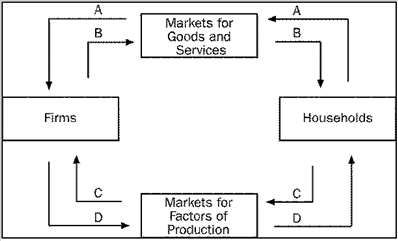 Refer to Figure 2-1. Which arrow represents the flow of goods and services?ABCDANSWER:	bPOINTS:	1DIFFICULTY:	Difficulty: ModerateLEARNING OBJECTIVES:  ECON.MANK.15.6 - LO: 2-1NATIONAL STANDARDS:   United States - BUSPROG: AnalyticTOPICS:	DISC: Thinking Like an Economist Circular Flow ModelKEYWORDS:	BLOOM'S: ComprehensionRefer to Figure 2-1. Which arrow represents the flow of spending by households?ABCDANSWER:	aPOINTS:	1DIFFICULTY:	Difficulty: ModerateLEARNING OBJECTIVES:  ECON.MANK.15.6 - LO: 2-1NATIONAL STANDARDS:   United States - BUSPROG: AnalyticTOPICS:	DISC: Thinking Like an Economist Circular Flow ModelKEYWORDS:	BLOOM'S: ComprehensionRefer to Figure 2-1. Which arrow represents the flow of land, labor, and capital?ABCDANSWER:	cPOINTS:	1DIFFICULTY:	Difficulty: ModerateLEARNING OBJECTIVES:  ECON.MANK.15.6 - LO: 2-1NATIONAL STANDARDS:   United States - BUSPROG: AnalyticTOPICS:	DISC: Thinking Like an Economist Circular Flow ModelKEYWORDS:	BLOOM'S: ComprehensionRefer to Figure 2-1. Which arrow represents the flow of income payments?ABCDANSWER:	dPOINTS:	1DIFFICULTY:	Difficulty: ModerateLEARNING OBJECTIVES:  ECON.MANK.15.6 - LO: 2-1NATIONAL STANDARDS:   United States - BUSPROG: AnalyticTOPICS:	DISC: Thinking Like an Economist Circular Flow ModelKEYWORDS:	BLOOM'S: ComprehensionRefer to Figure 2-1. Raymond buys a refrigerator for his new home. To which of the arrows does this transaction directly contribute?A onlyA and BC onlyC and DANSWER:	bPOINTS:	1DIFFICULTY:	Difficulty: ModerateLEARNING OBJECTIVES:  ECON.MANK.15.6 - LO: 2-1NATIONAL STANDARDS:   United States - BUSPROG: AnalyticTOPICS:	DISC: Thinking Like an Economist Circular Flow ModelKEYWORDS:	BLOOM'S: ApplicationNOTES:	rRefer to Figure 2-1. Harvey receives his first paycheck for working as an ice cream vendor. To which of the arrows does this transaction directly contribute?B onlyA and BC onlyC and DANSWER:	dPOINTS:	1DIFFICULTY:	Difficulty: ModerateLEARNING OBJECTIVES:  ECON.MANK.15.6 - LO: 2-1NATIONAL STANDARDS:   United States - BUSPROG: AnalyticTOPICS:	DISC: Thinking Like an Economist Circular Flow ModelKEYWORDS:	BLOOM'S: ApplicationNOTES:	rFigure 2-2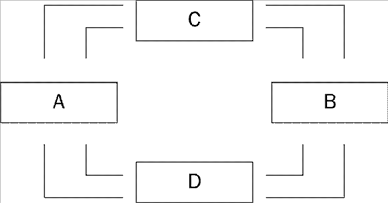 Refer to Figure 2-2. Boxes A and B of this circular-flow diagram representfirms and households.households and government.the markets for goods and services and the markets for financial assets.the markets for goods and the markets for services.ANSWER:	aPOINTS:	1DIFFICULTY:	Difficulty: ModerateLEARNING OBJECTIVES:  ECON.MANK.15.6 - LO: 2-1NATIONAL STANDARDS:   United States - BUSPROG: AnalyticTOPICS:	DISC: Thinking Like an Economist Circular Flow ModelKEYWORDS:	BLOOM'S: ComprehensionRefer to Figure 2-2. Boxes C and D of this circular-flow diagram representhouseholds and government.firms and government.the markets for goods and services and the markets for financial assets.the markets for goods and services and the markets for factors of production.ANSWER:	dPOINTS:	1DIFFICULTY:	Difficulty: ModerateLEARNING OBJECTIVES:  ECON.MANK.15.6 - LO: 2-1NATIONAL STANDARDS:   United States - BUSPROG: AnalyticTOPICS:	DISC: Thinking Like an Economist Circular Flow ModelKEYWORDS:	BLOOM'S: ComprehensionRefer to Figure 2-2. If Box A of this circular-flow diagram represents firms, then which box represents households?Box BBox CBox DAny one of the other boxes (B, C, or D) could represent households.ANSWER:	aPOINTS:	1DIFFICULTY:	Difficulty: ModerateLEARNING OBJECTIVES:  ECON.MANK.15.6 - LO: 2-1NATIONAL STANDARDS:   United States - BUSPROG: AnalyticTOPICS:	DISC: Thinking Like an Economist Circular Flow ModelKEYWORDS:	BLOOM'S: ComprehensionRefer to Figure 2-2. If households are sellers in the markets represented by Box D of this circular-flow diagram, thenBox D must represent the markets for factors of production.Box C must represent the markets for goods and services.firms are buyers in the markets represented by Box D.All of the above are correct.ANSWER:	dPOINTS:	1DIFFICULTY:	Difficulty: ModerateLEARNING OBJECTIVES:  ECON.MANK.15.6 - LO: 2-1NATIONAL STANDARDS:   United States - BUSPROG: AnalyticTOPICS:	DISC: Thinking Like an Economist Circular Flow ModelKEYWORDS:	BLOOM'S: ComprehensionRefer to Figure 2-2. If households are buyers in the markets represented by Box C of this circular-flow diagram, thenBox C must represent the markets for the factors of production.Box D must represent the markets for goods and services.firms are sellers in the markets represented by Box C.All of the above are correct.ANSWER:	cPOINTS:	1DIFFICULTY:	Difficulty: ModerateLEARNING OBJECTIVES:  ECON.MANK.15.6 - LO: 2-1NATIONAL STANDARDS:   United States - BUSPROG: AnalyticTOPICS:	DISC: Thinking Like an Economist Circular Flow ModelKEYWORDS:	BLOOM'S: ComprehensionRefer to Figure 2-2. If the owners of land, labor, and capital are represented by Box B of this circular-flow diagram, thenhouseholds are represented by Box A.firms are represented by Box C.firms are represented by Box A.firms are sellers in Box B.ANSWER:	cPOINTS:	1DIFFICULTY:	Difficulty: ModerateLEARNING OBJECTIVES:  ECON.MANK.15.6 - LO: 2-1NATIONAL STANDARDS:   United States - BUSPROG: AnalyticTOPICS:	DISC: Thinking Like an Economist Circular Flow ModelKEYWORDS:	BLOOM'S: ComprehensionRefer to Figure 2-2. If the outer loop of this circular-flow diagram represents flows of dollars, then the inner loop includesflows of goods and services from households to firms.flows of inputs from households to firms.flows of rent payments paid to owners of land.flows of wages and salaries paid to workers.ANSWER:	bPOINTS:	1DIFFICULTY:	Difficulty: ModerateLEARNING OBJECTIVES:  ECON.MANK.15.6 - LO: 2-1NATIONAL STANDARDS:   United States - BUSPROG: AnalyticTOPICS:	DISC: Thinking Like an Economist Circular Flow ModelKEYWORDS:	BLOOM'S: ComprehensionRefer to Figure 2-2. If the flow of goods and services is part of what is represented by the inner loop of this circular-flow diagram, thenthe flow of factors of production is also part of what is represented by the inner loop.the flow of income paid to households is also part of what is represented by the inner loop.the flow of revenue to firms is also part of what is represented by the inner loop.households must be sellers of output.ANSWER:	aPOINTS:	1DIFFICULTY:	Difficulty: ModerateLEARNING OBJECTIVES:  ECON.MANK.15.6 - LO: 2-1NATIONAL STANDARDS:   United States - BUSPROG: AnalyticTOPICS:	DISC: Thinking Like an Economist Circular Flow ModelKEYWORDS:	BLOOM'S: ComprehensionRefer to Figure 2-2. Devin works as an attorney for a corporation and is paid a salary in exchange for the legal services he performs. Juan owns office buildings and rents his buildings to companies in exchange for rent payments. If Devin’s income is represented by a flow of dollars from Box D to Box B of this circular­flow diagram, then Juan’s income is represented by a flow of dollarsfrom Box A to Box C.from Box C to Box A.from Box B to Box D.from Box D to Box B.ANSWER:	dPOINTS:	1DIFFICULTY:	Difficulty: ChallengingLEARNING OBJECTIVES:  ECON.MANK.15.6 - LO: 2-1NATIONAL STANDARDS:   United States - BUSPROG: AnalyticTOPICS:	DISC: Thinking Like an Economist Circular Flow ModelKEYWORDS:	BLOOM'S: AnalysisRefer to Figure 2-2. Carla regularly buys fruits and vegetables at a grocery store. Roberto regularly pays a lawn- care company to mow his lawn. If the flow of fruits and vegetables from the grocery store to Carla is represented by an arrow from Box C to Box B of this circular-flow diagram, then the money paid by Roberto to the lawn-care company is represented by an arrowfrom Box A to Box D.from Box B to Box C.from Box C to Box B.from Box D to Box A.ANSWER:	bPOINTS:	1DIFFICULTY:	Difficulty: ChallengingLEARNING OBJECTIVES:  ECON.MANK.15.6 - LO: 2-1NATIONAL STANDARDS:   United States - BUSPROG: AnalyticTOPICS:	DISC: Thinking Like an Economist Circular Flow ModelKEYWORDS:	BLOOM'S: AnalysisFigure 2-3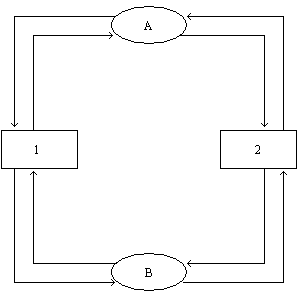 Refer to Figure 2-3. Which shape refers to the markets for goods and services?oval Aoval Brectangle 1rectangle 2ANSWER:	aPOINTS:	1DIFFICULTY:	Difficulty: EasyLEARNING OBJECTIVES:  ECON.MANK.15.6 - LO: 2-1NATIONAL STANDARDS:   United States - BUSPROG: AnalyticTOPICS:	DISC: Thinking Like an Economist Circular Flow ModelKEYWORDS:	BLOOM'S: ApplicationRefer to Figure 2-3. What is flowing from rectangle 1 to oval A?revenuegoods and services soldfactors of productionlabor, land, and capitalANSWER:	bPOINTS:	1DIFFICULTY:	Difficulty: ModerateLEARNING OBJECTIVES:  ECON.MANK.15.6 - LO: 2-1NATIONAL STANDARDS:   United States - BUSPROG: AnalyticTOPICS:	DISC: Thinking Like an Economist Circular Flow ModelKEYWORDS:	BLOOM'S: ApplicationRefer to Figure 2-3. Which of the following is an activity undertaken by the actors in rectangle 2?produce and sell goods and serviceshire and use factors of productionown and sell factors of productionexchange goods and services between firms and householdsANSWER:	cPOINTS:	1DIFFICULTY:	Difficulty: ModerateLEARNING OBJECTIVES:  ECON.MANK.15.6 - LO: 2-1NATIONAL STANDARDS:   United States - BUSPROG: AnalyticTOPICS:	DISC: Thinking Like an Economist Circular Flow ModelKEYWORDS:	BLOOM'S: ApplicationThe production possibilities frontier is a graph that shows the various combinations of output that an economy can possibly produce given the available factors of production andsociety’s preferences.the available production technology.a fair distribution of the output.the available demand for the output.ANSWER:	bPOINTS:	1DIFFICULTY:	Difficulty: EasyLEARNING OBJECTIVES:  ECON.MANK.15.6 - LO: 2-1NATIONAL STANDARDS:   United States - BUSPROG: AnalyticTOPICS:	DISC: Production Possibilities ModelKEYWORDS:	BLOOM'S: KnowledgeThe production possibilities frontier is a graph that shows the various combinations of output that an economyshould produce.wants to produce.can produce.demands.ANSWER:	cPOINTS:	1DIFFICULTY:	Difficulty: EasyLEARNING OBJECTIVES:  ECON.MANK.15.6 - LO: 2-1NATIONAL STANDARDS:   United States - BUSPROG: AnalyticTOPICS:	DISC: Production Possibilities ModelKEYWORDS:	BLOOM'S: KnowledgeWhen constructing a production possibilities frontier, which of the following assumptions is not made?The economy produces only two goods or two types of goods.Firms produce goods using factors of production.The technology available to firms is given.The quantities of the factors of production that are available are increasing over the relevant time period.ANSWER:	dPOINTS:	1DIFFICULTY:	Difficulty: ModerateLEARNING OBJECTIVES:  ECON.MANK.15.6 - LO: 2-1NATIONAL STANDARDS:   United States - BUSPROG: AnalyticTOPICS:	DISC: Production Possibilities ModelKEYWORDS:	BLOOM'S: ComprehensionAny point on a country's production possibilities frontier represents a combination of two goods that an economywill never be able to produce.can produce using all available resources and technology.can produce using some portion, but not all, of its resources and technology.may be able to produce in the future with more resources and/or superior technology.ANSWER:	bPOINTS:	1DIFFICULTY:	Difficulty: ModerateLEARNING OBJECTIVES:  ECON.MANK.15.6 - LO: 2-1NATIONAL STANDARDS:   United States - BUSPROG: AnalyticTOPICS:	DISC: Production Possibilities ModelKEYWORDS:	BLOOM'S: ComprehensionWhich of the following is not an assumption of the productions possibilities frontier?A country produces only two goods or types of goods.Technology does not change.The amount of available resources does not change.There is a fixed quantity of money.ANSWER:	dPOINTS:	1DIFFICULTY:	Difficulty: ModerateLEARNING OBJECTIVES:  ECON.MANK.15.6 - LO: 2-1NATIONAL STANDARDS:   United States - BUSPROG: AnalyticTOPICS:	DISC: Production Possibilities ModelKEYWORDS:	BLOOM'S: ComprehensionWhich of the following is a correct statement about production possibilities frontiers?An economy can produce only on the production possibilities frontier.An economy can produce at any point inside or outside a production possibilities frontier.An economy can produce at any point on or inside the production possibilities frontier, but not outside the frontier.An economy can produce at any point inside the production possibilities frontier, but not on or outside the frontier.ANSWER:	cPOINTS:	1DIFFICULTY:	Difficulty: ModerateLEARNING OBJECTIVES:  ECON.MANK.15.6 - LO: 2-1NATIONAL STANDARDS:   United States - BUSPROG: AnalyticTOPICS:	DISC: Production Possibilities ModelKEYWORDS:	BLOOM'S: ComprehensionWhere can an economy not produce?inside its production possibilities frontieron its production possibilities frontieroutside its production possibilities frontierat the endpoints of its production possibilities frontierANSWER:	cPOINTS:	1DIFFICULTY:	Difficulty: ModerateLEARNING OBJECTIVES:  ECON.MANK.15.6 - LO: 2-1NATIONAL STANDARDS:   United States - BUSPROG: AnalyticTOPICS:	DISC: Production Possibilities ModelKEYWORDS:	BLOOM'S: ComprehensionAn economic outcome is said to be efficient if the economy isusing all of the scarce resources it has available.conserving on resources, rather than using all available resources.getting all it can get from the scarce resources it has available.able to produce more than what is currently being produced without additional resources.ANSWER:	cPOINTS:	1DIFFICULTY:	Difficulty: EasyLEARNING OBJECTIVES:  ECON.MANK.15.6 - LO: 2-1NATIONAL STANDARDS:   United States - BUSPROG: AnalyticTOPICS:	DISC: Production Possibilities Model Productive EfficiencyKEYWORDS:	BLOOM'S: KnowledgeProduction is efficient if the economy is producing at a pointon the production possibilities frontier.outside the production possibilities frontier.on or inside the production possibilities frontier.inside the production possibilities frontier.ANSWER:	aPOINTS:	1DIFFICULTY:	Difficulty: ModerateLEARNING OBJECTIVES:  ECON.MANK.15.6 - LO: 2-1NATIONAL STANDARDS:   United States - BUSPROG: AnalyticTOPICS:	DISC: Production Possibilities Model EfficiencyKEYWORDS:	BLOOM'S: ComprehensionIf an economy is producing efficiently, thenthere is no way to produce more of one good without producing less of another good.it is possible to produce more of both goods without increasing the quantities of inputs that are being used.it is possible to produce more of one good without producing less of another good.it is not possible to produce more of any good at any cost.ANSWER:	aPOINTS:	1DIFFICULTY:	Difficulty: ModerateLEARNING OBJECTIVES:  ECON.MANK.15.6 - LO: 2-1NATIONAL STANDARDS:   United States - BUSPROG: AnalyticTOPICS:	DISC: Production Possibilities Model Productive EfficiencyKEYWORDS:	BLOOM'S: ComprehensionAn economy’s production of two goods is efficient ifall members of society consume equal portions of the goods.the goods are produced using only some of society’s available resources.it is impossible to produce more of one good without producing less of the other.the opportunity cost of producing more of one good is zero.ANSWER:	cPOINTS:	1DIFFICULTY:	Difficulty: ModerateLEARNING OBJECTIVES:  ECON.MANK.15.6 - LO: 2-1NATIONAL STANDARDS:   United States - BUSPROG: AnalyticTOPICS:	DISC: Production Possibilities Model Productive EfficiencyKEYWORDS:	BLOOM'S: ComprehensionWhen an economy is operating at a point on its production possibilities frontier, thenconsumers are content with the mix of goods and services that is being produced.there is no way to produce more of one good without producing less of the other.equal amounts of the two goods are being produced.All of the above are correct.ANSWER:	bPOINTS:	1DIFFICULTY:	Difficulty: ModerateLEARNING OBJECTIVES:  ECON.MANK.15.6 - LO: 2-1NATIONAL STANDARDS:   United States - BUSPROG: AnalyticTOPICS:	DISC: Production Possibilities Model Productive EfficiencyKEYWORDS:	BLOOM'S: ComprehensionEfficiency is illustrated byboth the production possibilities frontier and the circular-flow diagram.neither the production possibilities frontier nor the circular-flow diagram.the production possibilities frontier only.the circular-flow diagram only.ANSWER:	cPOINTS:	1DIFFICULTY:	Difficulty: ModerateLEARNING OBJECTIVES:  ECON.MANK.15.6 - LO: 2-1NATIONAL STANDARDS:   United States - BUSPROG: AnalyticTOPICS:	DISC: Production Possibilities Model Productive EfficiencyKEYWORDS:	BLOOM'S: ComprehensionSuppose a nation is currently producing at a point inside its production possibilities frontier. We know thatthe nation is producing beyond its capacity, so inflation will occur.the nation is not using all available resources or is using inferior technology or both.the nation is producing an efficient combination of goods.there will be a large opportunity cost if the nation tries to increase production of any good.ANSWER:	bPOINTS:	1DIFFICULTY:	Difficulty: ModerateLEARNING OBJECTIVES:  ECON.MANK.15.6 - LO: 2-1NATIONAL STANDARDS:   United States - BUSPROG: AnalyticTOPICS:	DISC: Production Possibilities Model Productive EfficiencyKEYWORDS:	BLOOM'S: ComprehensionWhen an economy is operating inside its production possibilities frontier, we know thatthere are unused resources or inefficiencies in the economy.all of the economy’s resources are fully employed.economic growth would have to occur in order for the economy to move to a point on the frontier.in order to produce more of one good, the economy would have to give up some of the other good.ANSWER:	aPOINTS:	1DIFFICULTY:	Difficulty: ModerateLEARNING OBJECTIVES:  ECON.MANK.15.6 - LO: 2-1NATIONAL STANDARDS:   United States - BUSPROG: AnalyticTOPICS:	DISC: Production Possibilities Model Productive EfficiencyKEYWORDS:	BLOOM'S: ComprehensionIt is possible for an economy to increase its production of both goods if the economymoves downward and to the right along its production possibilities frontier and the frontier is bowed outward.moves upward and to the left along its production possibilities frontier and the frontier is bowed outward.moves in either direction along its production possibilities frontier and the frontier is a straight line.moves from a situation of inefficient production to a situation of efficient production.ANSWER:	dPOINTS:	1DIFFICULTY:	Difficulty: ModerateLEARNING OBJECTIVES:  ECON.MANK.15.6 - LO: 2-1NATIONAL STANDARDS:   United States - BUSPROG: AnalyticTOPICS:	DISC: Production Possibilities Model Productive EfficiencyKEYWORDS:	BLOOM'S: ComprehensionUnemployment would cause an economy toproduce inside its production possibilities frontier.produce on its production possibilities frontier.produce outside its production possibilities frontier.experience an inward shift of its production possibilities frontier.ANSWER:	aPOINTS:	1DIFFICULTY:	Difficulty: ModerateLEARNING OBJECTIVES:  ECON.MANK.15.6 - LO: 2-1NATIONAL STANDARDS:   United States - BUSPROG: AnalyticTOPICS:	DISC: Production Possibilities ModelKEYWORDS:	BLOOM'S: ComprehensionThe production possibilities frontier provides an illustration of the principle thattrade can make everyone better off.governments can sometimes improve market outcomes.people face trade-offs.people respond to incentives.ANSWER:	cPOINTS:	1DIFFICULTY:	Difficulty: EasyLEARNING OBJECTIVES:  ECON.MANK.15.6 - LO: 2-1NATIONAL STANDARDS:   United States - BUSPROG: AnalyticTOPICS:	DISC: Production Possibilities Model TradeoffsKEYWORDS:	BLOOM'S: KnowledgeThe production possibilities frontier illustratesthe trade-off between efficiency and equality.the combination of output that an economy should produce.the combination of output that each member of society should consume.None of the above is correct.ANSWER:	dPOINTS:	1DIFFICULTY:	Difficulty: ModerateLEARNING OBJECTIVES:  ECON.MANK.15.6 - LO: 2-1NATIONAL STANDARDS:   United States - BUSPROG: AnalyticTOPICS:	DISC: Production Possibilities ModelKEYWORDS:	BLOOM'S: ComprehensionWhich of the following trade-offs does the production possibilities frontier illustrate?If an economy wants to increase efficiency in production, then it must sacrifice equality in consumption.Once an economy has reached the efficient points on its production possibilities frontier, the only way of getting more of one good is to get less of the other.For an economy to consume more of one good, it must stop consuming the other good entirely.For an economy to produce and consume goods, it must sacrifice environmental quality.ANSWER:	bPOINTS:	1DIFFICULTY:	Difficulty: ModerateLEARNING OBJECTIVES:  ECON.MANK.15.6 - LO: 2-1NATIONAL STANDARDS:   United States - BUSPROG: AnalyticTOPICS:	DISC: Production Possibilities Model TradeoffsKEYWORDS:	BLOOM'S: ComprehensionNOTES:	sWhich of the following concepts cannot be illustrated by the production possibilities frontier?efficiencyopportunity costequalitytrade-offsANSWER:	cPOINTS:	1DIFFICULTY:	Difficulty: ModerateLEARNING OBJECTIVES:  ECON.MANK.15.6 - LO: 2-1NATIONAL STANDARDS:   United States - BUSPROG: AnalyticTOPICS:	DISC: Production Possibilities ModelKEYWORDS:	BLOOM'S: ComprehensionThe opportunity cost of obtaining more of one good is shown on the production possibilities frontier as theamount of the other good that must be given up.market price of the additional amount produced.amount of resources that must be devoted to its production.number of dollars that must be spent to produce it.ANSWER:	aPOINTS:	1DIFFICULTY:	Difficulty: ModerateLEARNING OBJECTIVES:  ECON.MANK.15.6 - LO: 2-1NATIONAL STANDARDS:   United States - BUSPROG: AnalyticTOPICS:	DISC: Production Possibilities Model Opportunity CostKEYWORDS:	BLOOM'S: ComprehensionThe bowed shape of the production possibilities frontier can be explained by the fact thatall resources are scarce.economic growth is always occurring.the opportunity cost of one good in terms of the other depends on how much of each good the economy is producing.the only way to get more of one good is to get less of the other.ANSWER:	cPOINTS:	1DIFFICULTY:	Difficulty: ModerateLEARNING OBJECTIVES:  ECON.MANK.15.6 - LO: 2-1NATIONAL STANDARDS:   United States - BUSPROG: AnalyticTOPICS:	DISC: Production Possibilities Model Opportunity CostKEYWORDS:	BLOOM'S: ComprehensionEconomists believe that production possibilities frontiers are often bowed becausetrade-offs inevitably create unemployment.resources are not completely adaptable.opportunity costs are constant.of improvements in technology.ANSWER:	bPOINTS:	1DIFFICULTY:	Difficulty: ModerateLEARNING OBJECTIVES:  ECON.MANK.15.6 - LO: 2-1NATIONAL STANDARDS:   United States - BUSPROG: AnalyticTOPICS:	DISC: Production Possibilities ModelKEYWORDS:	BLOOM'S: ComprehensionOn a bowed production possibilities frontier, as you move down along the curvemore of one good must be given up to receive one unit of the other good.the available production technology does not change.the opportunity cost increases.All of the above are correct.ANSWER:	dPOINTS:	1DIFFICULTY:	Difficulty: ModerateLEARNING OBJECTIVES:  ECON.MANK.15.6 - LO: 2-1NATIONAL STANDARDS:   United States - BUSPROG: AnalyticTOPICS:	DISC: Production Possibilities ModelKEYWORDS:	BLOOM'S: ComprehensionWhen a production possibilities frontier is bowed outward, the opportunity cost of producing an additional unit of a goodincreases as more of the good is produced.decreases as more of the good is produced.does not change as more of the good is produced.may increase, decrease, or not change as more of the good is produced.ANSWER:	aPOINTS:	1DIFFICULTY:	Difficulty: ModerateLEARNING OBJECTIVES:  ECON.MANK.15.6 - LO: 2-1NATIONAL STANDARDS:   United States - BUSPROG: AnalyticTOPICS:	DISC: Production Possibilities Model Opportunity CostKEYWORDS:	BLOOM'S: ComprehensionProduction possibilities frontiers are usually bowed outward. This is becausethe more resources a society uses to produce one good, the fewer resources it has available to produce another good.the opportunity cost of producing a good decreases as more and more of that good is produced.of the effects of technological change.resources are specialized; that is, some are better at producing particular goods rather than other goods.ANSWER:	dPOINTS:	1DIFFICULTY:	Difficulty: ChallengingLEARNING OBJECTIVES:  ECON.MANK.15.6 - LO: 2-1NATIONAL STANDARDS:   United States - BUSPROG: AnalyticTOPICS:	DISC: Production Possibilities Model TradeoffKEYWORDS:	BLOOM'S: ComprehensionNOTES:	sEconomists believe that production possibilities frontiersnever have a bowed shape.rarely have a bowed shape.often have a bowed shape.always have a bowed shape.ANSWER:	cPOINTS:	1DIFFICULTY:	Difficulty: ModerateLEARNING OBJECTIVES:  ECON.MANK.15.6 - LO: 2-1NATIONAL STANDARDS:   United States - BUSPROG: AnalyticTOPICS:	DISC: Production Possibilities ModelKEYWORDS:	BLOOM'S: Comprehension
Table 2-1The following table contains some production possibilities for an economy for a given month.Refer to Table 2-1. If the production possibilities frontier is bowed outward, then “?” could be400.450.600.750.ANSWER:	dPOINTS:	1DIFFICULTY:	Difficulty: ModerateLEARNING OBJECTIVES:  ECON.MANK.15.6 - LO: 2-1NATIONAL STANDARDS:   United States - BUSPROG: AnalyticTOPICS:	DISC: Production Possibilities Model Opportunity CostKEYWORDS:	BLOOM'S: ApplicationNOTES:	rTable 2-2The following table contains some production possibilities for an economy for a given year:Refer to Table 2-2. If the production possibilities frontier is bowed outward, then "?" could be a. 6000.b. 5500.c. 5000.d. 4500.ANSWER:	dPOINTS:	1DIFFICULTY:	Difficulty: ModerateLEARNING OBJECTIVES:  ECON.MANK.15.6 - LO: 2-1NATIONAL STANDARDS:   United States - BUSPROG: AnalyticTOPICS:	DISC: Production Possibilities Model Opportunity CostKEYWORDS:	BLOOM'S: ApplicationNOTES:	rA production possibilities frontier can shift outward ifgovernment increases the amount of money in the economy.there is a technological improvement.resources are shifted from the production of one good to the production of the other good.the economy abandons inefficient production methods in favor of efficient production methods.ANSWER:	bPOINTS:	1DIFFICULTY:	Difficulty: ModerateLEARNING OBJECTIVES:  ECON.MANK.15.6 - LO: 2-1NATIONAL STANDARDS:   United States - BUSPROG: AnalyticTOPICS:	DISC: Production Possibilities ModelKEYWORDS:	BLOOM'S: ComprehensionA production possibilities frontier shifts outward whenthe economy experiences economic growth.the desires of the economy’s citizens change.at least one of the basic principles of economics is violated.opportunity costs are lessened.ANSWER:	aPOINTS:	1DIFFICULTY:	Difficulty: ModerateLEARNING OBJECTIVES:  ECON.MANK.15.6 - LO: 2-1NATIONAL STANDARDS:   United States - BUSPROG: AnalyticTOPICS:	DISC: Production Possibilities Model GrowthKEYWORDS:	BLOOM'S: ComprehensionIn a certain economy, jam and bread are produced, and the economy currently operates on its production possibilities frontier. Which of the following events would allow the economy to produce more jam and more bread, relative to the quantities of those goods that are being produced now?Unemployed labor is put to work producing jam and bread.The economy puts its idle capital to work producing jam and bread.The economy experiences economic growth.All of the above are correct.ANSWER:	cPOINTS:	1DIFFICULTY:	Difficulty: ModerateLEARNING OBJECTIVES:  ECON.MANK.15.6 - LO: 2-1NATIONAL STANDARDS:   United States - BUSPROG: AnalyticTOPICS:	DISC: Production Possibilities Model GrowthKEYWORDS:	BLOOM'S: ApplicationIn a certain economy, toys and greeting cards are produced, and the economy currently operates on its production possibilities frontier. Which of the following events would allow the economy to produce more toys and more greeting cards, relative to the quantities of those goods that are being produced now?The economy experiences economic growth.There is a technological advance in the toy industry, but the greeting card industry experiences no such advance.There is a technological advance in the greeting card industry, but the toy industry experiences no such advance.All of the above are correct.ANSWER:	dPOINTS:	1DIFFICULTY:	Difficulty: ModerateLEARNING OBJECTIVES:  ECON.MANK.15.6 - LO: 2-1NATIONAL STANDARDS:   United States - BUSPROG: AnalyticTOPICS:	DISC: Production Possibilities Model GrowthKEYWORDS:	BLOOM'S: ApplicationThe country of Gerance produces two goods, cars and wine. Last year, it produced 1,000 cars and 15,000 cases of wine. This year, it produced 1,300 cars and 20,000 cases of wine. Given no other information, which of the following events could not explain this change?Gerance experienced a reduction in unemployment.Gerance experienced an improvement in car-making technology.Gerance acquired more resources.Any of these events could explain the change.ANSWER:	dPOINTS:	1DIFFICULTY:	Difficulty: ModerateLEARNING OBJECTIVES:  ECON.MANK.15.6 - LO: 2-1NATIONAL STANDARDS:   United States - BUSPROG: AnalyticTOPICS:	DISC: Production Possibilities Model GrowthKEYWORDS:	BLOOM'S: ApplicationNOTES:	rSuppose an economy produces two goods, food and machines. This economy always operates on its production possibilities frontier. Last year, it produced 1000 units of food and 47 machines. This year, it is producing 1050 units of food and 52 machines. Which of the following events could not explain the increase in output?a reduction in unemploymentan increase in available laboran improvement in technologyAny of these events could explain the increase in output.ANSWER:	aPOINTS:	1DIFFICULTY:	Difficulty: ModerateLEARNING OBJECTIVES:  ECON.MANK.15.6 - LO: 2-1NATIONAL STANDARDS:   United States - BUSPROG: AnalyticTOPICS:	DISC: Production Possibilities Model GrowthKEYWORDS:	BLOOM'S: ApplicationSuppose an economy produces two goods, food and machines. This economy always operates on its production possibilities frontier. Last year, it produced 1000 units of food and 47 machines. This year it experienced a technological advance in its machine-making industry. As a result, this year the society wants to produce 1050 units of food and 47 machines. Which of the following statements is correct?Because the technological advance occurred in the machine-making industry, it will not be possible to increase food production without reducing machine production below 47.Because the technological advance occurred in the machine-making industry, increases in output can only occur in the machine industry.In order to increase food production in these circumstances without reducing machine production, the economy must reduce inefficiencies.The technological advance reduced the amount of resources needed to produce 47 machines, so these resources could be used to produce more food.ANSWER:	dPOINTS:	1DIFFICULTY:	Difficulty: ChallengingLEARNING OBJECTIVES:  ECON.MANK.15.6 - LO: 2-1NATIONAL STANDARDS:   United States - BUSPROG: AnalyticTOPICS:	DISC: Production Possibilities Model GrowthKEYWORDS:	BLOOM'S: AnalysisSuppose an economy only produces two goods, robots and ice cream. Last month, the economy produced 10 robots and 200 gallons of ice cream. This month, the same economy produced 15 robots and 240 gallons of ice cream. Which of the following statements could explain this change?This month, the economy reduced the unemployment of its resources.This month, the economy experienced an improvement in technology.This month, the economy experienced an increase in resourcesAll of the above are correct.ANSWER:	dPOINTS:	1DIFFICULTY:	Difficulty: ModerateLEARNING OBJECTIVES:  ECON.MANK.15.6 - LO: 2-1NATIONAL STANDARDS:   United States - BUSPROG: AnalyticTOPICS:	DISC: Production Possibilities Model GrowthKEYWORDS:	BLOOM'S: ApplicationA certain production possibilities frontier shows production possibilities for two goods, jewelry and clothing. Which of the following concepts cannot be illustrated by this model?the flow of dollars between sellers of jewelry and clothing and buyers of jewelry and clothingthe tradeoff between production of jewelry and production of clothingthe opportunity cost of clothing in terms of jewelrythe effect of economic growth on production possibilities involving jewelry and clothingANSWER:	aPOINTS:	1DIFFICULTY:	Difficulty: ModerateLEARNING OBJECTIVES:  ECON.MANK.15.6 - LO: 2-1NATIONAL STANDARDS:   United States - BUSPROG: AnalyticTOPICS:	DISC: Production Possibilities ModelKEYWORDS:	BLOOM'S: ApplicationThe production possibilities frontier is used to illustrate some basic economic ideas, includingscarcity.opportunity cost.economic growth.All of the above are correct.ANSWER:	dPOINTS:	1DIFFICULTY:	Difficulty: EasyLEARNING OBJECTIVES:  ECON.MANK.15.6 - LO: 2-1NATIONAL STANDARDS:   United States - BUSPROG: AnalyticTOPICS:	DISC: Production Possibilities ModelKEYWORDS:	BLOOM'S: Knowledge
Table 2-3Production Possibilities for FootvilleRefer to Table 2-3. What is the opportunity cost to Footville of increasing the production of shoes from 400 to 600?400 socks300 socks200 socks100 socksANSWER:	bPOINTS:	1DIFFICULTY:	Difficulty: ModerateLEARNING OBJECTIVES:  ECON.MANK.15.6 - LO: 2-1NATIONAL STANDARDS:   United States - BUSPROG: AnalyticTOPICS:	DISC: Production Possibilities Model Opportunity CostKEYWORDS:	BLOOM'S: ComprehensionNOTES:	rRefer to Table 2-3. Which of the following statements is correct?The opportunity cost of an additional 200 shoes is constant at 200 socks.The opportunity cost of an additional 200 shoes is constant at 300 socks.Footville’s production possibilities frontier is a straight, downward­sloping line.The opportunity cost of an additional 200 shoes increases as more socks are produced.ANSWER:	dPOINTS:	1DIFFICULTY:	Difficulty: ModerateLEARNING OBJECTIVES:  ECON.MANK.15.6 - LO: 2-1NATIONAL STANDARDS:   United States - BUSPROG: AnalyticTOPICS:	DISC: Production Possibilities Model Opportunity CostKEYWORDS:	BLOOM'S: ApplicationNOTES:	r
Table 2-4Production Possibilities for PicniclandRefer to Table 2-4. What is the opportunity cost to Picnicland of increasing the production of hotdogs from 450 to 900?150 burgers225 burgers300 burgers450 burgersANSWER:	bPOINTS:	1DIFFICULTY:	Difficulty: ModerateLEARNING OBJECTIVES:  ECON.MANK.15.6 - LO: 2-1NATIONAL STANDARDS:   United States - BUSPROG: AnalyticTOPICS:	DISC: Production Possibilities Model Opportunity CostKEYWORDS:	BLOOM'S: ComprehensionNOTES:	rRefer to Table 2-4. What is the opportunity cost to Picnicland of increasing the production of burgers from 450 to 750?150 hotdogs225 hotdogs300 hotdogs450 hotdogsANSWER:	dPOINTS:	1DIFFICULTY:	Difficulty: ModerateLEARNING OBJECTIVES:  ECON.MANK.15.6 - LO: 2-1NATIONAL STANDARDS:   United States - BUSPROG: AnalyticTOPICS:	DISC: Production Possibilities Model Opportunity CostKEYWORDS:	BLOOM'S: ComprehensionNOTES:	n
Figure 2-4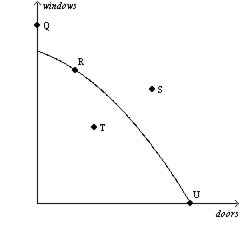 Refer to Figure 2-4. At which point is this economy producing its maximum possible quantity of doors?RSTUANSWER:	dPOINTS:	1DIFFICULTY:	Difficulty: ModerateLEARNING OBJECTIVES:  ECON.MANK.15.6 - LO: 2-1NATIONAL STANDARDS:   United States - BUSPROG: AnalyticTOPICS:	DISC: Production Possibilities Model Productive EfficiencyKEYWORDS:	BLOOM'S: ApplicationNOTES:	rRefer to Figure 2-4. This economy has the ability to produce at which point(s)?Q, R, T, UR, T, UR, UTANSWER:	bPOINTS:	1DIFFICULTY:	Difficulty: ModerateLEARNING OBJECTIVES:  ECON.MANK.15.6 - LO: 2-1NATIONAL STANDARDS:   United States - BUSPROG: AnalyticTOPICS:	DISC: Production Possibilities ModelKEYWORDS:	BLOOM'S: ApplicationNOTES:	rRefer to Figure 2-4. This economy cannot produce at which point(s)?QQ, SQ, S, TSANSWER:	bPOINTS:	1DIFFICULTY:	Difficulty: ModerateLEARNING OBJECTIVES:  ECON.MANK.15.6 - LO: 2-1NATIONAL STANDARDS:   United States - BUSPROG: AnalyticTOPICS:	DISC: Production Possibilities ModelKEYWORDS:	BLOOM'S: ApplicationNOTES:	rRefer to Figure 2-4. Efficient production is represented by which point(s)?Q, R, UR, T, UR, US, TANSWER:	cPOINTS:	1DIFFICULTY:	Difficulty: ModerateLEARNING OBJECTIVES:  ECON.MANK.15.6 - LO: 2-1NATIONAL STANDARDS:   United States - BUSPROG: AnalyticTOPICS:	DISC: Production Possibilities Model ProductionKEYWORDS:	BLOOM'S: ApplicationNOTES:	rRefer to Figure 2-4. Inefficient production is represented by which point(s)?Q, SQ, S, TR, UTANSWER:	dPOINTS:	1DIFFICULTY:	Difficulty: ModerateLEARNING OBJECTIVES:  ECON.MANK.15.6 - LO: 2-1NATIONAL STANDARDS:   United States - BUSPROG: AnalyticTOPICS:	DISC: Production Possibilities Model Productive EfficiencyKEYWORDS:	BLOOM'S: ApplicationNOTES:	rRefer to Figure 2-4. Unemployment could cause this economy to produce at which point(s)?Q, SQ, S, TR, UTANSWER:	dPOINTS:	1DIFFICULTY:	Difficulty: ModerateLEARNING OBJECTIVES:  ECON.MANK.15.6 - LO: 2-1NATIONAL STANDARDS:   United States - BUSPROG: AnalyticTOPICS:	DISC: Production Possibilities ModelKEYWORDS:	BLOOM'S: ApplicationNOTES:	rFigure 2-5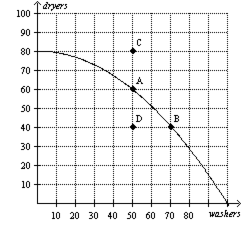 Refer to Figure 2-5. If this economy devotes all of its resources to the production of dryers, then it will produce0 dryers and 100 washers.60 dryers and 50 washers.80 dryers and 0 washers.80 dryers and 50 washers.ANSWER:	cPOINTS:	1DIFFICULTY:	Difficulty: ModerateLEARNING OBJECTIVES:  ECON.MANK.15.6 - LO: 2-1NATIONAL STANDARDS:   United States - BUSPROG: AnalyticTOPICS:	DISC: Production Possibilities Model SpecializationKEYWORDS:	BLOOM'S: ApplicationNOTES:	rRefer to Figure 2-5. It is possible for this economy to produce60 dryers and 50 washers.60 dryers and 60 washers.80 dryers and 50 washers.All of the above.ANSWER:	aPOINTS:	1DIFFICULTY:	Difficulty: ModerateLEARNING OBJECTIVES:  ECON.MANK.15.6 - LO: 2-1NATIONAL STANDARDS:   United States - BUSPROG: AnalyticTOPICS:	DISC: Production Possibilities ModelKEYWORDS:	BLOOM'S: ApplicationNOTES:	rRefer to Figure 2-5. It is not possible for this economy to produce at pointA.B.C.D.ANSWER:	cPOINTS:	1DIFFICULTY:	Difficulty: ModerateLEARNING OBJECTIVES:  ECON.MANK.15.6 - LO: 2-1NATIONAL STANDARDS:   United States - BUSPROG: AnalyticTOPICS:	DISC: Production Possibilities ModelKEYWORDS:	BLOOM'S: ApplicationNOTES:	rRefer to Figure 2-5. This economy cannot currently produce 70 washers and 70 dryers becauseit is not using all of its resources.it is not using the most efficient production process.it does not have the resources and technology to produce that level of output.All of the above are correct.ANSWER:	cPOINTS:	1DIFFICULTY:	Difficulty: ModerateLEARNING OBJECTIVES:  ECON.MANK.15.6 - LO: 2-1NATIONAL STANDARDS:   United States - BUSPROG: AnalyticTOPICS:	DISC: Production Possibilities ModelKEYWORDS:	BLOOM'S: ApplicationNOTES:	rRefer to Figure 2-5. Suppose this economy is producing at point D. Which of the following statements would best explain this situation?The economy has insufficient resources to produce at a more desirable point.The economy’s available technology prevents it from producing at a more desirable point.There is widespread unemployment in the economy.Any of the above statements would be a legitimate explanation for this situation.ANSWER:	cPOINTS:	1DIFFICULTY:	Difficulty: ModerateLEARNING OBJECTIVES:  ECON.MANK.15.6 - LO: 2-1NATIONAL STANDARDS:   United States - BUSPROG: AnalyticTOPICS:	DISC: Production Possibilities ModelKEYWORDS:	BLOOM'S: ApplicationNOTES:	rRefer to Figure 2-5. Efficient production is represented by which point(s)?A, BA, B, DA, B, CCANSWER:	aPOINTS:	1DIFFICULTY:	Difficulty: ModerateLEARNING OBJECTIVES:  ECON.MANK.15.6 - LO: 2-1NATIONAL STANDARDS:   United States - BUSPROG: AnalyticTOPICS:	DISC: Production Possibilities Model Productive EfficiencyKEYWORDS:	BLOOM'S: ApplicationNOTES:	rRefer to Figure 2-5. Inefficient production is represented by which point(s)?A, BCC, DDANSWER:	dPOINTS:	1DIFFICULTY:	Difficulty: ModerateLEARNING OBJECTIVES:  ECON.MANK.15.6 - LO: 2-1NATIONAL STANDARDS:   United States - BUSPROG: AnalyticTOPICS:	DISC: Production Possibilities Model Productive EfficiencyKEYWORDS:	BLOOM'S: ApplicationNOTES:	rRefer to Figure 2-5. The opportunity cost of this economy moving from point A to point B is20 dryers.20 washers.20 dryers and 20 washers.60 dryers.ANSWER:	aPOINTS:	1DIFFICULTY:	Difficulty: ModerateLEARNING OBJECTIVES:  ECON.MANK.15.6 - LO: 2-1NATIONAL STANDARDS:   United States - BUSPROG: AnalyticTOPICS:	DISC: Production Possibilities Model Opportunity CostKEYWORDS:	BLOOM'S: ApplicationNOTES:	rRefer to Figure 2-5. The opportunity cost of obtaining 40 additional dryers by moving from point D to point C is0 washers.20 washers.40 washers.None of the above; the economy cannot move from point D to point C.ANSWER:	dPOINTS:	1DIFFICULTY:	Difficulty: ModerateLEARNING OBJECTIVES:  ECON.MANK.15.6 - LO: 2-1NATIONAL STANDARDS:   United States - BUSPROG: AnalyticTOPICS:	DISC: Production Possibilities Model Opportunity CostKEYWORDS:	BLOOM'S: ApplicationNOTES:	rRefer to Figure 2-5. The opportunity cost of obtaining 20 additional dryers by moving from point D to point A is0 washers.20 washers.40 washers.None of the above; the economy cannot move from point D to point A.ANSWER:	aPOINTS:	1DIFFICULTY:	Difficulty: ModerateLEARNING OBJECTIVES:  ECON.MANK.15.6 - LO: 2-1NATIONAL STANDARDS:   United States - BUSPROG: AnalyticTOPICS:	DISC: Production Possibilities Model Opportunity CostKEYWORDS:	BLOOM'S: ApplicationNOTES:	r
Figure 2-6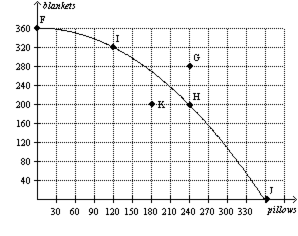 Refer to Figure 2-6. If this economy devotes all of its resources to the production of blankets, then it will produce0 blankets and 360 pillows.200 blankets and 240 pillows.320 blankets and 120 pillows.360 blankets and 0 pillows.ANSWER:	dPOINTS:	1DIFFICULTY:	Difficulty: ModerateLEARNING OBJECTIVES:  ECON.MANK.15.6 - LO: 2-1NATIONAL STANDARDS:   United States - BUSPROG: AnalyticTOPICS:	DISC: Production Possibilities Model SpecializationKEYWORDS:	BLOOM'S: ApplicationNOTES:	rRefer to Figure 2-6. If this economy devotes one-half of its available resources to the production of blankets and the other half to the production of pillows, it could produce120 pillows and 320 blankets.180 pillows and 180 blankets.240 pillows and 200 blankets.We would have to know the details of this economy’s technology in order to determine this.ANSWER:	dPOINTS:	1DIFFICULTY:	Difficulty: ChallengingLEARNING OBJECTIVES:  ECON.MANK.15.6 - LO: 2-1NATIONAL STANDARDS:   United States - BUSPROG: AnalyticTOPICS:	DISC: Production Possibilities ModelKEYWORDS:	BLOOM'S: AnalysisNOTES:	rRefer to Figure 2-6. A movement from point H to point K could be caused byunemployment.a decrease in society's preference for pillows.fewer resources available for production of pillows.All of the above are correct.ANSWER:	aPOINTS:	1DIFFICULTY:	Difficulty: ModerateLEARNING OBJECTIVES:  ECON.MANK.15.6 - LO: 2-1NATIONAL STANDARDS:   United States - BUSPROG: AnalyticTOPICS:	DISC: Production Possibilities ModelKEYWORDS:	BLOOM'S: ApplicationNOTES:	rRefer to Figure 2-6. If this economy moves from point F to point G, then which of the following statements is correct?This economy has moved from a point of inefficient production to a point of efficient production.This economy has experienced economic growth.This economy has experienced an increase in employment.None of the above is correct.ANSWER:	bPOINTS:	1DIFFICULTY:	Difficulty: ModerateLEARNING OBJECTIVES:  ECON.MANK.15.6 - LO: 2-1NATIONAL STANDARDS:   United States - BUSPROG: AnalyticTOPICS:	DISC: Production Possibilities Model GrowthKEYWORDS:	BLOOM'S: ApplicationNOTES:	rRefer to Figure 2-6. The opportunity cost of this economy moving from point I to point H is120 pillows.120 blankets.120 blankets and 120 pillows.200 blankets.ANSWER:	bPOINTS:	1DIFFICULTY:	Difficulty: ModerateLEARNING OBJECTIVES:  ECON.MANK.15.6 - LO: 2-1NATIONAL STANDARDS:   United States - BUSPROG: AnalyticTOPICS:	DISC: Production Possibilities Model Opportunity CostKEYWORDS:	BLOOM'S: ApplicationNOTES:	rRefer to Figure 2-6. The opportunity cost of this economy moving from point I to point F iszero.40 blankets.120 pillows.360 blankets.ANSWER:	cPOINTS:	1DIFFICULTY:	Difficulty: ModerateLEARNING OBJECTIVES:  ECON.MANK.15.6 - LO: 2-1NATIONAL STANDARDS:   United States - BUSPROG: AnalyticTOPICS:	DISC: Production Possibilities Model Opportunity CostKEYWORDS:	BLOOM'S: ApplicationNOTES:	nRefer to Figure 2-6. The opportunity cost of this economy moving from point K to point H iszero.50 blankets.60 pillows.50 blankets and 60 pillows.ANSWER:	aPOINTS:	1DIFFICULTY:	Difficulty: ModerateLEARNING OBJECTIVES:  ECON.MANK.15.6 - LO: 2-1NATIONAL STANDARDS:   United States - BUSPROG: AnalyticTOPICS:	DISC: Production Possibilities Model Opportunity CostKEYWORDS:	BLOOM'S: ApplicationNOTES:	rFigure 2-7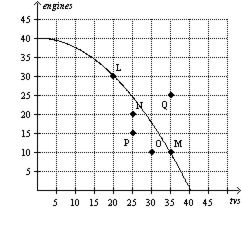 Refer to Figure 2-7. If this economy devotes all of its resources to the production of engines, then it will produce0 engines and 40 tvs.10 engines and 35 tvs.40 engines and 0 tvs.40 engines and 40 tvs.ANSWER:	cPOINTS:	1DIFFICULTY:	Difficulty: ModerateLEARNING OBJECTIVES:  ECON.MANK.15.6 - LO: 2-1NATIONAL STANDARDS:   United States - BUSPROG: AnalyticTOPICS:	DISC: Production Possibilities Model SpecializationKEYWORDS:	BLOOM'S: ApplicationNOTES:	rRefer to Figure 2-7. This economy has the ability to produce at which point(s)?N, O, PL, ML, M, N, O, PL, M, QANSWER:	cPOINTS:	1DIFFICULTY:	Difficulty: ModerateLEARNING OBJECTIVES:  ECON.MANK.15.6 - LO: 2-1NATIONAL STANDARDS:   United States - BUSPROG: AnalyticTOPICS:	DISC: Production Possibilities ModelKEYWORDS:	BLOOM'S: ApplicationNOTES:	rRefer to Figure 2-7. This economy cannot produce at which point(s)?L, MN, O, P, QN, O, PQANSWER:	dPOINTS:	1DIFFICULTY:	Difficulty: ModerateLEARNING OBJECTIVES:  ECON.MANK.15.6 - LO: 2-1NATIONAL STANDARDS:   United States - BUSPROG: AnalyticTOPICS:	DISC: Production Possibilities ModelKEYWORDS:	BLOOM'S: ApplicationNOTES:	rRefer to Figure 2-7. Efficient production is represented by which point(s)?L, ML, M, N, P, QN, O, PQANSWER:	aPOINTS:	1DIFFICULTY:	Difficulty: ModerateLEARNING OBJECTIVES:  ECON.MANK.15.6 - LO: 2-1NATIONAL STANDARDS:   United States - BUSPROG: AnalyticTOPICS:	DISC: Production Possibilities Model Productive EfficiencyKEYWORDS:	BLOOM'S: ApplicationNOTES:	rRefer to Figure 2-7. Inefficient production is represented by which point(s)?L, MN, O, P, QN, O, PQANSWER:	cPOINTS:	1DIFFICULTY:	Difficulty: ModerateLEARNING OBJECTIVES:  ECON.MANK.15.6 - LO: 2-1NATIONAL STANDARDS:   United States - BUSPROG: AnalyticTOPICS:	DISC: Production Possibilities Model Productive EfficiencyKEYWORDS:	BLOOM'S: ApplicationNOTES:	rRefer to Figure 2-7. Unemployment could cause this economy to produce at which point(s)?L, MN, O, P, QN, O, PQANSWER:	cPOINTS:	1DIFFICULTY:	Difficulty: ModerateLEARNING OBJECTIVES:  ECON.MANK.15.6 - LO: 2-1NATIONAL STANDARDS:   United States - BUSPROG: AnalyticTOPICS:	DISC: Production Possibilities ModelKEYWORDS:	BLOOM'S: ApplicationNOTES:	rRefer to Figure 2-7. If this economy moved from point P to point N, thenit still would not be producing efficiently.there would be no gain in either engines or tvs.it would be producing more engines and more tvs than at point P.It is not possible for this economy to move from point P to point N without additional resources.ANSWER:	aPOINTS:	1DIFFICULTY:	Difficulty: ModerateLEARNING OBJECTIVES:  ECON.MANK.15.6 - LO: 2-1NATIONAL STANDARDS:   United States - BUSPROG: AnalyticTOPICS:	DISC: Production Possibilities ModelKEYWORDS:	BLOOM'S: ApplicationNOTES:	rRefer to Figure 2-7. What is the opportunity cost of moving from point L to point M?zero15 tvs20 engines and 15 tvs20 enginesANSWER:	dPOINTS:	1DIFFICULTY:	Difficulty: ModerateLEARNING OBJECTIVES:  ECON.MANK.15.6 - LO: 2-1NATIONAL STANDARDS:   United States - BUSPROG: AnalyticTOPICS:	DISC: Production Possibilities Model opportunity CostKEYWORDS:	BLOOM'S: ApplicationNOTES:	rRefer to Figure 2-7. What is the opportunity cost of moving from point M to point L?zero15 tvs20 engines and 15 tvs20 enginesANSWER:	bPOINTS:	1DIFFICULTY:	Difficulty: ModerateLEARNING OBJECTIVES:  ECON.MANK.15.6 - LO: 2-1NATIONAL STANDARDS:   United States - BUSPROG: AnalyticTOPICS:	DISC: Production Possibilities Model Opportunity CostKEYWORDS:	BLOOM'S: ApplicationNOTES:	n
Figure 2-8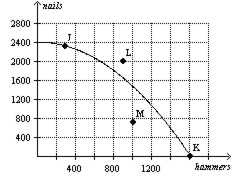 Refer to Figure 2-8. Point K represents an outcome in whichproduction is inefficient.some of the economy’s resources are unemployed.the economy is using all of its resources to produce hammers.the economy is using all of its nails to produce hammers.ANSWER:	cPOINTS:	1DIFFICULTY:	Difficulty: ModerateLEARNING OBJECTIVES:  ECON.MANK.15.6 - LO: 2-1NATIONAL STANDARDS:   United States - BUSPROG: AnalyticTOPICS:	DISC: Production Possibilities Model SpecializationKEYWORDS:	BLOOM'S: ApplicationRefer to Figure 2-8. Which point on the graph best represents the fact that, because resources are scarce, not every conceivable outcome is feasible?point Jpoint Kpoint Lpoint MANSWER:	cPOINTS:	1DIFFICULTY:	Difficulty: ModerateLEARNING OBJECTIVES:  ECON.MANK.15.6 - LO: 2-1NATIONAL STANDARDS:   United States - BUSPROG: AnalyticTOPICS:	DISC: Production Possibilities ModelKEYWORDS:	BLOOM'S: ApplicationRefer to Figure 2-8. Efficient production is represented by which point(s)?JJ, KJ, K, LJ, K, MANSWER:	bPOINTS:	1DIFFICULTY:	Difficulty: ModerateLEARNING OBJECTIVES:  ECON.MANK.15.6 - LO: 2-1NATIONAL STANDARDS:   United States - BUSPROG: AnalyticTOPICS:	DISC: Production Possibilities Model Productive EfficiencyKEYWORDS:	BLOOM'S: ApplicationRefer to Figure 2-8. Inefficient production is represented by which point(s)?K, MLL, MMANSWER:	dPOINTS:	1DIFFICULTY:	Difficulty: ModerateLEARNING OBJECTIVES:  ECON.MANK.15.6 - LO: 2-1NATIONAL STANDARDS:   United States - BUSPROG: AnalyticTOPICS:	DISC: Production Possibilities Model Productive EfficiencyKEYWORDS:	BLOOM'S: ApplicationRefer to Figure 2-8. To reach point L, the economy would have toacquire more resources or experience a technological advance.begin using its available resources more efficiently than it is currently using them.shift resources away from the production of nails and toward the production of hammers.None of the above are correct; the economy will never be able to reach point L.ANSWER:	aPOINTS:	1DIFFICULTY:	Difficulty: ModerateLEARNING OBJECTIVES:  ECON.MANK.15.6 - LO: 2-1NATIONAL STANDARDS:   United States - BUSPROG: AnalyticTOPICS:	DISC: Production Possibilities Model GrowthKEYWORDS:	BLOOM'S: ApplicationNOTES:	sRefer to Figure 2-8. For this economy, as more and more hammers are produced, the opportunity cost of an additional hammer produced, in terms of nails,remains constant.increases.decreases.This answer cannot be determined from the graph.ANSWER:	bPOINTS:	1DIFFICULTY:	Difficulty: ModerateLEARNING OBJECTIVES:  ECON.MANK.15.6 - LO: 2-1NATIONAL STANDARDS:   United States - BUSPROG: AnalyticTOPICS:	DISC: Production Possibilities Model Opportunity CostKEYWORDS:	BLOOM'S: ApplicationNOTES:	s
Figure 2-9Panel (a)	Panel (b)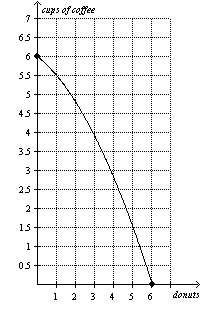 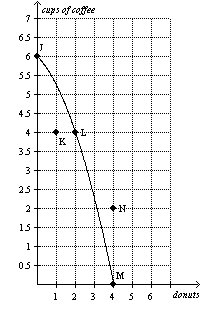 Refer to Figure 2-9, Panel (a). Production at point K ispossible and efficient.possible but inefficient.impossible but efficient.impossible and inefficient.ANSWER:	bPOINTS:	1DIFFICULTY:	Difficulty: ModerateLEARNING OBJECTIVES:  ECON.MANK.15.6 - LO: 2-1NATIONAL STANDARDS:   United States - BUSPROG: AnalyticTOPICS:	DISC: Production Possibilities Model EfficiencyKEYWORDS:	BLOOM'S: ApplicationRefer to Figure 2-9, Panel (a). Production ispossible at points J, K, L, and M, but efficient only at points J, L, and M.possible at points J, K, L, and M, but efficient only at point K.possible at points J, L, M, and N, but efficient only at points J, L, and M.possible at points J, L, M, and N, but efficient only at point N.ANSWER:	aPOINTS:	1DIFFICULTY:	Difficulty: ModerateLEARNING OBJECTIVES:  ECON.MANK.15.6 - LO: 2-1NATIONAL STANDARDS:   United States - BUSPROG: AnalyticTOPICS:	DISC: Production Possibilities Model EfficiencyKEYWORDS:	BLOOM'S: ApplicationRefer to Figure 2-9, Panel (a). The movement from point M to point K could be caused byan advance in production technology.an improvement in efficiency.economic growth.unemployment.ANSWER:	dPOINTS:	1DIFFICULTY:	Difficulty: ModerateLEARNING OBJECTIVES:  ECON.MANK.15.6 - LO: 2-1NATIONAL STANDARDS:   United States - BUSPROG: AnalyticTOPICS:	DISC: Production Possibilities ModelKEYWORDS:	BLOOM'S: ApplicationRefer to Figure 2-9, Panel (a). The opportunity cost of moving from point J to point L is2 donuts.2 donuts and 2 cups of coffee.2 cups of coffee.6 cups of coffee.ANSWER:	cPOINTS:	1DIFFICULTY:	Difficulty: ModerateLEARNING OBJECTIVES:  ECON.MANK.15.6 - LO: 2-1NATIONAL STANDARDS:   United States - BUSPROG: AnalyticTOPICS:	DISC: Production Possibilities ModelKEYWORDS:	BLOOM'S: ApplicationRefer to Figure 2-9, Panel (a). The opportunity cost of moving from point M to point L is2 donuts.2 donuts and 4 cups of coffee.4 donuts.4 cups of coffee.ANSWER:	aPOINTS:	1DIFFICULTY:	Difficulty: ModerateLEARNING OBJECTIVES:  ECON.MANK.15.6 - LO: 2-1NATIONAL STANDARDS:   United States - BUSPROG: AnalyticTOPICS:	DISC: Production Possibilities ModelKEYWORDS:	BLOOM'S: ApplicationRefer to Figure 2-9, Panel (a). The opportunity cost of moving from point K to point L is0 cups of coffee.1 donut.2 donuts.4 cups of coffee.ANSWER:	aPOINTS:	1DIFFICULTY:	Difficulty: ModerateLEARNING OBJECTIVES:  ECON.MANK.15.6 - LO: 2-1NATIONAL STANDARDS:   United States - BUSPROG: AnalyticTOPICS:	DISC: Production Possibilities ModelKEYWORDS:	BLOOM'S: ApplicationRefer to Figure 2-9, Panel (a). The opportunity cost of one cup of coffee is highest when the economy produces0 cups of coffee.2 cups of coffee.4 cups of coffee.6 cups of coffee.ANSWER:	dPOINTS:	1DIFFICULTY:	Difficulty: ChallengingLEARNING OBJECTIVES:  ECON.MANK.15.6 - LO: 2-1NATIONAL STANDARDS:   United States - BUSPROG: AnalyticTOPICS:	DISC: Production Possibilities ModelKEYWORDS:	BLOOM'S: AnalysisRefer to Figure 2-9, Panel (a). To gain 2 donuts by moving from point L to point M, society must sacrificeefficiency.employment.4 cups of coffee.More than one of the above is correct.ANSWER:	cPOINTS:	1DIFFICULTY:	Difficulty: ChallengingLEARNING OBJECTIVES:  ECON.MANK.15.6 - LO: 2-1NATIONAL STANDARDS:   United States - BUSPROG: AnalyticTOPICS:	DISC: Production Possibilities Model Opportunity CostKEYWORDS:	BLOOM'S: AnalysisNOTES:	sRefer to Figure 2-9, Panel (a) and Panel (b). A shift of the economy’s production possibilities frontier from Panel (a) to Panel (b) could be caused byunemployment.an improvement in donut production technology.an improvement in coffee production technology.an improvement in both donut and coffee production technology.ANSWER:	bPOINTS:	1DIFFICULTY:	Difficulty: ModerateLEARNING OBJECTIVES:  ECON.MANK.15.6 - LO: 2-1NATIONAL STANDARDS:   United States - BUSPROG: AnalyticTOPICS:	DISC: Production Possibilities ModelKEYWORDS:	BLOOM'S: ApplicationRefer to Figure 2-9, Panel (a) and Panel (b). Which of the following is not a result of the shift of the economy’s production possibilities frontier from Panel (a) to Panel (b)?the tradeoff between the production of donuts and coffee changesthe opportunity cost of a cup of coffee is higher at all levels of coffee productionproduction of 4 donuts and 2 cups of coffee becomes possibleproduction of 1 donut and 4 cups of coffee becomes efficientANSWER:	dPOINTS:	1DIFFICULTY:	Difficulty: ChallengingLEARNING OBJECTIVES:  ECON.MANK.15.6 - LO: 2-1NATIONAL STANDARDS:   United States - BUSPROG: AnalyticTOPICS:	DISC: Production Possibilities ModelKEYWORDS:	BLOOM'S: Analysis
Figure 2-10Panel (a)	Panel (b)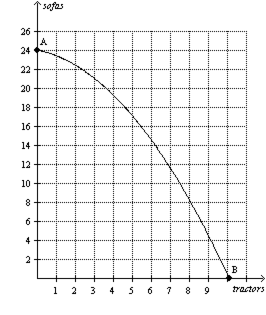 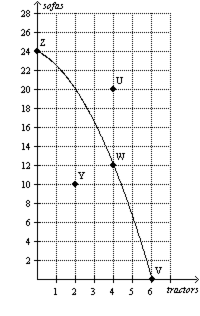 Refer to Figure 2-10, Panel (a). Production at point Y isimpossible and inefficient.impossible but efficient.possible but inefficient.possible and efficient.ANSWER:	cPOINTS:	1DIFFICULTY:	Difficulty: ModerateLEARNING OBJECTIVES:  ECON.MANK.15.6 - LO: 2-1NATIONAL STANDARDS:   United States - BUSPROG: AnalyticTOPICS:	DISC: Production Possibilities Model EfficiencyKEYWORDS:	BLOOM'S: ApplicationNOTES:	rRefer to Figure 2-10, Panel (a). Production ispossible at points V, W, Y, and Z, but efficient only at points V, W, and Z.possible at points V, W, Y, and Z, but efficient only at point Y.possible at points U, V, W, and Z, but efficient only at points V, W, and Z.possible at points U, V, W, and Z, but efficient only at point U.ANSWER:	aPOINTS:	1DIFFICULTY:	Difficulty: ModerateLEARNING OBJECTIVES:  ECON.MANK.15.6 - LO: 2-1NATIONAL STANDARDS:   United States - BUSPROG: AnalyticTOPICS:	DISC: Production Possibilities Model EfficiencyKEYWORDS:	BLOOM'S: ApplicationNOTES:	rRefer to Figure 2-10, Panel (a). The movement from point W to point Y could be caused byeconomic growth.unemployment.an improvement in efficiency.an advance in production technology.ANSWER:	bPOINTS:	1DIFFICULTY:	Difficulty: ModerateLEARNING OBJECTIVES:  ECON.MANK.15.6 - LO: 2-1NATIONAL STANDARDS:   United States - BUSPROG: AnalyticTOPICS:	DISC: Production Possibilities ModelKEYWORDS:	BLOOM'S: ApplicationNOTES:	rRefer to Figure 2-10, Panel (a). The opportunity cost of one sofa is highest when the economy produces0 sofas.12 sofas.20 sofas.24 sofas.ANSWER:	dPOINTS:	1DIFFICULTY:	Difficulty: ChallengingLEARNING OBJECTIVES:  ECON.MANK.15.6 - LO: 2-1NATIONAL STANDARDS:   United States - BUSPROG: AnalyticTOPICS:	DISC: Production Possibilities Model Opportunity CostKEYWORDS:	BLOOM'S: AnalysisNOTES:	rRefer to Figure 2-10, Panel (a). To gain 2 tractors by moving from point W to point V, society must sacrifice12 sofas.employment.efficiency.More than one of the above is correct.ANSWER:	aPOINTS:	1DIFFICULTY:	Difficulty: ChallengingLEARNING OBJECTIVES:  ECON.MANK.15.6 - LO: 2-1NATIONAL STANDARDS:   United States - BUSPROG: AnalyticTOPICS:	DISC: Production Possibilities Model Opportunity CostKEYWORDS:	BLOOM'S: AnalysisNOTES:	rRefer to Figure 2-10, Panel (a) and Panel (b). A shift of the economy’s production possibilities frontier from Panel (a) to Panel (b) could be caused byunemployment.an improvement in sofa production technology.an improvement in tractor production technology.an improvement in both sofa and tractor production technology.ANSWER:	cPOINTS:	1DIFFICULTY:	Difficulty: ModerateLEARNING OBJECTIVES:  ECON.MANK.15.6 - LO: 2-1NATIONAL STANDARDS:   United States - BUSPROG: AnalyticTOPICS:	DISC: Production Possibilities ModelKEYWORDS:	BLOOM'S: ApplicationNOTES:	rRefer to Figure 2-10, Panel (a) and Panel (b). Which of the following is not a result of the shift of the economy’s production possibilities frontier from Panel (a) to Panel (b)?The tradeoff between the production of tractors and sofas changes.Production of 2 tractors and 10 sofas becomes efficient.Production of 6 tractors and 14 sofas becomes possible.The opportunity cost of a sofa is higher at all levels of sofa production.ANSWER:	bPOINTS:	1DIFFICULTY:	Difficulty: ChallengingLEARNING OBJECTIVES:  ECON.MANK.15.6 - LO: 2-1NATIONAL STANDARDS:   United States - BUSPROG: AnalyticTOPICS:	DISC: Production Possibilities Model Productive EfficiencyKEYWORDS:	BLOOM'S: AnalysisNOTES:	rFigure 2-11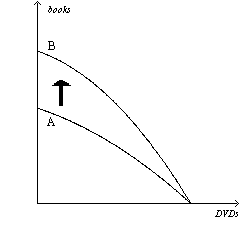 Refer to Figure 2-11. Which of the following events would explain the shift of the production possibilities frontier from A to B?The economy’s citizens developed an enhanced taste for books.The economy experienced a technological advance in the production of books.More capital became available in the economy.More labor became available in the economy.ANSWER:	bPOINTS:	1DIFFICULTY:	Difficulty: ModerateLEARNING OBJECTIVES:  ECON.MANK.15.6 - LO: 2-1NATIONAL STANDARDS:   United States - BUSPROG: AnalyticTOPICS:	DISC: Production Possibilities ModelKEYWORDS:	BLOOM'S: ApplicationRefer to Figure 2-11. The shift of the production possibilities frontier from A to B illustratessimultaneous technological advances in the book and DVD industries.a reallocation of resources away from the production of DVDs and toward the production of books.economic growth.All of the above are correct.ANSWER:	cPOINTS:	1DIFFICULTY:	Difficulty: ModerateLEARNING OBJECTIVES:  ECON.MANK.15.6 - LO: 2-1NATIONAL STANDARDS:   United States - BUSPROG: AnalyticTOPICS:	DISC: Production Possibilities Model GrowthKEYWORDS:	BLOOM'S: ApplicationFigure 2-12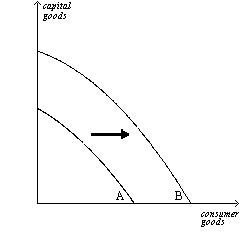 Refer to Figure 2-12. Which of the following would most likely have caused the production possibilities frontier to shift outward from A to B?a decrease in unemploymenta technological advance in the consumer goods industriesa general technological advancean increase in the availability of capital-producing resourcesANSWER:	cPOINTS:	1DIFFICULTY:	Difficulty: ModerateLEARNING OBJECTIVES:  ECON.MANK.15.6 - LO: 2-1NATIONAL STANDARDS:   United States - BUSPROG: AnalyticTOPICS:	DISC: Production Possibilities Model GrowthKEYWORDS:	BLOOM'S: ApplicationRefer to Figure 2-12. The shift of the production possibilities frontier from A to B can best be described asa downturn in the economy.economic growth.an enhancement of equality.an improvement in the allocation of resources.ANSWER:	bPOINTS:	1DIFFICULTY:	Difficulty: ModerateLEARNING OBJECTIVES:  ECON.MANK.15.6 - LO: 2-1NATIONAL STANDARDS:   United States - BUSPROG: AnalyticTOPICS:	DISC: Production Possibilities Model Economic GrowthKEYWORDS:	BLOOM'S: Application
Figure 2-13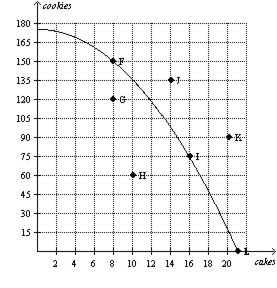 Refer to Figure 2-13. Which of the following combinations of points are both efficient and attainable for this economy?G, HF, I, LF, G, H, I, LJ, KANSWER:	bPOINTS:	1DIFFICULTY:	Difficulty: EasyLEARNING OBJECTIVES:  ECON.MANK.15.6 - LO: 2-1NATIONAL STANDARDS:   United States - BUSPROG: AnalyticTOPICS:	DISC: Production Possibilities Model Productive EfficiencyKEYWORDS:	BLOOM'S: ApplicationNOTES:	rRefer to Figure 2-13. Which of the following statements is true about point G for this economy?Point G is currently unattainable.Point G is efficient.At point G, more cakes are produced than cookies.There is unemployment at point G.ANSWER:	dPOINTS:	1DIFFICULTY:	Difficulty: EasyLEARNING OBJECTIVES:  ECON.MANK.15.6 - LO: 2-1NATIONAL STANDARDS:   United States - BUSPROG: AnalyticTOPICS:	DISC: Production Possibilities ModelKEYWORDS:	BLOOM'S: ApplicationNOTES:	rRefer to Figure 2-13. Which points are not currently attainable but could become achievable for this economy if there is an improvement in technology?I, LG, HJ, KF, GANSWER:	cPOINTS:	1DIFFICULTY:	Difficulty: EasyLEARNING OBJECTIVES:  ECON.MANK.15.6 - LO: 2-1NATIONAL STANDARDS:   United States - BUSPROG: AnalyticTOPICS:	DISC: Production Possibilities Model GrowthKEYWORDS:	BLOOM'S: ApplicationNOTES:	rRefer to Figure 2-13. One difference between points F and G is thatPoint G is unattainable with current resources, but point F is attainable.All resources are fully employed at point F but there is unemployment at point G.More output can be produced at point F but no additional output can be produced at point G.This economy produces more cookies at point G than at point F.ANSWER:	bPOINTS:	1DIFFICULTY:	Difficulty: ModerateLEARNING OBJECTIVES:  ECON.MANK.15.6 - LO: 2-1NATIONAL STANDARDS:   United States - BUSPROG: AnalyticTOPICS:	DISC: Production Possibilities ModelKEYWORDS:	BLOOM'S: ApplicationNOTES:	r
Table 2-5Refer to Table 2-5. Table 2-5 shows one set of production possibilities. What is the opportunity cost of increasing the production of corn from 400 bushels to 800 bushels?200 bushels of wheat400 bushels of wheat600 bushels of wheat800 bushels of wheatANSWER:	bPOINTS:	1DIFFICULTY:	Difficulty: ModerateLEARNING OBJECTIVES:  ECON.MANK.15.6 - LO: 2-1NATIONAL STANDARDS:   United States - BUSPROG: AnalyticTOPICS:	DISC: Production Possibilities Model Opportunity CostKEYWORDS:	BLOOM'S: AnalysisNOTES:	rRefer to Table 2-5. Table 2-5 shows one set of production possibilities. What is the opportunity cost of an increase in the production of wheat from 700 bushels to 1300 bushels?800 bushels of corn600 bushels of corn400 bushels of corn400 bushels of wheatANSWER:	cPOINTS:	1DIFFICULTY:	Difficulty: ModerateLEARNING OBJECTIVES:  ECON.MANK.15.6 - LO: 2-1NATIONAL STANDARDS:   United States - BUSPROG: AnalyticTOPICS:	DISC: Production Possibilities Model Opportunity CostKEYWORDS:	BLOOM'S: AnalysisNOTES:	rRefer to Table 2-5. Table 2-5 shows one set of production possibilities. Which of the following statements is correct?The opportunity cost of a bushel of corn does not depend on how many bushels of wheat are being produced.The opportunity cost of a bushel of corn increases as more corn is produced.The opportunity cost of a bushel of corn decreases as more corn is produced.The opportunity cost of a bushel of wheat decreases as more wheat is produced.ANSWER:	bPOINTS:	1DIFFICULTY:	Difficulty: ModerateLEARNING OBJECTIVES:  ECON.MANK.15.6 - LO: 2-1NATIONAL STANDARDS:   United States - BUSPROG: AnalyticTOPICS:	DISC: Production Possibilities Model Opportunity CostKEYWORDS:	BLOOM'S: AnalysisNOTES:	rRefer to Table 2-5. Table 2-5 shows one set of production possibilities. Based on the values in the table, the production possibilities frontier isbowed outward indicating increasing opportunity costs.bowed outward indicating decreasing opportunity costs.a straight line indicating constant opportunity costs.bowed inward indicating increasing opportunity costs.ANSWER:	aPOINTS:	1DIFFICULTY:	Difficulty: ModerateLEARNING OBJECTIVES:  ECON.MANK.15.6 - LO: 2-1NATIONAL STANDARDS:   United States - BUSPROG: AnalyticTOPICS:	DISC: Production Possibilities Model Opportunity CostKEYWORDS:	BLOOM'S: AnalysisNOTES:	rRefer to Table 2-5. Table 2-5 shows one set of production possibilities. Which of the following combinations of corn and wheat is not currently attainable but would be attainable if there was an improvement in overall production technology?1600 bushels of corn and 300 bushels of wheat1400 bushels of corn and 800 bushels of wheat1000 bushels of corn and 2000 bushels of wheat600 bushels of corn and 1800 bushels of wheatANSWER:	cPOINTS:	1DIFFICULTY:	Difficulty: ModerateLEARNING OBJECTIVES:  ECON.MANK.15.6 - LO: 2-1NATIONAL STANDARDS:   United States - BUSPROG: AnalyticTOPICS:	DISC: Production Possibilities Model GrowthKEYWORDS:	BLOOM'S: AnalysisNOTES:	rHome is a country that produces two goods, pears and cellular phones. Last year, Home produced 450 bushels of pears and 1050 cellular phones. This year it produced 450 bushels of pears and 2000 cellular phones. Given no other information, which of the following events could explain this change?Home experienced increased unemployment.Home experienced a decline in pear-producing technology.Home experienced an improvement in cellular phone-making technology.Home experienced a reduction in resources.ANSWER:	cPOINTS:	1DIFFICULTY:	Difficulty: ModerateLEARNING OBJECTIVES:  ECON.MANK.15.6 - LO: 2-1NATIONAL STANDARDS:   United States - BUSPROG: AnalyticTOPICS:	DISC: Production Possibilities Model GrowthKEYWORDS:	BLOOM'S: ApplicationIndiadesh is a country that produces two goods, textiles and computers. Last year, Indiadesh produced 50,000 textiles and 1300 computers. This year it produced 45,000 textiles and 1100 computers. Given no further information, which of the following events could explain this change?Indiadesh decreased unemployment.Indiadesh experienced an improvement in textile-making technology.Indiadesh experienced an improvement in computer-making technology.Indiadesh experienced a reduction in resources.ANSWER:	dPOINTS:	1DIFFICULTY:	Difficulty: EasyLEARNING OBJECTIVES:  ECON.MANK.15.6 - LO: 2-1NATIONAL STANDARDS:   United States - BUSPROG: AnalyticTOPICS:	DISC: Production Possibilities ModelKEYWORDS:	BLOOM'S: Application
Figure 2-14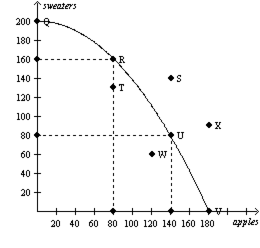 Consider the production possibilities curve for a country that can produce sweaters, apples (in bushels), or a combination of the two.Refer to Figure 2-14. If this economy devotes all of its available resources to producing apples, then it will produce0 bushels of apples and 200 sweaters.80 bushels of apples and 160 sweaters180 bushels of apples and 200 sweaters.180 bushels of apples and 0 sweaters.ANSWER:	dPOINTS:	1DIFFICULTY:	Difficulty: EasyLEARNING OBJECTIVES:  ECON.MANK.15.6 - LO: 2-1NATIONAL STANDARDS:   United States - BUSPROG: AnalyticTOPICS:	DISC: Production Possibilities Model SpecializationKEYWORDS:	BLOOM'S: ApplicationNOTES:	rRefer to Figure 2-14. Which combination of points show production possibilities only achievable with improvements in technology or increases in resources?Q, R, U, and VS and XT and WNone of the above is correct.ANSWER:	bPOINTS:	1DIFFICULTY:	Difficulty: ModerateLEARNING OBJECTIVES:  ECON.MANK.15.6 - LO: 2-1NATIONAL STANDARDS:   United States - BUSPROG: AnalyticTOPICS:	DISC: Production Possibilities Model GrowthKEYWORDS:	BLOOM'S: ApplicationNOTES:	rRefer to Figure 2-14. If this society moves from point U to point V,it gives up 40 bushels of apples to get 80 sweaters.it gives up 140 bushels of apples to get 80 sweaters.it gives up 80 sweaters to get 140 bushels of apples.it gives up 80 sweaters to get 40 bushels of apples.ANSWER:	dPOINTS:	1DIFFICULTY:	Difficulty: ModerateLEARNING OBJECTIVES:  ECON.MANK.15.6 - LO: 2-1NATIONAL STANDARDS:   United States - BUSPROG: AnalyticTOPICS:	DISC: Production Possibilities Model SpecializationKEYWORDS:	BLOOM'S: ApplicationNOTES:	rRefer to Figure 2-14. If this society is producing at point T,there is unemployment.production is efficient.growth can only be achieved through an advancement in technology.the opportunity cost of producing one more sweater is approximately 40 bushels of apples.ANSWER:	aPOINTS:	1DIFFICULTY:	Difficulty: ModerateLEARNING OBJECTIVES:  ECON.MANK.15.6 - LO: 2-1NATIONAL STANDARDS:   United States - BUSPROG: AnalyticTOPICS:	DISC: Production Possibilities ModelKEYWORDS:	BLOOM'S: ApplicationNOTES:	rRefer to Figure 2-14. The opportunity cost of moving from point U to point R is60 bushels of apples.80 bushels of apples.80 sweaters.160 sweaters.ANSWER:	aPOINTS:	1DIFFICULTY:	Difficulty: ModerateLEARNING OBJECTIVES:  ECON.MANK.15.6 - LO: 2-1NATIONAL STANDARDS:   United States - BUSPROG: AnalyticTOPICS:	DISC: Production Possibilities Model Opportunity CostKEYWORDS:	BLOOM'S: ApplicationNOTES:	n
Figure 2-15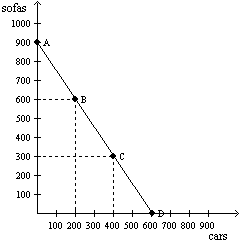 Refer to Figure 2-15. Consider the production possibilities frontier for an economy that produces only sofas and cars. The opportunity cost of each car isthe slope of the production possibilities frontier.3/2 sofas.2/3 of a sofa.Both a and b are correct.ANSWER:	dPOINTS:	1DIFFICULTY:	Difficulty: ChallengingLEARNING OBJECTIVES:  ECON.MANK.15.6 - LO: 2-1NATIONAL STANDARDS:   United States - BUSPROG: AnalyticTOPICS:	DISC: Production Possibilities Model Opportunity CostKEYWORDS:	BLOOM'S: ApplicationRefer to Figure 2-15. Consider the production possibilities frontier for an economy that produces only sofas and cars. When society moves from point A to point B,the opportunity cost is the same as when society moves from point B to point C.it is giving up cars to get sofas.the opportunity cost is increasing.it moves from an inefficient point to an efficient point.ANSWER:	aPOINTS:	1DIFFICULTY:	Difficulty: ModerateLEARNING OBJECTIVES:  ECON.MANK.15.6 - LO: 2-1NATIONAL STANDARDS:   United States - BUSPROG: AnalyticTOPICS:	DISC: Production Possibilities ModelKEYWORDS:	BLOOM'S: ApplicationMultiple Choice – Section 01A: The Economist as ScientistThe field of economics is traditionally divided into two broad subfields,national economics and international economics.consumer economics and producer economics.private sector economics and public sector economics.microeconomics and macroeconomics.ANSWER:	dPOINTS:	1DIFFICULTY:	Difficulty: EasyLEARNING OBJECTIVES:  ECON.MANK.15.6 - LO: 2-1NATIONAL STANDARDS:   United States - BUSPROG: AnalyticTOPICS:	DISC: General PrinciplesKEYWORDS:	BLOOM'S: KnowledgeMicroeconomics is the study ofhow money affects the economy.how individual households and firms make decisions.how government affects the economy.how the economy as a whole works.ANSWER:	bPOINTS:	1DIFFICULTY:	Difficulty: EasyLEARNING OBJECTIVES:  ECON.MANK.15.6 - LO: 2-1NATIONAL STANDARDS:   United States - BUSPROG: AnalyticTOPICS:	DISC: General MicroKEYWORDS:	BLOOM'S: KnowledgeMacroeconomics is the study ofindividual decision makers.international trade.economy-wide phenomena.markets for large products.ANSWER:	cPOINTS:	1DIFFICULTY:	Difficulty: EasyLEARNING OBJECTIVES:  ECON.MANK.15.6 - LO: 2-1NATIONAL STANDARDS:   United States - BUSPROG: AnalyticTOPICS:	DISC: General MacroKEYWORDS:	BLOOM'S: KnowledgeA microeconomist — as opposed to a macroeconomist — might studythe effect of a national healthcare program on the nation’s unemployment rate.the effect of new regulations on production in the pulp and paper industry.the effect of changes in interest rates on gross domestic product.the growth rate of production in the economy.ANSWER:	bPOINTS:	1DIFFICULTY:	Difficulty: ModerateLEARNING OBJECTIVES:  ECON.MANK.15.6 - LO: 2-1NATIONAL STANDARDS:   United States - BUSPROG: AnalyticTOPICS:	DISC: General MicroKEYWORDS:	BLOOM'S: ApplicationNOTES:	rWhich of the following areas of study typifies microeconomics as opposed to macroeconomics?the impact of minimum-wage laws on employment in the fast food industrythe effect of changes in household saving rates on the growth rate of national incomethe impact of faster money growth on the rate of inflationa comparison of alternative tax policies and their respective impacts on the rate of the nation’s economic growthANSWER:	aPOINTS:	1DIFFICULTY:	Difficulty: ModerateLEARNING OBJECTIVES:  ECON.MANK.15.6 - LO: 2-1NATIONAL STANDARDS:   United States - BUSPROG: AnalyticTOPICS:	DISC: General MicroKEYWORDS:	BLOOM'S: ApplicationWhich of the following would likely be studied by a microeconomist rather than a macroeconomist?the effect of foreign direct investment on economic growththe effect of a sales tax on the cigarette industrythe effect of an investment tax credit on the economy’s capital stockthe effect of a war on government spendingANSWER:	bPOINTS:	1DIFFICULTY:	Difficulty: ModerateLEARNING OBJECTIVES:  ECON.MANK.15.6 - LO: 2-1NATIONAL STANDARDS:   United States - BUSPROG: AnalyticTOPICS:	DISC: General MicroKEYWORDS:	BLOOM'S: ApplicationA macroeconomist — as opposed to a microeconomist — might study the effect ofchanges in the money supply on the inflation rate.an increase in the gas tax on fuel consumption.a technological advance on the natural gas industry.a hurricane on prices in the orange industry.ANSWER:	aPOINTS:	1DIFFICULTY:	Difficulty: ModerateLEARNING OBJECTIVES:  ECON.MANK.15.6 - LO: 2-1NATIONAL STANDARDS:   United States - BUSPROG: AnalyticTOPICS:	DISC: General MacroKEYWORDS:	BLOOM'S: ApplicationNOTES:	rA macroeconomist - as opposed to a microeconomist - would studythe effects of rent control on housing in New York City.the effects of foreign competition on the US auto industry.the effects of borrowing by the federal government.the effects of raising the gasoline tax on transit ridership.ANSWER:	cPOINTS:	1DIFFICULTY:	Difficulty: ModerateLEARNING OBJECTIVES:  ECON.MANK.15.6 - LO: 2-1NATIONAL STANDARDS:   United States - BUSPROG: AnalyticTOPICS:	DISC: General MacroKEYWORDS:	BLOOM'S: ApplicationWhich of the following areas of study typifies macroeconomics as opposed to microeconomics?the effects of rent control on the availability of housing in New York Citythe economic impact of tornadoes on cities and towns in Oklahomahow tariffs on shoes affects the shoe industrythe effect on the economy of changes in the nation’s unemployment rateANSWER:	dPOINTS:	1DIFFICULTY:	Difficulty: ModerateLEARNING OBJECTIVES:  ECON.MANK.15.6 - LO: 2-1NATIONAL STANDARDS:   United States - BUSPROG: AnalyticTOPICS:	DISC: General MacroKEYWORDS:	BLOOM'S: ApplicationWhich of the following would likely be studied by a macroeconomist rather than a microeconomist?the effect of an increase in the alcohol tax on the market for beerthe effect of foreign competition on the domestic auto industrythe effect of a price war in the airline industrythe effect of an increase in the minimum wage on an economy’s overall rate of unemploymentANSWER:	dPOINTS:	1DIFFICULTY:	Difficulty: ModerateLEARNING OBJECTIVES:  ECON.MANK.15.6 - LO: 2-1NATIONAL STANDARDS:   United States - BUSPROG: AnalyticTOPICS:	DISC: General MacroKEYWORDS:	BLOOM'S: ApplicationWhich of the following statements best captures the relationship between microeconomics and macroeconomics?For the most part, microeconomists are unconcerned with macroeconomics, and macroeconomists are unconcerned with microeconomics.Microeconomists study markets for small products, whereas macroeconomists study markets for large products.Microeconomics and macroeconomics are distinct from one another, yet they are closely related.Microeconomics is oriented toward policy studies, whereas macroeconomics is oriented toward theoretical studies.ANSWER:	cPOINTS:	1DIFFICULTY:	Difficulty: ModerateLEARNING OBJECTIVES:  ECON.MANK.15.6 - LO: 2-1NATIONAL STANDARDS:   United States - BUSPROG: AnalyticTOPICS:	DISC: General PrinciplesKEYWORDS:	BLOOM'S: ComprehensionMultiple Choice – Section 02: The Economist as Policy AdviserWhen economists are trying to explain the world, they arescientists.policy advisers.in the realm of microeconomics rather than macroeconomics.in the realm of normative economics rather than positive economics.ANSWER:	aPOINTS:	1DIFFICULTY:	Difficulty: EasyLEARNING OBJECTIVES:  ECON.MANK.15.7 - LO: 2-2NATIONAL STANDARDS:   United States - BUSPROG: AnalyticTOPICS:	DISC: General PrinciplesKEYWORDS:	BLOOM'S: KnowledgeWhen economists are trying to help improve the world, they arein the realm of positive economics rather than normative economics.in the realm of macroeconomics rather than microeconomics.scientists.policy advisers.ANSWER:	dPOINTS:	1DIFFICULTY:	Difficulty: EasyLEARNING OBJECTIVES:  ECON.MANK.15.7 - LO: 2-2NATIONAL STANDARDS:   United States - BUSPROG: AnalyticTOPICS:	DISC: General PrinciplesKEYWORDS:	BLOOM'S: KnowledgeWhich of the following statements is correct about the roles of economists?Economists are best viewed as policy advisers.Economists are best viewed as scientists.In trying to explain the world, economists are policy advisers; in trying to improve the world, they are scientists.In trying to explain the world, economists are scientists; in trying to improve the world, they are policy advisers.ANSWER:	dPOINTS:	1DIFFICULTY:	Difficulty: ModerateLEARNING OBJECTIVES:  ECON.MANK.15.7 - LO: 2-2NATIONAL STANDARDS:   United States - BUSPROG: AnalyticTOPICS:	DISC: General PrinciplesKEYWORDS:	BLOOM'S: ComprehensionWhen an economist is asked a question like “why is unemployment higher for teenagers than for older workers?” the economistis asked to explain the cause of an economic event.is asked to recommend a policy to improve economic outcomes.is asked as a policy adviser.does not have enough information to respond.ANSWER:	aPOINTS:	1DIFFICULTY:	Difficulty: EasyLEARNING OBJECTIVES:  ECON.MANK.15.7 - LO: 2-2NATIONAL STANDARDS:   United States - BUSPROG: AnalyticTOPICS:	DISC: Thinking Like an EconomistKEYWORDS:	BLOOM'S: ComprehensionFor economists, statements about the world are of two types:assumptions and theories.true statements and false statements.specific statements and general statements.positive statements and normative statements.ANSWER:	dPOINTS:	1DIFFICULTY:	Difficulty: ModerateLEARNING OBJECTIVES:  ECON.MANK.15.7 - LO: 2-2NATIONAL STANDARDS:   United States - BUSPROG: AnalyticTOPICS:	DISC: General PrinciplesKEYWORDS:	BLOOM'S: ComprehensionNormative statements areprescriptive, whereas positive statements are descriptive.descriptive, whereas positive statements are prescriptive.backward-looking, whereas positive statements are forward-looking.forward-looking, whereas positive statements are backward-looking.ANSWER:	aPOINTS:	1DIFFICULTY:	Difficulty: EasyLEARNING OBJECTIVES:  ECON.MANK.15.7 - LO: 2-2NATIONAL STANDARDS:   United States - BUSPROG: AnalyticTOPICS:	DISC: General PrinciplesKEYWORDS:	BLOOM'S: KnowledgePositive statements areprescriptive.claims about how the world should be.claims about how the world is.made by economists speaking as policy advisers.ANSWER:	cPOINTS:	1DIFFICULTY:	Difficulty: EasyLEARNING OBJECTIVES:  ECON.MANK.15.7 - LO: 2-2NATIONAL STANDARDS:   United States - BUSPROG: AnalyticTOPICS:	DISC: General PrinciplesKEYWORDS:	BLOOM'S: KnowledgeNormative statements arenot usually made by economists.claims about how the world should be.claims about how variables in the economy normally behave.pessimistic interpretations of the economy.ANSWER:	bPOINTS:	1DIFFICULTY:	Difficulty: EasyLEARNING OBJECTIVES:  ECON.MANK.15.7 - LO: 2-2NATIONAL STANDARDS:   United States - BUSPROG: AnalyticTOPICS:	DISC: General PrinciplesKEYWORDS:	BLOOM'S: KnowledgeNOTES:	rPositive statements are notdescriptive.prescriptive.claims about how the world is.made by economists speaking as scientists.ANSWER:	bPOINTS:	1DIFFICULTY:	Difficulty: ModerateLEARNING OBJECTIVES:  ECON.MANK.15.7 - LO: 2-2NATIONAL STANDARDS:   United States - BUSPROG: AnalyticTOPICS:	DISC: General PrinciplesKEYWORDS:	BLOOM'S: ComprehensionNormative statements are notdescriptive.prescriptive.claims about how the world should be.made by economists speaking as policy advisers.ANSWER:	aPOINTS:	1DIFFICULTY:	Difficulty: ModerateLEARNING OBJECTIVES:  ECON.MANK.15.7 - LO: 2-2NATIONAL STANDARDS:   United States - BUSPROG: AnalyticTOPICS:	DISC: General PrinciplesKEYWORDS:	BLOOM'S: ComprehensionA statement describing how the world isis a normative statement.is a positive statement.would only be made by an economist speaking as a policy adviser.would only be made by an economist employed by the government.ANSWER:	bPOINTS:	1DIFFICULTY:	Difficulty: EasyLEARNING OBJECTIVES:  ECON.MANK.15.7 - LO: 2-2NATIONAL STANDARDS:   United States - BUSPROG: AnalyticTOPICS:	DISC: General PrinciplesKEYWORDS:	BLOOM'S: ComprehensionA statement describing how the world should beis a normative statement.is a positive statement.would only be made by an economist speaking as a scientist.would only be made by an economist employed by the government.ANSWER:	aPOINTS:	1DIFFICULTY:	Difficulty: EasyLEARNING OBJECTIVES:  ECON.MANK.15.7 - LO: 2-2NATIONAL STANDARDS:   United States - BUSPROG: AnalyticTOPICS:	DISC: General PrinciplesKEYWORDS:	BLOOM'S: ComprehensionOne way to characterize the difference between positive statements and normative statements is as follows:Positive statements tend to reflect optimism about the economy and its future, whereas normative statements tend to reflect pessimism about the economy and its future.Positive statements offer descriptions of the way things are, whereas normative statements offer opinions on how things ought to be.Positive statements involve advice on policy matters, whereas normative statements are supported by scientific theory and observation.Economists outside of government tend to make normative statements, whereas government-employed economists tend to make positive statements.ANSWER:	bPOINTS:	1DIFFICULTY:	Difficulty: ModerateLEARNING OBJECTIVES:  ECON.MANK.15.7 - LO: 2-2NATIONAL STANDARDS:   United States - BUSPROG: AnalyticTOPICS:	DISC: General PrinciplesKEYWORDS:	BLOOM'S: ComprehensionEconomists view positive statements asaffirmative, justifying existing economic policy.optimistic, putting the best possible interpretation on things.descriptive, making a claim about how the world is.prescriptive, making a claim about how the world ought to be.ANSWER:	cPOINTS:	1DIFFICULTY:	Difficulty: ModerateLEARNING OBJECTIVES:  ECON.MANK.15.7 - LO: 2-2NATIONAL STANDARDS:   United States - BUSPROG: AnalyticTOPICS:	DISC: Thinking Like an EconomistKEYWORDS:	BLOOM'S: ComprehensionEconomists view normative statements asprescriptive, making a claim about how the world ought to be.descriptive, making a claim about how the world is.statements about the normal condition of the world.pessimistic, putting the worst possible interpretation on things.ANSWER:	aPOINTS:	1DIFFICULTY:	Difficulty: ModerateLEARNING OBJECTIVES:  ECON.MANK.15.7 - LO: 2-2NATIONAL STANDARDS:   United States - BUSPROG: AnalyticTOPICS:	DISC: Thinking Like an EconomistKEYWORDS:	BLOOM'S: ComprehensionEconomists speaking like scientists makenormative statements.prescriptive statements.claims about how the world is.claims about how the world should be.ANSWER:	cPOINTS:	1DIFFICULTY:	Difficulty: ModerateLEARNING OBJECTIVES:  ECON.MANK.15.7 - LO: 2-2NATIONAL STANDARDS:   United States - BUSPROG: AnalyticTOPICS:	DISC: Thinking Like an EconomistKEYWORDS:	BLOOM'S: ComprehensionEconomists speaking like policy advisers makepositive statements.descriptive statements.claims about how the world is.claims about how the world should be.ANSWER:	dPOINTS:	1DIFFICULTY:	Difficulty: ModerateLEARNING OBJECTIVES:  ECON.MANK.15.7 - LO: 2-2NATIONAL STANDARDS:   United States - BUSPROG: AnalyticTOPICS:	DISC: Thinking Like an EconomistKEYWORDS:	BLOOM'S: ComprehensionEconomists speaking like scientists makepositive statements.prescriptive statements.claims about how the world should be.More than one of the above is correct.ANSWER:	aPOINTS:	1DIFFICULTY:	Difficulty: ModerateLEARNING OBJECTIVES:  ECON.MANK.15.7 - LO: 2-2NATIONAL STANDARDS:   United States - BUSPROG: AnalyticTOPICS:	DISC: Thinking Like an EconomistKEYWORDS:	BLOOM'S: ComprehensionEconomists speaking like policy advisers makeclaims about how the world is.descriptive statements.normative statements.More than one of the above is correct.ANSWER:	cPOINTS:	1DIFFICULTY:	Difficulty: ModerateLEARNING OBJECTIVES:  ECON.MANK.15.7 - LO: 2-2NATIONAL STANDARDS:   United States - BUSPROG: AnalyticTOPICS:	DISC: Thinking Like an EconomistKEYWORDS:	BLOOM'S: ComprehensionWhen economists make positive statements, they arespeaking as scientists.speaking as policy advisers.making claims about how the world should be.revealing that they are very conservative in their views of how the world works.ANSWER:	aPOINTS:	1DIFFICULTY:	Difficulty: ModerateLEARNING OBJECTIVES:  ECON.MANK.15.7 - LO: 2-2NATIONAL STANDARDS:   United States - BUSPROG: AnalyticTOPICS:	DISC: General PrinciplesKEYWORDS:	BLOOM'S: ComprehensionWhen economists make normative statements, they arespeaking as scientists.speaking as policy advisers.making claims about how the world is.revealing that they are very liberal in their views of how the world works.ANSWER:	bPOINTS:	1DIFFICULTY:	Difficulty: ModerateLEARNING OBJECTIVES:  ECON.MANK.15.7 - LO: 2-2NATIONAL STANDARDS:   United States - BUSPROG: AnalyticTOPICS:	DISC: General PrinciplesKEYWORDS:	BLOOM'S: ComprehensionWhen economists makepositive statements, they are speaking not as policy advisers but as scientists.positive statements, they are speaking not as scientists but as forecasters.normative statements, they are speaking not as policy advisers but as scientists.normative statements, they are speaking not as policy advisers but as model-builders.ANSWER:	aPOINTS:	1DIFFICULTY:	Difficulty: ModerateLEARNING OBJECTIVES:  ECON.MANK.15.7 - LO: 2-2NATIONAL STANDARDS:   United States - BUSPROG: AnalyticTOPICS:	DISC: General PrinciplesKEYWORDS:	BLOOM'S: ComprehensionWhen economists makepositive statements, they are speaking not as scientists but as policy advisers.positive statements, they are speaking not as scientists but as forecasters.normative statements, they are speaking not as scientists but as policy advisers.normative statements, they are speaking not as policy advisers but as model-builders.ANSWER:	cPOINTS:	1DIFFICULTY:	Difficulty: ModerateLEARNING OBJECTIVES:  ECON.MANK.15.7 - LO: 2-2NATIONAL STANDARDS:   United States - BUSPROG: AnalyticTOPICS:	DISC: General PrinciplesKEYWORDS:	BLOOM'S: ComprehensionYou know an economist has crossed the line from policy adviser to scientist when he or sheclaims that the problem at hand is widely misunderstood by non-economists.makes positive statements.talks about values.makes a claim about how the world should be.ANSWER:	bPOINTS:	1DIFFICULTY:	Difficulty: ModerateLEARNING OBJECTIVES:  ECON.MANK.15.7 - LO: 2-2NATIONAL STANDARDS:   United States - BUSPROG: AnalyticTOPICS:	DISC: General PrinciplesKEYWORDS:	BLOOM'S: ComprehensionYou know an economist has crossed the line from scientist to policy adviser when he or sheclaims that the problem at hand is widely misunderstood by non-economists.talks about the evidence.makes normative statements.makes a claim about how the world is.ANSWER:	cPOINTS:	1DIFFICULTY:	Difficulty: ModerateLEARNING OBJECTIVES:  ECON.MANK.15.7 - LO: 2-2NATIONAL STANDARDS:   United States - BUSPROG: AnalyticTOPICS:	DISC: General PrinciplesKEYWORDS:	BLOOM'S: ComprehensionA positive economic statement such as “Pollution taxes decrease the quantity of pollution generated by firms”would likely be made by an economist acting as a policy advisor.would require values and data to be evaluated.would require data but not values to be evaluated.could not be evaluated by economists acting as scientists.ANSWER:	cPOINTS:	1DIFFICULTY:	Difficulty: ModerateLEARNING OBJECTIVES:  ECON.MANK.15.7 - LO: 2-2NATIONAL STANDARDS:   United States - BUSPROG: AnalyticTOPICS:	DISC: General PrinciplesKEYWORDS:	BLOOM'S: ComprehensionA normative economic statement such as “The minimum wage should be abolished”would likely be made by an economist acting as a scientist.would require values and data to be evaluated.would require data but not values to be evaluated.could not be evaluated by economists acting as policy advisers.ANSWER:	bPOINTS:	1DIFFICULTY:	Difficulty: ModerateLEARNING OBJECTIVES:  ECON.MANK.15.7 - LO: 2-2NATIONAL STANDARDS:   United States - BUSPROG: AnalyticTOPICS:	DISC: General PrinciplesKEYWORDS:	BLOOM'S: ComprehensionIn principle, we canignore positive statements when choosing among various public policy alternatives.ignore normative statements when choosing among various public policy alternatives.confirm or refute positive statements by examining evidence.confirm or refute normative statements by examining evidence.ANSWER:	cPOINTS:	1DIFFICULTY:	Difficulty: ModerateLEARNING OBJECTIVES:  ECON.MANK.15.7 - LO: 2-2NATIONAL STANDARDS:   United States - BUSPROG: AnalyticTOPICS:	DISC: General PrinciplesKEYWORDS:	BLOOM'S: ComprehensionWhich of the following is not correct?Evaluating statements about how the world should be involves values as well as facts.Positive statements can, in principle, be confirmed or refuted by examining evidence.Normative statements can be judged using data alone.Deciding what is good or bad policy is not just a matter of science.ANSWER:	cPOINTS:	1DIFFICULTY:	Difficulty: ModerateLEARNING OBJECTIVES:  ECON.MANK.15.7 - LO: 2-2NATIONAL STANDARDS:   United States - BUSPROG: AnalyticTOPICS:	DISC: General PrinciplesKEYWORDS:	BLOOM'S: ComprehensionWhen an economist evaluates a positive statement, he or she is primarilyexamining evidence.acting as a scientist.concerned with verifying how the world is.All of the above are correct.ANSWER:	dPOINTS:	1DIFFICULTY:	Difficulty: ModerateLEARNING OBJECTIVES:  ECON.MANK.15.7 - LO: 2-2NATIONAL STANDARDS:   United States - BUSPROG: AnalyticTOPICS:	DISC: General PrinciplesKEYWORDS:	BLOOM'S: ComprehensionNOTES:	rNormative conclusionscome from positive analysis alone.are based on ignorance of positive analysis.involve value judgments.reflect the economist’s role as scientist.ANSWER:	cPOINTS:	1DIFFICULTY:	Difficulty: ModerateLEARNING OBJECTIVES:  ECON.MANK.15.7 - LO: 2-2NATIONAL STANDARDS:   United States - BUSPROG: AnalyticTOPICS:	DISC: General PrinciplesKEYWORDS:	BLOOM'S: ComprehensionWhich of the following is an example of a positive, as opposed to normative, statement?Inflation is more harmful to the economy than unemployment is.If welfare payments increase, the world will be a better place.Prices rise when the government prints too much money.When public policies are evaluated, the benefits to the economy of improved equality should be considered more important than the costs of reduced efficiency.ANSWER:	cPOINTS:	1DIFFICULTY:	Difficulty: ModerateLEARNING OBJECTIVES:  ECON.MANK.15.7 - LO: 2-2NATIONAL STANDARDS:   United States - BUSPROG: AnalyticTOPICS:	DISC: Thinking Like an EconomistKEYWORDS:	BLOOM'S: ApplicationWhich of the following is an example of a positive, as opposed to normative, statement?When the minimum wage is increased, unemployment is a predictable consequence.The income tax rate should be increased to offset the budget deficit.Increasing government spending is the best way to help the economy move out of a recession.More than one of the above are positive statements.ANSWER:	aPOINTS:	1DIFFICULTY:	Difficulty: ModerateLEARNING OBJECTIVES:  ECON.MANK.15.7 - LO: 2-2NATIONAL STANDARDS:   United States - BUSPROG: AnalyticTOPICS:	DISC: Thinking Like an EconomistKEYWORDS:	BLOOM'S: ApplicationNOTES:	rWhich of the following is a positive, as opposed to a normative, statement?The US Department of Justice should allow a merger between AT&T and T-Mobile because it would have little effect on consumers.Antitrust laws should be used to prevent further concentration in the wireless telephone service market.The US Department of Justice sued AT&T to block its merger with T-Mobile.The wireless telephone service market is too highly concentrated.ANSWER:	cPOINTS:	1DIFFICULTY:	Difficulty: EasyLEARNING OBJECTIVES:  ECON.MANK.15.7 - LO: 2-2NATIONAL STANDARDS:   United States - BUSPROG: AnalyticTOPICS:	DISC: Thinking Like an EconomistKEYWORDS:	BLOOM'S: ApplicationWhich of the following statements is an example of a positive, as opposed to normative, statement?Americans deserve a cleaner environment.Reducing emissions reduces days missed from school due to asthma.All Americans are entitled to quality health care.Economic policies should focus on improving equality.ANSWER:	bPOINTS:	1DIFFICULTY:	Difficulty: ModerateLEARNING OBJECTIVES:  ECON.MANK.15.7 - LO: 2-2NATIONAL STANDARDS:   United States - BUSPROG: AnalyticTOPICS:	DISC: Thinking Like an EconomistKEYWORDS:	BLOOM'S: Analysis“Ensuring that Social Security is financially sound for future generations is an important use of taxpayer dollars” is an example of anormative economic statement.positive economic statement.statement made by an economist working as a scientist.judgment based on evaluation of evidence, not values.ANSWER:	aPOINTS:	1DIFFICULTY:	Difficulty: ModerateLEARNING OBJECTIVES:  ECON.MANK.15.7 - LO: 2-2NATIONAL STANDARDS:   United States - BUSPROG: AnalyticTOPICS:	DISC: Thinking Like an EconomistKEYWORDS:	BLOOM'S: ApplicationNOTES:	r“Prices rise when the quantity of money rises rapidly” is an example of anegative economic statement.positive economic statement.normative economic statement.statement that contradicts one of the basic principles of economics.ANSWER:	bPOINTS:	1DIFFICULTY:	Difficulty: ModerateLEARNING OBJECTIVES:  ECON.MANK.15.7 - LO: 2-2NATIONAL STANDARDS:   United States - BUSPROG: AnalyticTOPICS:	DISC: Thinking Like an EconomistKEYWORDS:	BLOOM'S: ApplicationWhich of the following is not an example of a positive, as opposed to normative, statement?Higher gasoline prices will reduce gasoline consumption.Equality is more important than efficiency.Trade restrictions lower our standard of living.If a nation wants to avoid inflation, it will restrict the growth rate of the quantity of money.ANSWER:	bPOINTS:	1DIFFICULTY:	Difficulty: ModerateLEARNING OBJECTIVES:  ECON.MANK.15.7 - LO: 2-2NATIONAL STANDARDS:   United States - BUSPROG: AnalyticTOPICS:	DISC: Thinking Like an EconomistKEYWORDS:	BLOOM'S: ApplicationWhich of the following is an example of a normative, as opposed to positive, statement?Universal health care would be good for U.S. citizens.An increase in the cigarette tax would cause a decrease in the number of smokers.A decrease in the minimum wage would decrease unemployment.A law requiring the federal government to balance its budget would increase economic growth.ANSWER:	aPOINTS:	1DIFFICULTY:	Difficulty: ChallengingLEARNING OBJECTIVES:  ECON.MANK.15.7 - LO: 2-2NATIONAL STANDARDS:   United States - BUSPROG: AnalyticTOPICS:	DISC: Thinking Like an EconomistKEYWORDS:	BLOOM'S: ApplicationWhich of the following is an example of a normative, as opposed to positive, statement?Gasoline prices ought to be lower than they are now.The federal government should raise taxes on wealthy people.The social security system is a good system and it deserves to be preserved as it is.All of the above are normative statements.ANSWER:	dPOINTS:	1DIFFICULTY:	Difficulty: ModerateLEARNING OBJECTIVES:  ECON.MANK.15.7 - LO: 2-2NATIONAL STANDARDS:   United States - BUSPROG: AnalyticTOPICS:	DISC: Thinking Like an EconomistKEYWORDS:	BLOOM'S: ApplicationWhich of the following is an example of a normative, as opposed to positive, statement?If the price of a product decreases, people’s willingness to buy that product will increase.Reducing tax rates on the wealthy would benefit the nation.If the national saving rate were to increase, so would the rate of economic growth.The elimination of trade restrictions would increase an economy’s standard of living.ANSWER:	bPOINTS:	1DIFFICULTY:	Difficulty: ModerateLEARNING OBJECTIVES:  ECON.MANK.15.7 - LO: 2-2NATIONAL STANDARDS:   United States - BUSPROG: AnalyticTOPICS:	DISC: Thinking Like an EconomistKEYWORDS:	BLOOM'S: ApplicationWhich of the following is an example of a normative, as opposed to positive, statement?Following the most recent recession, the economy is recovering at a slower than usual pace.To stimulate the economy during the most recent recession, the federal government increased spending.In response to the most recent recession, the federal government extended the duration of unemployment benefits.The federal government’s responses to the most recent recession were insufficient.ANSWER:	dPOINTS:	1DIFFICULTY:	Difficulty: ModerateLEARNING OBJECTIVES:  ECON.MANK.15.7 - LO: 2-2NATIONAL STANDARDS:   United States - BUSPROG: AnalyticTOPICS:	DISC: Thinking Like an EconomistKEYWORDS:	BLOOM'S: ApplicationNOTES:	rWhich of the following is an example of a normative - as opposed to a positive - statement?The discount rate is the interest rate the Federal Reserve charges banks to borrow funds.The US income tax rate increases with the amount of income earned.The government should increase the tax on gasoline.The US unemployment rate increased to 10 percent in 2009.ANSWER:	cPOINTS:	1DIFFICULTY:	Difficulty: EasyLEARNING OBJECTIVES:  ECON.MANK.15.7 - LO: 2-2NATIONAL STANDARDS:   United States - BUSPROG: AnalyticTOPICS:	DISC: Thinking Like an EconomistKEYWORDS:	BLOOM'S: ApplicationPresident Truman once said he wanted to find a one-armed economist because when he asked his economists for advice, they always answered, “On the one hand, ... On the other hand, ...” Truman’s observation that economists’ advice is not always straightforwardis rooted in the principle that people face tradeoffs.indicates that economists recognize that there are opportunity costs associated with policy decisions.confirms that economists are not suited to be presidential advisers.More than one of the above is correct.ANSWER:	dPOINTS:	1DIFFICULTY:	Difficulty: ModerateLEARNING OBJECTIVES:  ECON.MANK.15.7 - LO: 2-2NATIONAL STANDARDS:   United States - BUSPROG: AnalyticTOPICS:	DISC: Thinking Like an EconomistKEYWORDS:	BLOOM'S: ComprehensionWhich of the following is the best explanation for why President Harry Truman once said that he wanted to find a one-armed economist?President Truman received input from so many economists that he only wanted one view from each.President Truman thought economists should analyze policies but not make or enforce them.Economists understand that most policy decisions involve trade-offs so they are likely to present multiple views of policies.A one-armed economist would conduct only positive analysis and no normative analysis.ANSWER:	cPOINTS:	1DIFFICULTY:	Difficulty: ModerateLEARNING OBJECTIVES:  ECON.MANK.15.7 - LO: 2-2NATIONAL STANDARDS:   United States - BUSPROG: AnalyticTOPICS:	DISC: Thinking Like an EconomistKEYWORDS:	BLOOM'S: ComprehensionThe Council of Economic Adviserswas created in 1776 and consists of three members and a staff of several dozen economists.was created in 1776 and consists of thirty members and a staff of a dozen economists.was created in 1946 and consists of three members and a staff of several dozen economists.was created in 1946 and consists of thirty members and a staff of a dozen economists.ANSWER:	cPOINTS:	1DIFFICULTY:	Difficulty: ModerateLEARNING OBJECTIVES:  ECON.MANK.15.7 - LO: 2-2NATIONAL STANDARDS:   United States - BUSPROG: AnalyticTOPICS:	DISC: Thinking Like an Economist Overview of US EconomyKEYWORDS:	BLOOM'S: ComprehensionThe Council of Economic Adviserswas created in 1946.advises the president of the United States on economic policy matters.writes the annual Economic Report of the President.All of the above are correct.ANSWER:	dPOINTS:	1DIFFICULTY:	Difficulty: ModerateLEARNING OBJECTIVES:  ECON.MANK.15.7 - LO: 2-2NATIONAL STANDARDS:   United States - BUSPROG: AnalyticTOPICS:	DISC: Thinking Like an Economist Overview of US EconomyKEYWORDS:	BLOOM'S: ComprehensionDuties of the Council of Economic Advisers includeadvising the president and writing the annual Economic Report of the President.implementing the president’s tax policies.tracking the behavior of the nation’s money supply.All of the above are correct.ANSWER:	aPOINTS:	1DIFFICULTY:	Difficulty: ModerateLEARNING OBJECTIVES:  ECON.MANK.15.7 - LO: 2-2NATIONAL STANDARDS:   United States - BUSPROG: AnalyticTOPICS:	DISC: Thinking Like an Economist Overview of US EconomyKEYWORDS:	BLOOM'S: ComprehensionIn addition to advising the president, one duty of the Council of Economic Advisers is toprepare the federal budget.write government regulations.advise Congress on economic matters.write the annual Economic Report of the President.ANSWER:	dPOINTS:	1DIFFICULTY:	Difficulty: EasyLEARNING OBJECTIVES:  ECON.MANK.15.7 - LO: 2-2NATIONAL STANDARDS:   United States - BUSPROG: AnalyticTOPICS:	DISC: Thinking Like an Economist Overview of US EconomyKEYWORDS:	BLOOM'S: KnowledgeThe Economic Report of the Presidentdiscusses recent developments in the economy and presents analysis of current policy issues.is written by the Council of Economic Advisers.is the responsibility of the economists at the Office of Management and Budget.Both a and b are correct.ANSWER:	dPOINTS:	1DIFFICULTY:	Difficulty: EasyLEARNING OBJECTIVES:  ECON.MANK.15.7 - LO: 2-2NATIONAL STANDARDS:   United States - BUSPROG: AnalyticTOPICS:	DISC: Thinking Like an Economist Overview of US EconomyKEYWORDS:	BLOOM'S: KnowledgeEconomists at which of the following offices help formulate spending plans and regulatory policies?Office of Management and BudgetDepartment of the TreasuryCongressional Budget OfficeThe Federal ReserveANSWER:	aPOINTS:	1DIFFICULTY:	Difficulty: ModerateLEARNING OBJECTIVES:  ECON.MANK.15.7 - LO: 2-2NATIONAL STANDARDS:   United States - BUSPROG: AnalyticTOPICS:	DISC: Thinking Like an Economist Overview of US EconomyKEYWORDS:	BLOOM'S: KnowledgeEconomists at the Department of the Treasurydesign U.S. currency and coins.provide Congress with the annual budget.enforce the U.S. antitrust laws.provide advice on tax policy to the President.ANSWER:	dPOINTS:	1DIFFICULTY:	Difficulty: EasyLEARNING OBJECTIVES:  ECON.MANK.15.7 - LO: 2-2NATIONAL STANDARDS:   United States - BUSPROG: AnalyticTOPICS:	DISC: Thinking Like an Economist Overview of US EconomyKEYWORDS:	BLOOM'S: KnowledgeThe president of the United States receives tax policy advice from economists in theFederal Reserve.Department of Justice.Department of the Treasury.Congressional Budget Office.ANSWER:	cPOINTS:	1DIFFICULTY:	Difficulty: EasyLEARNING OBJECTIVES:  ECON.MANK.15.7 - LO: 2-2NATIONAL STANDARDS:   United States - BUSPROG: AnalyticTOPICS:	DISC: Thinking Like an Economist Overview of US EconomyKEYWORDS:	BLOOM'S: KnowledgeThe design of tax policy is one of the responsibilities of economists who work at theCouncil of Economic Advisers.Federal Reserve.Department of the Treasury.Congressional Budget Office.ANSWER:	cPOINTS:	1DIFFICULTY:	Difficulty: EasyLEARNING OBJECTIVES:  ECON.MANK.15.7 - LO: 2-2NATIONAL STANDARDS:   United States - BUSPROG: AnalyticTOPICS:	DISC: Thinking Like an Economist Overview of US EconomyKEYWORDS:	BLOOM'S: KnowledgeA duty of economists at the Department of Labor is toanalyze data on workers.schedule federal holidays.enforce the nation's antitrust laws.All of the above are correct.ANSWER:	aPOINTS:	1DIFFICULTY:	Difficulty: EasyLEARNING OBJECTIVES:  ECON.MANK.15.7 - LO: 2-2NATIONAL STANDARDS:   United States - BUSPROG: AnalyticTOPICS:	DISC: Thinking Like an Economist Overview of US EconomyKEYWORDS:	BLOOM'S: KnowledgeAnalysis of data on workers and those looking for work is conducted by economists at theOffice of Management and Budget.Department of Labor.Congressional Budget Office.Department of the Treasury.ANSWER:	bPOINTS:	1DIFFICULTY:	Difficulty: EasyLEARNING OBJECTIVES:  ECON.MANK.15.7 - LO: 2-2NATIONAL STANDARDS:   United States - BUSPROG: AnalyticTOPICS:	DISC: Thinking Like an Economist Overview of US EconomyKEYWORDS:	BLOOM'S: KnowledgeEconomists at the Department of Justicetrack the behavior of the nation’s money supply.advise Congress on economic matters.help enforce the nation’s antitrust laws.prepare the federal budget.ANSWER:	cPOINTS:	1DIFFICULTY:	Difficulty: EasyLEARNING OBJECTIVES:  ECON.MANK.15.7 - LO: 2-2NATIONAL STANDARDS:   United States - BUSPROG: AnalyticTOPICS:	DISC: Thinking Like an Economist Overview of US EconomyKEYWORDS:	BLOOM'S: KnowledgeThe nation's antitrust laws are enforced by economists at the Department ofLabor.Health and Human Services.Justice.Treasury.ANSWER:	cPOINTS:	1DIFFICULTY:	Difficulty: EasyLEARNING OBJECTIVES:  ECON.MANK.15.7 - LO: 2-2NATIONAL STANDARDS:   United States - BUSPROG: AnalyticTOPICS:	DISC: Thinking Like an Economist Overview of US EconomyKEYWORDS:	BLOOM'S: KnowledgeSome, but not all, government economists are employed within the administrative branch of government. Which of the following government agencies employs economists outside of the administrative branch?the Department of Laborthe Department of the Treasurythe Congressional Budget Officethe Council of Economic AdvisersANSWER:	cPOINTS:	1DIFFICULTY:	Difficulty: ModerateLEARNING OBJECTIVES:  ECON.MANK.15.7 - LO: 2-2NATIONAL STANDARDS:   United States - BUSPROG: AnalyticTOPICS:	DISC: Thinking Like an Economist Overview of US EconomyKEYWORDS:	BLOOM'S: ComprehensionEconomists who are primarily responsible for advising Congress on economic matters work in which agency?the Federal Reservethe Congressional Budget Officethe Department of the Treasurythe Department of CommerceANSWER:	bPOINTS:	1DIFFICULTY:	Difficulty: EasyLEARNING OBJECTIVES:  ECON.MANK.15.7 - LO: 2-2NATIONAL STANDARDS:   United States - BUSPROG: AnalyticTOPICS:	DISC: Thinking Like an Economist Overview of US EconomyKEYWORDS:	BLOOM'S: KnowledgeCongress relies on economists at the Congressional Budget Office toenforce the nation's antitrust laws.set the nation’s monetary policy.provide evidence that incumbent members of Congress are performing well in their jobs.provide independent evaluations of policy proposals.ANSWER:	dPOINTS:	1DIFFICULTY:	Difficulty: ModerateLEARNING OBJECTIVES:  ECON.MANK.15.7 - LO: 2-2NATIONAL STANDARDS:   United States - BUSPROG: AnalyticTOPICS:	DISC: Thinking Like an Economist Overview of US EconomyKEYWORDS:	BLOOM'S: ComprehensionThe President receives economic policy advice from economists at each of the following exceptthe Council of Economic Advisors.the Department of the Treasury.the Congressional Budget office.the Department of Labor.ANSWER:	cPOINTS:	1DIFFICULTY:	Difficulty: EasyLEARNING OBJECTIVES:  ECON.MANK.15.7 - LO: 2-2NATIONAL STANDARDS:   United States - BUSPROG: AnalyticTOPICS:	DISC: Thinking Like an Economist Overview of US EconomyKEYWORDS:	BLOOM'S: KnowledgeThe Federal Reservedesigns tax policy.enforces the nation's antitrust laws.sets the nation's monetary policy.analyzes data on workers.ANSWER:	cPOINTS:	1DIFFICULTY:	Difficulty: EasyLEARNING OBJECTIVES:  ECON.MANK.15.7 - LO: 2-2NATIONAL STANDARDS:   United States - BUSPROG: AnalyticTOPICS:	DISC: Thinking Like an Economist Overview of US EconomyKEYWORDS:	BLOOM'S: KnowledgeEconomists hold many positions advising the president and Congress includingbeing a member of the Council of Economic Advisers.helping to enforce antitrust laws at the Department of Justice.conducting research at the Congressional Budget Office.All of these are possible positions that economists hold.ANSWER:	dPOINTS:	1DIFFICULTY:	Difficulty: EasyLEARNING OBJECTIVES:  ECON.MANK.15.7 - LO: 2-2NATIONAL STANDARDS:   United States - BUSPROG: AnalyticTOPICS:	DISC: Thinking Like an Economist Overview of US EconomyKEYWORDS:	BLOOM'S: ApplicationJohn Maynard Keynes believed the ideas of economists to begenerally incorrect.powerful.academic and without practical application.rantings of madmen.ANSWER:	bPOINTS:	1DIFFICULTY:	Difficulty: EasyLEARNING OBJECTIVES:  ECON.MANK.15.7 - LO: 2-2NATIONAL STANDARDS:   United States - BUSPROG: AnalyticTOPICS:	DISC: Thinking Like an EconomistKEYWORDS:	BLOOM'S: KnowledgeOne difference between a hypothetical benevolent king implementing the best policy and the president implementing the best policy in the real world is the president has to be concerned aboutany misunderstandings in communicating the policy to the public.whether the policy will affect his standing among different groups in the electorate.what amendments will be suggested by members of Congress.All of the above are correct.ANSWER:	dPOINTS:	1DIFFICULTY:	Difficulty: EasyLEARNING OBJECTIVES:  ECON.MANK.15.7 - LO: 2-2NATIONAL STANDARDS:   United States - BUSPROG: AnalyticTOPICS:	DISC: Thinking Like an Economist Economic SystemsKEYWORDS:	BLOOM'S: ComprehensionPolicymaking in a representative democracyis straightforward and does not involve any disagreement.benefits from the input of economists, even if their advice is not always followed.is conducted without the input of economists.is always based exclusively on the results of economic analysis.ANSWER:	bPOINTS:	1DIFFICULTY:	Difficulty: EasyLEARNING OBJECTIVES:  ECON.MANK.15.7 - LO: 2-2NATIONAL STANDARDS:   United States - BUSPROG: AnalyticTOPICS:	DISC: Thinking Like an Economist Economic SystemsKEYWORDS:	BLOOM'S: ApplicationSuppose an economist advises a city’s mayor to begin charging drivers a fee to drive on a busy highway during congested times. The mayor does not implement the policy because it would not be popular with voters. Which of the following statements best describes the scenario?This is a common occurrence. The policymaker knows the best policy but chooses not to institute it for other reasons.This is a common occurrence. The policymaker usually disregards an economist’s advice because they do not believe it is the most efficient policy.This is an unlikely occurrence. Most of the time, policymakers follow the advice of economists and institute the most efficient policies.This would never happen. Policymakers always follow the advice of economists.ANSWER:	aPOINTS:	1DIFFICULTY:	Difficulty: ModerateLEARNING OBJECTIVES:  ECON.MANK.15.7 - LO: 2-2NATIONAL STANDARDS:   United States - BUSPROG: AnalyticTOPICS:	DISC: Thinking Like an Economist Economic SystemsKEYWORDS:	BLOOM'S: ComprehensionMultiple Choice – Section 03: Why Economists Disagree“If all economists were laid end to end, they would not reach a conclusion.” Who made this whimsical observation?Harry TrumanGeorge Bernard ShawJohn Maynard KeynesRonald ReaganANSWER:	bPOINTS:	1DIFFICULTY:	Difficulty: EasyLEARNING OBJECTIVES:  ECON.MANK.15.8 - LO: 2-3NATIONAL STANDARDS:   United States - BUSPROG: AnalyticTOPICS:	DISC: Thinking Like an EconomistKEYWORDS:	BLOOM'S: KnowledgePresident Ronald Reagan once joked that a Trivial Pursuit game designed for economists wouldhave no questions but hundreds of answers.have 100 questions and 3,000 answers.have 1,000 questions but no answers.never produce a winner.ANSWER:	bPOINTS:	1DIFFICULTY:	Difficulty: EasyLEARNING OBJECTIVES:  ECON.MANK.15.8 - LO: 2-3NATIONAL STANDARDS:   United States - BUSPROG: AnalyticTOPICS:	DISC: Thinking Like an EconomistKEYWORDS:	BLOOM'S: KnowledgeEconomists sometimes give conflicting advice becausegraduate students in economics are encouraged to argue with each other.economists have different values and scientific judgment.economists acting as scientists do not like to agree with economists acting as policy advisers.economics is more of a belief system than a science.ANSWER:	bPOINTS:	1DIFFICULTY:	Difficulty: ModerateLEARNING OBJECTIVES:  ECON.MANK.15.8 - LO: 2-3NATIONAL STANDARDS:   United States - BUSPROG: AnalyticTOPICS:	DISC: Thinking Like an Economist Overview of US EconomyKEYWORDS:	BLOOM'S: ComprehensionThe two basic reasons why economists often appear to give conflicting advice to policymakers are differences inopinions and education.opinions and values.scientific judgments and education.scientific judgments and values.ANSWER:	dPOINTS:	1DIFFICULTY:	Difficulty: ModerateLEARNING OBJECTIVES:  ECON.MANK.15.8 - LO: 2-3NATIONAL STANDARDS:   United States - BUSPROG: AnalyticTOPICS:	DISC: Thinking Like an EconomistKEYWORDS:	BLOOM'S: ComprehensionSometimes economists disagree because their scientific judgments differ. Which of the following instances best reflects this source of disagreement?One economist believes everyone should pay the same percentage of their income in taxes; another economist believes that wealthier citizens should pay a higher percentage of their income in taxes.One economist believes that manufacturing firms should face greater regulation to preserve the environment; another economist believes the government should not intervene in free markets.One economist believes that equality should be valued over efficiency in policy decisions; another economist believes that efficiency should be valued over equality in policy decisions.One economist believes the government should tax a household’s income; another economist believes the government should tax a household’s consumption.ANSWER:	dPOINTS:	1DIFFICULTY:	Difficulty: ModerateLEARNING OBJECTIVES:  ECON.MANK.15.8 - LO: 2-3NATIONAL STANDARDS:   United States - BUSPROG: AnalyticTOPICS:	DISC: Thinking Like an EconomistKEYWORDS:	BLOOM'S: ComprehensionNOTES:	rDifferences in scientific judgement between economists are similar to all of the following exceptastronomers debating whether the sun or earth was at the center of the solar system.meteorologists debating the existence of global warming.two politicians arguing about the fairness of the tax code.explorers debating whether or not the earth was flat before the time of Christopher Columbus.ANSWER:	cPOINTS:	1DIFFICULTY:	Difficulty: EasyLEARNING OBJECTIVES:  ECON.MANK.15.8 - LO: 2-3NATIONAL STANDARDS:   United States - BUSPROG: AnalyticTOPICS:	DISC: Thinking Like an EconomistKEYWORDS:	BLOOM'S: KnowledgeSometimes economists disagree because their values differ. Which of the following instances best reflects this source of disagreement?One economist believes the North American Free Trade Agreement (NAFTA) has led to a loss of American jobs; another economist disputes this claim.One economist believes that when income taxes are cut, people will increase their spending; another economist believes that when income taxes are cut, people will increase their saving.One economist advises against increases in sales taxes because she thinks such increases are unfair to low- income people; another economist disputes the idea that increases in sales taxes are unfair to low-income people.One economist believes that, prior to the Civil War, slavery contributed to economic growth in the South; another economist believes that slavery held back the South's economic growth.ANSWER:	cPOINTS:	1DIFFICULTY:	Difficulty: ModerateLEARNING OBJECTIVES:  ECON.MANK.15.8 - LO: 2-3NATIONAL STANDARDS:   United States - BUSPROG: AnalyticTOPICS:	DISC: Thinking Like an EconomistKEYWORDS:	BLOOM'S: ComprehensionJoe and Fred are economists. Joe thinks that the wealthiest 10% of the US population should be taxed a rate higher than the rest of society because they can better afford it. Fred thinks that everyone should be taxed at the same rate because that is the fairest scenario and the wealthy should not be penalized for their success. In this example, Joe and Freddisagree about the validity of a positive theory.have different normative views about tax policy.must both be incorrect because tax policy is never that simple.None of the above is correct.ANSWER:	bPOINTS:	1DIFFICULTY:	Difficulty: ModerateLEARNING OBJECTIVES:  ECON.MANK.15.8 - LO: 2-3NATIONAL STANDARDS:   United States - BUSPROG: AnalyticTOPICS:	DISC: Thinking Like an EconomistKEYWORDS:	BLOOM'S: ApplicationWhich of the following is one of the basic reasons why economists often appear to give conflicting advice to policymakers?similar opinions about the validity of economic theoriessignificant differences in educationdifferences in personal valuesa reliance on normative statement for research theoriesANSWER:	cPOINTS:	1DIFFICULTY:	Difficulty: EasyLEARNING OBJECTIVES:  ECON.MANK.15.8 - LO: 2-3NATIONAL STANDARDS:   United States - BUSPROG: AnalyticTOPICS:	DISC: Thinking Like an EconomistKEYWORDS:	BLOOM'S: KnowledgeYi and Avik are both economists. Yi thinks that taxing consumption, rather than income, would result in higher household saving because income that is saved would not be taxed. Avik does not think that household saving would respond much to a change in the tax laws. In this example, Yi and Avikhold different normative views about the tax system.disagree about the validity of a positive theory.have a fundamental misunderstanding of the tax system.More than one of the above is correct.ANSWER:	dPOINTS:	1DIFFICULTY:	Difficulty: ChallengingLEARNING OBJECTIVES:  ECON.MANK.15.8 - LO: 2-3NATIONAL STANDARDS:   United States - BUSPROG: AnalyticTOPICS:	DISC: Thinking Like an EconomistKEYWORDS:	BLOOM'S: ApplicationNOTES:	rWhich of the following statements is correct about the extent of disagreement among economists?There is a great deal of agreement among economists on virtually every economic issue.There is a great deal of agreement among economists on many important economic issues.All disagreements among economists are attributable to differences in their values.All disagreements among economists are attributable to the fact that different economists have different degrees of faith in the validity of alternative economic theories.ANSWER:	bPOINTS:	1DIFFICULTY:	Difficulty: ModerateLEARNING OBJECTIVES:  ECON.MANK.15.8 - LO: 2-3NATIONAL STANDARDS:   United States - BUSPROG: AnalyticTOPICS:	DISC: Thinking Like an EconomistKEYWORDS:	BLOOM'S: ComprehensionA survey which sought the opinion of professional economists on fourteen propositions about economic policy found thatthe respondents were almost equally divided on the propositions.the respondents favored the propositions by a slight margin.the respondents disagreed with the propositions by a slight margin.there was overwhelming endorsement of the propositions among the respondents.ANSWER:	dPOINTS:	1DIFFICULTY:	Difficulty: EasyLEARNING OBJECTIVES:  ECON.MANK.15.8 - LO: 2-3NATIONAL STANDARDS:   United States - BUSPROG: AnalyticTOPICS:	DISC: Thinking Like an EconomistKEYWORDS:	BLOOM'S: KnowledgeA survey of professional economists revealed that more than three-fourths of them agreed with a number of statements, including which of the following?Tariffs and import quotas usually reduce general economic welfare.A large federal budget deficit has an adverse effect on the economy.Minimum wage increases unemployment among young and unskilled workers.All of the above are correct.ANSWER:	dPOINTS:	1DIFFICULTY:	Difficulty: EasyLEARNING OBJECTIVES:  ECON.MANK.15.8 - LO: 2-3NATIONAL STANDARDS:   United States - BUSPROG: AnalyticTOPICS:	DISC: Thinking Like an EconomistKEYWORDS:	BLOOM'S: KnowledgeA survey of professional economists revealed that more than three-fourths of them agreed with fourteen economic propositions. Which of the following is not one of those propositions?The United States should not restrict employers from outsourcing work to foreign countries.The United States should withdraw from the North American Free Trade Agreement (NAFTA).The United States should eliminate agricultural subsidies.Local and state governments should eliminate subsidies to professional sports franchises.ANSWER:	bPOINTS:	1DIFFICULTY:	Difficulty: EasyLEARNING OBJECTIVES:  ECON.MANK.15.8 - LO: 2-3NATIONAL STANDARDS:   United States - BUSPROG: AnalyticTOPICS:	DISC: Thinking Like an Economist Overview of US EconomyKEYWORDS:	BLOOM'S: KnowledgeA survey of professional economists revealed that more than three-fourths of them agreed with fourteen economic propositions. Which of the following is not one of those propositions?A ceiling on rents reduces the quantity and quality of housing available.Fiscal policy has a significant stimulative impact on a less than fully employed economy.The gap between Social Security funds and expenditures will become unsustainably large within the next fifty years if current policies remain unchanged.The United States should implement universal health care for its citizens.ANSWER:	dPOINTS:	1DIFFICULTY:	Difficulty: EasyLEARNING OBJECTIVES:  ECON.MANK.15.8 - LO: 2-3NATIONAL STANDARDS:   United States - BUSPROG: AnalyticTOPICS:	DISC: Thinking Like an EconomistKEYWORDS:	BLOOM'S: KnowledgeAlmost all economists agree that rent controlhas no effect on the rental income of landlords.allows the market for housing to work more efficiently.adversely affects the availability and quality of housing.is a very inexpensive way to help the most needy members of society.ANSWER:	cPOINTS:	1DIFFICULTY:	Difficulty: EasyLEARNING OBJECTIVES:  ECON.MANK.15.8 - LO: 2-3NATIONAL STANDARDS:   United States - BUSPROG: AnalyticTOPICS:	DISC: Thinking Like an EconomistKEYWORDS:	BLOOM'S: KnowledgePolicies such as rent control and trade barriers persist in spite of the fact that economists are virtually united in their opposition to such policies, probably becauseeconomists have not yet convinced the general public that the policies are undesirable.economists engage in positive analysis, not normative analysis.economists have values that are different from the values of most non-economists.economists’ theories are not easily confirmed or refuted in laboratory analysis.ANSWER:	aPOINTS:	1DIFFICULTY:	Difficulty: ModerateLEARNING OBJECTIVES:  ECON.MANK.15.8 - LO: 2-3NATIONAL STANDARDS:   United States - BUSPROG: AnalyticTOPICS:	DISC: Thinking Like an EconomistKEYWORDS:	BLOOM'S: ComprehensionPolicies such as rent control and trade barriers persistbecause economists are about evenly divided as to the merits of those policies.because almost all economists agree that those policies have no discernible economic effects.because almost all economists agree that those policies are desirable.despite the fact that almost all economists agree that those policies are undesirable.ANSWER:	dPOINTS:	1DIFFICULTY:	Difficulty: ModerateLEARNING OBJECTIVES:  ECON.MANK.15.8 - LO: 2-3NATIONAL STANDARDS:   United States - BUSPROG: AnalyticTOPICS:	DISC: Thinking Like an EconomistKEYWORDS:	BLOOM'S: ComprehensionAlmost all economists agree that tariffs and import quotasreduces general economic welfare.increases general economic welfare.have no effect on general economic welfare.stimulate a less than fully employed economy.ANSWER:	aPOINTS:	1DIFFICULTY:	Difficulty: EasyLEARNING OBJECTIVES:  ECON.MANK.15.8 - LO: 2-3NATIONAL STANDARDS:   United States - BUSPROG: AnalyticTOPICS:	DISC: Thinking Like an EconomistKEYWORDS:	BLOOM'S: KnowledgeAlmost all economists agree that local and state governments shouldeliminate subsidies to professional sports franchises.increase subsidies to professional sports franchises.copy economic policy from Washington, D.C.prevent companies from outsourcing work.ANSWER:	aPOINTS:	1DIFFICULTY:	Difficulty: EasyLEARNING OBJECTIVES:  ECON.MANK.15.8 - LO: 2-3NATIONAL STANDARDS:   United States - BUSPROG: AnalyticTOPICS:	DISC: Thinking Like an EconomistKEYWORDS:	BLOOM'S: KnowledgeMultiple Choice – Section 04: Let’s Get GoingJohn Maynard Keynes referred to economics as an easy subject,at which very few excel.but not as easy as philosophy or the pure sciences.which very few can enjoy.which deals primarily with common sense.ANSWER:	aPOINTS:	1DIFFICULTY:	Difficulty: EasyLEARNING OBJECTIVES:  ECON.MANK.15.9 - LO: 2-4NATIONAL STANDARDS:   United States - BUSPROG: AnalyticTOPICS:	DISC: Thinking Like an EconomistKEYWORDS:	BLOOM'S: KnowledgeHow did the influential economist John Maynard Keynes explain his remark that though economics is an easy subject compared with the higher branches of philosophy or pure science, it is a subject at which few excel?Most people who study economics are not very bright.Good economists must possess a rare combination of gifts.Economics is quite boring; hence, people tend to lose interest in it before mastering it.Good thinkers become frustrated with economics because it does not make use of the scientific method.ANSWER:	bPOINTS:	1DIFFICULTY:	Difficulty: ModerateLEARNING OBJECTIVES:  ECON.MANK.15.9 - LO: 2-4NATIONAL STANDARDS:   United States - BUSPROG: AnalyticTOPICS:	DISC: Thinking Like an EconomistKEYWORDS:	BLOOM'S: ComprehensionAccording to economist John Maynard Keynes, a great economist must also be a(n)mathematician.historian.philosopher.All of the above are correct.ANSWER:	dPOINTS:	1DIFFICULTY:	Difficulty: EasyLEARNING OBJECTIVES:  ECON.MANK.15.9 - LO: 2-4NATIONAL STANDARDS:   United States - BUSPROG: AnalyticTOPICS:	DISC: Thinking Like an EconomistKEYWORDS:	BLOOM'S: ComprehensionJohn Maynard Keynes described economics as an easy subject at which very few excel. Which of the following is not one of the reasons Keynes gave for why so few people excel at the study of economics?An economist must also be a mathematician, historian, statesman, and philosopher in some degree.An economist must understand symbols and speak in words.An economist must be purposeful and disinterested in a simultaneous mood.An economist must understand environmental science, regulation, and political science.ANSWER:	dPOINTS:	1DIFFICULTY:	Difficulty: ModerateLEARNING OBJECTIVES:  ECON.MANK.15.9 - LO: 2-4NATIONAL STANDARDS:   United States - BUSPROG: AnalyticTOPICS:	DISC: Thinking Like an EconomistKEYWORDS:	BLOOM'S: ComprehensionMultiple Choice – Section 05: APPENDIX: Graphing: A Brief ReviewWhich of the following is not correct?When developing economic theories, graphs offer a way to visually express ideas that might be less clear if described with equations or words.Graphs are one way of expressing the relationships among variables.When studying the relationship between two economic variables, graphs allow economists to draw indisputable conclusions about causes and effects.When analyzing economic data, graphs provide a powerful way of finding and interpreting patterns.ANSWER:	cPOINTS:	1DIFFICULTY:	Difficulty: ModerateLEARNING OBJECTIVES:  ECON.MANK.15.10 - LO: 2-5NATIONAL STANDARDS:   United States - BUSPROG: AnalyticTOPICS:	DISC: Thinking Like an EconomistKEYWORDS:	BLOOM'S: ComprehensionWhich of the following is not an example of a graph of a single variable?a pie charta bar grapha time-series grapha scatterplotANSWER:	dPOINTS:	1DIFFICULTY:	Difficulty: ModerateLEARNING OBJECTIVES:  ECON.MANK.15.10 - LO: 2-5NATIONAL STANDARDS:   United States - BUSPROG: AnalyticTOPICS:	DISC: Thinking Like an EconomistKEYWORDS:	BLOOM'S: ComprehensionGraphs such as bar graphs and pie charts are limited in that theycan only show variables that are positively related.can only show variables that have a negative correlation.provide information on only one variable.provide information on no more than two variables.ANSWER:	cPOINTS:	1DIFFICULTY:	Difficulty: ModerateLEARNING OBJECTIVES:  ECON.MANK.15.10 - LO: 2-5NATIONAL STANDARDS:   United States - BUSPROG: AnalyticTOPICS:	DISC: Thinking Like an EconomistKEYWORDS:	BLOOM'S: ComprehensionEva wants to create a graph containing the prices of concert tickets and the corresponding quantities of concert tickets demanded by customers. She should use a(n)pie chart.bar graph.time-series graphcoordinate system.ANSWER:	dPOINTS:	1DIFFICULTY:	Difficulty: ModerateLEARNING OBJECTIVES:  ECON.MANK.15.10 - LO: 2-5NATIONAL STANDARDS:   United States - BUSPROG: AnalyticTOPICS:	DISC: Thinking Like an EconomistKEYWORDS:	BLOOM'S: ComprehensionNOTES:	rThe use of the coordinate system allowsfor the display of the flows of dollars, goods and services, and factors of production in an economic system.for the display of how labor and other resources are organized in the production process.for the display of two variables on a single graph.for the creation of pie charts and bar graphs.ANSWER:	cPOINTS:	1DIFFICULTY:	Difficulty: ModerateLEARNING OBJECTIVES:  ECON.MANK.15.10 - LO: 2-5NATIONAL STANDARDS:   United States - BUSPROG: AnalyticTOPICS:	DISC: Thinking Like an EconomistKEYWORDS:	BLOOM'S: ComprehensionTo display information on two variables, an economist must usea bar graph.a pie chart.the coordinate system.a time-series graph.ANSWER:	cPOINTS:	1DIFFICULTY:	Difficulty: ModerateLEARNING OBJECTIVES:  ECON.MANK.15.10 - LO: 2-5NATIONAL STANDARDS:   United States - BUSPROG: AnalyticTOPICS:	DISC: Thinking Like an EconomistKEYWORDS:	BLOOM'S: ComprehensionWhich of the following allows you to provide information about the relationship between two variables?coordinate system.pie chartbar graphtime-series graphANSWER:	aPOINTS:	1DIFFICULTY:	Difficulty: ModerateLEARNING OBJECTIVES:  ECON.MANK.15.10 - LO: 2-5NATIONAL STANDARDS:   United States - BUSPROG: AnalyticTOPICS:	DISC: Thinking Like an EconomistKEYWORDS:	BLOOM'S: ComprehensionAn ordered pair isthe process of checking calculations twice before placing them on a graph.two numbers that can be represented by a single point on a graph.two numbers that are represented by two points on a graph.two points on a graph that are of equal distance from the origin.ANSWER:	bPOINTS:	1DIFFICULTY:	Difficulty: ModerateLEARNING OBJECTIVES:  ECON.MANK.15.10 - LO: 2-5NATIONAL STANDARDS:   United States - BUSPROG: AnalyticTOPICS:	DISC: Thinking Like an EconomistKEYWORDS:	BLOOM'S: ComprehensionThe x-coordinate is thefirst number of an ordered pair and represents the point's horizontal location.second number of an ordered pair and represents the point's horizontal location.first number of an ordered pair and represents the point's vertical location.second number of an ordered pair and represents the point's vertical location.ANSWER:	aPOINTS:	1DIFFICULTY:	Difficulty: EasyLEARNING OBJECTIVES:  ECON.MANK.15.10 - LO: 2-5NATIONAL STANDARDS:   United States - BUSPROG: AnalyticTOPICS:	DISC: Thinking Like an EconomistKEYWORDS:	BLOOM'S: KnowledgeThe x-coordinate of an ordered pair specifies thediagonal location of the point.vertical location of the point.horizontal location of the point.quadrant location in which the point is located.ANSWER:	cPOINTS:	1DIFFICULTY:	Difficulty: EasyLEARNING OBJECTIVES:  ECON.MANK.15.10 - LO: 2-5NATIONAL STANDARDS:   United States - BUSPROG: AnalyticTOPICS:	DISC: Thinking Like an EconomistKEYWORDS:	BLOOM'S: KnowledgeThe first number in any ordered pair isthe x-coordinate.the y-coordinate.the vertical location of the point.the slope.ANSWER:	aPOINTS:	1DIFFICULTY:	Difficulty: EasyLEARNING OBJECTIVES:  ECON.MANK.15.10 - LO: 2-5NATIONAL STANDARDS:   United States - BUSPROG: AnalyticTOPICS:	DISC: Thinking Like an EconomistKEYWORDS:	BLOOM'S: KnowledgeThe y-coordinate is thefirst number of an ordered pair and represents the point's horizontal location.second number of an ordered pair and represents the point's horizontal location.first number of an ordered pair and represents the point's vertical location.second number of an ordered pair and represents the point's vertical location.ANSWER:	dPOINTS:	1DIFFICULTY:	Difficulty: EasyLEARNING OBJECTIVES:  ECON.MANK.15.10 - LO: 2-5NATIONAL STANDARDS:   United States - BUSPROG: AnalyticTOPICS:	DISC: Thinking Like an EconomistKEYWORDS:	BLOOM'S: KnowledgeThe y-coordinate of an ordered pair specifies thediagonal location of the point.vertical location of the point.horizontal location of the point.quadrant location in which the point is located.ANSWER:	bPOINTS:	1DIFFICULTY:	Difficulty: EasyLEARNING OBJECTIVES:  ECON.MANK.15.10 - LO: 2-5NATIONAL STANDARDS:   United States - BUSPROG: AnalyticTOPICS:	DISC: Thinking Like an EconomistKEYWORDS:	BLOOM'S: KnowledgeThe second number in any ordered pair isthe x-coordinate.the y-coordinate.the horizontal location of the point.the slope.ANSWER:	bPOINTS:	1DIFFICULTY:	Difficulty: EasyLEARNING OBJECTIVES:  ECON.MANK.15.10 - LO: 2-5NATIONAL STANDARDS:   United States - BUSPROG: AnalyticTOPICS:	DISC: Thinking Like an EconomistKEYWORDS:	BLOOM'S: KnowledgeIn the ordered pair (20, 30), 20 is thethe x-coordinate.the horizontal location of the point.the y-coordinate.Both a and b are correct.ANSWER:	dPOINTS:	1DIFFICULTY:	Difficulty: ModerateLEARNING OBJECTIVES:  ECON.MANK.15.10 - LO: 2-5NATIONAL STANDARDS:   United States - BUSPROG: AnalyticTOPICS:	DISC: Thinking Like an EconomistKEYWORDS:	BLOOM'S: ApplicationNOTES:	rIn the ordered pair (5, 3), 3 is thehorizontal location of the point.the slope.the x-coordinate.the y-coordinate.ANSWER:	dPOINTS:	1DIFFICULTY:	Difficulty: ModerateLEARNING OBJECTIVES:  ECON.MANK.15.10 - LO: 2-5NATIONAL STANDARDS:   United States - BUSPROG: AnalyticTOPICS:	DISC: Thinking Like an EconomistKEYWORDS:	BLOOM'S: ApplicationNOTES:	rThe point where both x and y are zero is known as theorigin.null.zero coordinate.center.ANSWER:	aPOINTS:	1DIFFICULTY:	Difficulty: EasyLEARNING OBJECTIVES:  ECON.MANK.15.10 - LO: 2-5NATIONAL STANDARDS:   United States - BUSPROG: AnalyticTOPICS:	DISC: Thinking Like an EconomistKEYWORDS:	BLOOM'S: KnowledgeThe ordered pair that represents the origin on a graph is (1, 1).(0, 0).(-1, -1).(∞, ∞).ANSWER:	bPOINTS:	1DIFFICULTY:	Difficulty: ModerateLEARNING OBJECTIVES:  ECON.MANK.15.10 - LO: 2-5NATIONAL STANDARDS:   United States - BUSPROG: AnalyticTOPICS:	DISC: Thinking Like an EconomistKEYWORDS:	BLOOM'S: ComprehensionWhen two variables have a positive correlation,they tend to move in opposite directions.they tend to move in the same direction.one variable will move while the other remains constant.the variables’ values are never negative.ANSWER:	bPOINTS:	1DIFFICULTY:	Difficulty: EasyLEARNING OBJECTIVES:  ECON.MANK.15.10 - LO: 2-5NATIONAL STANDARDS:   United States - BUSPROG: AnalyticTOPICS:	DISC: Thinking Like an EconomistKEYWORDS:	BLOOM'S: KnowledgeWhen two variables have a positive correlation,when the x-variable increases, the y-variable decreases.when the x-variable decreases, the y-variable increases.when the x-variable increases, the y-variable increases.More than one of the above is correct.ANSWER:	cPOINTS:	1DIFFICULTY:	Difficulty: ModerateLEARNING OBJECTIVES:  ECON.MANK.15.10 - LO: 2-5NATIONAL STANDARDS:   United States - BUSPROG: AnalyticTOPICS:	DISC: Thinking Like an EconomistKEYWORDS:	BLOOM'S: ComprehensionWhen two variables have a negative correlation,they tend to move in opposite directions.they tend to move in the same direction.one variable will move while the other remains constant.the variables’ values are never positive.ANSWER:	aPOINTS:	1DIFFICULTY:	Difficulty: EasyLEARNING OBJECTIVES:  ECON.MANK.15.10 - LO: 2-5NATIONAL STANDARDS:   United States - BUSPROG: AnalyticTOPICS:	DISC: Thinking Like an EconomistKEYWORDS:	BLOOM'S: KnowledgeWhen two variables have a negative correlation,when the x-variable decreases, the y-variable decreases.when the x-variable decreases, the y-variable increases.when the x-variable increases, the y-variable increases.More than one of the above is correct.ANSWER:	bPOINTS:	1DIFFICULTY:	Difficulty: ModerateLEARNING OBJECTIVES:  ECON.MANK.15.10 - LO: 2-5NATIONAL STANDARDS:   United States - BUSPROG: AnalyticTOPICS:	DISC: Thinking Like an EconomistKEYWORDS:	BLOOM'S: ComprehensionWhen two variables have a negative correlation and the x-variable decreases,the y-variable increases.the y-variable decreases.the y-variable stays the same.the x-variable can never be positive.ANSWER:	aPOINTS:	1DIFFICULTY:	Difficulty: ModerateLEARNING OBJECTIVES:  ECON.MANK.15.10 - LO: 2-5NATIONAL STANDARDS:   United States - BUSPROG: AnalyticTOPICS:	DISC: Thinking Like an EconomistKEYWORDS:	BLOOM'S: Comprehension
Figure 2-16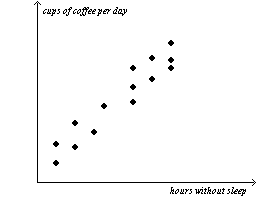 Refer to Figure 2-16. The graph shown is known as atime-series graph.bar graph.scatterplot.pie chart.ANSWER:	cPOINTS:	1DIFFICULTY:	Difficulty: EasyLEARNING OBJECTIVES:  ECON.MANK.15.10 - LO: 2-5NATIONAL STANDARDS:   United States - BUSPROG: AnalyticTOPICS:	DISC: Thinking Like an EconomistKEYWORDS:	BLOOM'S: KnowledgeRefer to Figure 2-16. Cups of coffee per day and the hours that someone can go without sleep appear to havea positive correlation.a negative correlation.a random correlation.no correlation.ANSWER:	aPOINTS:	1DIFFICULTY:	Difficulty: ModerateLEARNING OBJECTIVES:  ECON.MANK.15.10 - LO: 2-5NATIONAL STANDARDS:   United States - BUSPROG: AnalyticTOPICS:	DISC: Thinking Like an EconomistKEYWORDS:	BLOOM'S: ApplicationRefer to Figure 2-16. Taking cause and effect into account, which of the following interpretations would be most reasonable regarding the relationship between coffee and hours without sleep?The less coffee a person drinks per day, the more time he can go without sleep.There is no relationship between how much coffee per day a person drinks and how long he can go without sleep.The more coffee a person drinks per day, the more time he can go without sleep.The more coffee a person drinks per day, the less time he can go without sleep.ANSWER:	cPOINTS:	1DIFFICULTY:	Difficulty: ModerateLEARNING OBJECTIVES:  ECON.MANK.15.10 - LO: 2-5NATIONAL STANDARDS:   United States - BUSPROG: AnalyticTOPICS:	DISC: Thinking Like an EconomistKEYWORDS:	BLOOM'S: ApplicationWhen two variables move in opposite directions, the curve relating them isupward sloping, and we say the variables are positively related.upward sloping, and we say the variables are negatively related.downward sloping, and we say the variables are positively related.downward sloping, and we say the variables are negatively related.ANSWER:	dPOINTS:	1DIFFICULTY:	Difficulty: ModerateLEARNING OBJECTIVES:  ECON.MANK.15.10 - LO: 2-5NATIONAL STANDARDS:   United States - BUSPROG: AnalyticTOPICS:	DISC: Thinking Like an EconomistKEYWORDS:	BLOOM'S: ComprehensionWhen two variables move in the same direction, the curve relating them isupward sloping, and we say the variables are positively related.upward sloping, and we say the variables are negatively related.downward sloping, and we say the variables are positively related.downward sloping, and we say the variables are negatively related.ANSWER:	aPOINTS:	1DIFFICULTY:	Difficulty: ModerateLEARNING OBJECTIVES:  ECON.MANK.15.10 - LO: 2-5NATIONAL STANDARDS:   United States - BUSPROG: AnalyticTOPICS:	DISC: Thinking Like an EconomistKEYWORDS:	BLOOM'S: ComprehensionWhen a relevant variable that is not named on either axis changes,there will be a movement along the curve.the curve will rotate clockwise.the curve will be unaffected since only the variables on the axis affect the curve.the curve will shift.ANSWER:	dPOINTS:	1DIFFICULTY:	Difficulty: ModerateLEARNING OBJECTIVES:  ECON.MANK.15.10 - LO: 2-5NATIONAL STANDARDS:   United States - BUSPROG: AnalyticTOPICS:	DISC: Thinking Like an EconomistKEYWORDS:	BLOOM'S: ComprehensionSuppose price is measured along the vertical axis on a graph. When price changes, there will be arotation of the curve.shift of the curve.movement along the curve.change in the slope of the curve.ANSWER:	cPOINTS:	1DIFFICULTY:	Difficulty: ModerateLEARNING OBJECTIVES:  ECON.MANK.15.10 - LO: 2-5NATIONAL STANDARDS:   United States - BUSPROG: AnalyticTOPICS:	DISC: Supply and Demand DemandKEYWORDS:	BLOOM'S: ApplicationA demand curve shows the relationshipbetween income and quantity demanded.between price and income.between price and quantity demanded.among income, price, and quantity demanded.ANSWER:	cPOINTS:	1DIFFICULTY:	Difficulty: ModerateLEARNING OBJECTIVES:  ECON.MANK.15.10 - LO: 2-5NATIONAL STANDARDS:   United States - BUSPROG: AnalyticTOPICS:	DISC: Supply and Demand DemandKEYWORDS:	BLOOM'S: ComprehensionA demand curve shows the relationship between price andincome.quantity demanded.production.income and quantity demanded.ANSWER:	bPOINTS:	1DIFFICULTY:	Difficulty: EasyLEARNING OBJECTIVES:  ECON.MANK.15.10 - LO: 2-5NATIONAL STANDARDS:   United States - BUSPROG: AnalyticTOPICS:	DISC: Supply and Demand DemandKEYWORDS:	BLOOM'S: KnowledgeA demand curve displaying the relationship between the price of cars and the quantity demanded of cars should have a slope that isless than 0.between zero and 1.between one and infinity.undefined.ANSWER:	aPOINTS:	1DIFFICULTY:	Difficulty: ModerateLEARNING OBJECTIVES:  ECON.MANK.15.10 - LO: 2-5NATIONAL STANDARDS:   United States - BUSPROG: AnalyticTOPICS:	DISC: Supply and Demand DemandKEYWORDS:	BLOOM'S: ApplicationWhich of the following is not held constant when looking at an individual’s demand curve?incomepricepreferencesthe availability of alternative goodsANSWER:	bPOINTS:	1DIFFICULTY:	Difficulty: ModerateLEARNING OBJECTIVES:  ECON.MANK.15.10 - LO: 2-5NATIONAL STANDARDS:   United States - BUSPROG: AnalyticTOPICS:	DISC: Supply and Demand DemandKEYWORDS:	BLOOM'S: ApplicationIf Martina’s income increases and, as a result, she chooses to buy more lattés per month at each price, then her demand curve willshift to the right.shift to the left.not shift; instead, Martina will move along her demand curve downward and to the right.not shift; instead, Martina will move along her demand curve upward and to the left.ANSWER:	aPOINTS:	1DIFFICULTY:	Difficulty: ModerateLEARNING OBJECTIVES:  ECON.MANK.15.10 - LO: 2-5NATIONAL STANDARDS:   United States - BUSPROG: AnalyticTOPICS:	DISC: Supply and Demand DemandKEYWORDS:	BLOOM'S: ApplicationNOTES:	rFigure 2-17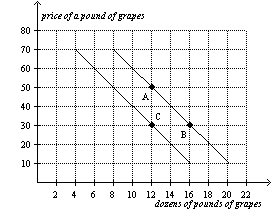 Refer to Figure 2-17. The curves shown aresupply curves.demand curves.preference curves.income-consumption curves.ANSWER:	bPOINTS:	1DIFFICULTY:	Difficulty: EasyLEARNING OBJECTIVES:  ECON.MANK.15.10 - LO: 2-5NATIONAL STANDARDS:   United States - BUSPROG: AnalyticTOPICS:	DISC: Supply and Demand DemandKEYWORDS:	BLOOM'S: KnowledgeRefer to Figure 2-17. The movement from point A to point B is a(n)shift of the demand curve.indication of a change in preferences for grapes.movement along the demand curve.indication of an increase in income.ANSWER:	cPOINTS:	1DIFFICULTY:	Difficulty: ModerateLEARNING OBJECTIVES:  ECON.MANK.15.10 - LO: 2-5NATIONAL STANDARDS:   United States - BUSPROG: AnalyticTOPICS:	DISC: Supply and Demand DemandKEYWORDS:	BLOOM'S: ApplicationRefer to Figure 2-17. The movement from point B to point C is a(n)shift of the demand curve.movement along the demand curve.indication that the price of grapes has changed.indication that the costs incurred by firms that produce grapes have changed.ANSWER:	aPOINTS:	1DIFFICULTY:	Difficulty: ModerateLEARNING OBJECTIVES:  ECON.MANK.15.10 - LO: 2-5NATIONAL STANDARDS:   United States - BUSPROG: AnalyticTOPICS:	DISC: Supply and Demand DemandKEYWORDS:	BLOOM'S: ApplicationRefer to Figure 2-17. The movement from point B to point C could have been caused byinflation.a change in income.a change in the price of grapes.a change in the cost of producing grapes.ANSWER:	bPOINTS:	1DIFFICULTY:	Difficulty: ModerateLEARNING OBJECTIVES:  ECON.MANK.15.10 - LO: 2-5NATIONAL STANDARDS:   United States - BUSPROG: AnalyticTOPICS:	DISC: Supply and Demand DemandKEYWORDS:	BLOOM'S: ApplicationRefer to Figure 2-17. The slope of the curve between points A and B is-5-1/51/55ANSWER:	aPOINTS:	1DIFFICULTY:	Difficulty: ModerateLEARNING OBJECTIVES:  ECON.MANK.15.10 - LO: 2-5NATIONAL STANDARDS:   United States - BUSPROG: AnalyticTOPICS:	DISC: Supply and Demand DemandKEYWORDS:	BLOOM'S: ApplicationThe slope of a line is equal tothe change in the value of x divided by the change in the value of y.the change in the value of y divided by the change in the value of x.the horizontal distance divided by the vertical distance.the value of y divided by the value of x.ANSWER:	bPOINTS:	1DIFFICULTY:	Difficulty: EasyLEARNING OBJECTIVES:  ECON.MANK.15.10 - LO: 2-5NATIONAL STANDARDS:   United States - BUSPROG: AnalyticTOPICS:	DISC: Thinking Like an EconomistKEYWORDS:	BLOOM'S: KnowledgeThe slope of a line is equal torise divided by run.run divided by rise.rise minus run.rise plus run.ANSWER:	aPOINTS:	1DIFFICULTY:	Difficulty: EasyLEARNING OBJECTIVES:  ECON.MANK.15.10 - LO: 2-5NATIONAL STANDARDS:   United States - BUSPROG: AnalyticTOPICS:	DISC: Thinking Like an EconomistKEYWORDS:	BLOOM'S: KnowledgeWhich of the following is not correct?The slope of a line will be a small positive number for a fairly flat upward-sloping line.The slope of a line will be a large positive number for a steep upward-sloping line.The slope of a line will be a negative number for a downward-sloping line.The slope of a line will be infinite for a horizontal line.ANSWER:	dPOINTS:	1DIFFICULTY:	Difficulty: ModerateLEARNING OBJECTIVES:  ECON.MANK.15.10 - LO: 2-5NATIONAL STANDARDS:   United States - BUSPROG: AnalyticTOPICS:	DISC: Thinking Like an EconomistKEYWORDS:	BLOOM'S: ComprehensionWhich of the following is correct?A horizontal line has an infinite slope, and a vertical line has a zero slope.A horizontal line has a slope of 1, and a vertical line has a slope of -1.A horizontal line has a zero slope, and a vertical line has an infinite slope.A horizontal line has a slope of -1, and a vertical line has a slope of 1.ANSWER:	cPOINTS:	1DIFFICULTY:	Difficulty: ModerateLEARNING OBJECTIVES:  ECON.MANK.15.10 - LO: 2-5NATIONAL STANDARDS:   United States - BUSPROG: AnalyticTOPICS:	DISC: Thinking Like an EconomistKEYWORDS:	BLOOM'S: ComprehensionThe slope of a fairly flat upward-sloping line will be asmall positive number.large positive number.small negative number.large negative number.ANSWER:	aPOINTS:	1DIFFICULTY:	Difficulty: EasyLEARNING OBJECTIVES:  ECON.MANK.15.10 - LO: 2-5NATIONAL STANDARDS:   United States - BUSPROG: AnalyticTOPICS:	DISC: Thinking Like an EconomistKEYWORDS:	BLOOM'S: KnowledgeThe slope of a steep upward-sloping line will be asmall positive number.large positive number.small negative number.large negative number.ANSWER:	bPOINTS:	1DIFFICULTY:	Difficulty: EasyLEARNING OBJECTIVES:  ECON.MANK.15.10 - LO: 2-5NATIONAL STANDARDS:   United States - BUSPROG: AnalyticTOPICS:	DISC: Thinking Like an EconomistKEYWORDS:	BLOOM'S: KnowledgeThe slope of a line that passes through the points (20, 30) and (40, 14) is -5/4.-4/5.4/5.5/4.ANSWER:	bPOINTS:	1DIFFICULTY:	Difficulty: ModerateLEARNING OBJECTIVES:  ECON.MANK.15.10 - LO: 2-5NATIONAL STANDARDS:   United States - BUSPROG: AnalyticTOPICS:	DISC: Thinking Like an EconomistKEYWORDS:	BLOOM'S: ApplicationNOTES:	rThe slope of a line that passes through the points (5, 8) and (12, 12) is -7/4.-4/7.4/7.7/4.ANSWER:	cPOINTS:	1DIFFICULTY:	Difficulty: ModerateLEARNING OBJECTIVES:  ECON.MANK.15.10 - LO: 2-5NATIONAL STANDARDS:   United States - BUSPROG: AnalyticTOPICS:	DISC: Thinking Like an EconomistKEYWORDS:	BLOOM'S: ApplicationNOTES:	rThe slope of a line passing through the points (15, 3) and (10, 6) is -3/5.3/5.-5/3.5/3.ANSWER:	aPOINTS:	1DIFFICULTY:	Difficulty: ModerateLEARNING OBJECTIVES:  ECON.MANK.15.10 - LO: 2-5NATIONAL STANDARDS:   United States - BUSPROG: AnalyticTOPICS:	DISC: Thinking Like an EconomistKEYWORDS:	BLOOM'S: ApplicationNOTES:	rA relatively steep demand curve indicates thatquantity demanded will adjust only slightly to a price change.quantity demanded will adjust significantly to a price change.quantity demanded will not adjust to a price change.the change in quantity demanded will exactly equal a change in price.ANSWER:	aPOINTS:	1DIFFICULTY:	Difficulty: ModerateLEARNING OBJECTIVES:  ECON.MANK.15.10 - LO: 2-5NATIONAL STANDARDS:   United States - BUSPROG: AnalyticTOPICS:	DISC: Supply and Demand DemandKEYWORDS:	BLOOM'S: ApplicationA relatively flat demand curve indicates thatquantity demanded will adjust only slightly to a price change.quantity demanded will adjust significantly to a price change.quantity demanded will not adjust to a price change.the change in quantity demanded will exactly equal a change in price.ANSWER:	bPOINTS:	1DIFFICULTY:	Difficulty: ModerateLEARNING OBJECTIVES:  ECON.MANK.15.10 - LO: 2-5NATIONAL STANDARDS:   United States - BUSPROG: AnalyticTOPICS:	DISC: Supply and Demand DemandKEYWORDS:	BLOOM'S: ApplicationWhen income increases the slope of an individual’s demand curve, the demand curveturns positive.becomes undefined.remains negative.becomes infinite.ANSWER:	cPOINTS:	1DIFFICULTY:	Difficulty: ModerateLEARNING OBJECTIVES:  ECON.MANK.15.10 - LO: 2-5NATIONAL STANDARDS:   United States - BUSPROG: AnalyticTOPICS:	DISC: Supply and Demand DemandKEYWORDS:	BLOOM'S: ApplicationFigure 2-18Relationship between Price and Restaurant Meals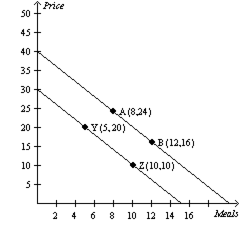 Refer to Figure 2-18. In the ordered pair (8, 24)the x-coordinate is 8 and the y-coordinate is 24.the x-coordinate is 24 and the y-coordinate is 8.the numbers tell the location of the origin.the 8 represents the price and the 24 represents the number of restaurant meals.ANSWER:	aPOINTS:	1DIFFICULTY:	Difficulty: EasyLEARNING OBJECTIVES:  ECON.MANK.15.10 - LO: 2-5NATIONAL STANDARDS:   United States - BUSPROG: AnalyticTOPICS:	DISC: Supply and Demand DemandKEYWORDS:	BLOOM'S: ApplicationNOTES:	rRefer to Figure 2-18. The slope of the line containing points Y and Z is a. -0.5.-1.-2.-4.ANSWER:	cPOINTS:	1DIFFICULTY:	Difficulty: ModerateLEARNING OBJECTIVES:  ECON.MANK.15.10 - LO: 2-5NATIONAL STANDARDS:   United States - BUSPROG: AnalyticTOPICS:	DISC: Supply and Demand DemandKEYWORDS:	BLOOM'S: ApplicationNOTES:	rRefer to Figure 2-18. The slope of the line containing points A and B is a. -1/2.-2.1/2.2.ANSWER:	bPOINTS:	1DIFFICULTY:	Difficulty: ModerateLEARNING OBJECTIVES:  ECON.MANK.15.10 - LO: 2-5NATIONAL STANDARDS:   United States - BUSPROG: AnalyticTOPICS:	DISC: Supply and Demand DemandKEYWORDS:	BLOOM'S: ApplicationNOTES:	rRefer to Figure 2-18. A movement from point A to point Z is calleda shift in demand.a movement along the demand curve.a shift in supply.a movement along the supply curve.ANSWER:	aPOINTS:	1DIFFICULTY:	Difficulty: EasyLEARNING OBJECTIVES:  ECON.MANK.15.10 - LO: 2-5NATIONAL STANDARDS:   United States - BUSPROG: AnalyticTOPICS:	DISC: Supply and Demand DemandKEYWORDS:	BLOOM'S: ApplicationRefer to Figure 2-18. A movement from point A to point B is calleda shift in demand.a movement along the demand curve.a shift in supply.a movement along the supply curve.ANSWER:	bPOINTS:	1DIFFICULTY:	Difficulty: EasyLEARNING OBJECTIVES:  ECON.MANK.15.10 - LO: 2-5NATIONAL STANDARDS:   United States - BUSPROG: AnalyticTOPICS:	DISC: Supply and Demand DemandKEYWORDS:	BLOOM'S: ApplicationRefer to Figure 2-18. Which of the following could result in a movement from point A to point B?a change in incomea change in the cost of producing a restaurant meala change in the price of restaurant mealsa change in the price of moviesANSWER:	cPOINTS:	1DIFFICULTY:	Difficulty: ModerateLEARNING OBJECTIVES:  ECON.MANK.15.10 - LO: 2-5NATIONAL STANDARDS:   United States - BUSPROG: AnalyticTOPICS:	DISC: Supply and Demand DemandKEYWORDS:	BLOOM'S: ApplicationNOTES:	rRefer to Figure 2-18. Which of the following could result in a movement from point B to point Z?a change in the price of a restaurant meala change in the number of restaurant meals demandeda change in incomeBoth a and b are correct.ANSWER:	cPOINTS:	1DIFFICULTY:	Difficulty: ModerateLEARNING OBJECTIVES:  ECON.MANK.15.10 - LO: 2-5NATIONAL STANDARDS:   United States - BUSPROG: AnalyticTOPICS:	DISC: Supply and Demand DemandKEYWORDS:	BLOOM'S: ApplicationNOTES:	rSuppose that someone makes the argument that because empty alcohol containers are found at many accidents, the containers cause accidents. This would be an example ofsound logic.reverse causality.omitted variables.bias.ANSWER:	cPOINTS:	1DIFFICULTY:	Difficulty: ModerateLEARNING OBJECTIVES:  ECON.MANK.15.10 - LO: 2-5NATIONAL STANDARDS:   United States - BUSPROG: AnalyticTOPICS:	DISC: Thinking Like an EconomistKEYWORDS:	BLOOM'S: ApplicationAlfonso has noticed that increases in unemployment insurance claims are associated with recessions, and therefore he advocates limits on unemployment insurance so as to prevent recessions. Mary has noticed that most drug addicts once attended schools, and therefore she advocates getting rid of schools so as to prevent drug addiction.The reasoning of both Alfonso and Mary suffers from the omitted variable problem.The reasoning of both Alfonso and Mary suffers from the reverse causality problem.Alfonso's reasoning suffers from the reverse causality problem, and Mary’s reasoning suffers from the omitted variable problem.Mary's reasoning suffers from the reverse causality problem, and Alfonso's reasoning suffers from the omitted variable problem.ANSWER:	aPOINTS:	1DIFFICULTY:	Difficulty: ModerateLEARNING OBJECTIVES:  ECON.MANK.15.10 - LO: 2-5NATIONAL STANDARDS:   United States - BUSPROG: AnalyticTOPICS:	DISC: Thinking Like an EconomistKEYWORDS:	BLOOM'S: ApplicationIn the early 19th century, the Russian government sent doctors to southern Russian villages to provide assistance during a cholera epidemic. The villagers noticed that wherever doctors appeared, people died. Therefore, many doctors were chased away from villages, and some were even killed. This reaction to the correlation between doctors and deaths is most likely a problem ofomitted variables.reverse causality.government propaganda.medical incompetence.ANSWER:	bPOINTS:	1DIFFICULTY:	Difficulty: ModerateLEARNING OBJECTIVES:  ECON.MANK.15.10 - LO: 2-5NATIONAL STANDARDS:   United States - BUSPROG: AnalyticTOPICS:	DISC: Thinking Like an EconomistKEYWORDS:	BLOOM'S: ApplicationThe argument that purchases of minivans cause large families is an example ofomitted variables.normative statements.reverse causality.bias.ANSWER:	cPOINTS:	1DIFFICULTY:	Difficulty: ModerateLEARNING OBJECTIVES:  ECON.MANK.15.10 - LO: 2-5NATIONAL STANDARDS:   United States - BUSPROG: AnalyticTOPICS:	DISC: Thinking Like an EconomistKEYWORDS:	BLOOM'S: Application
Figure 2-19In the following graph the x-axis shows the number of times a commuter rail train stops at a station per hour and the y-axis shows the number of commuter rail passengers per hour.Commuter Rail Passengers by Frequency of Service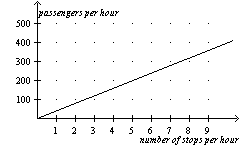 Refer to Figure 2-19. Which of the following conclusions should not be drawn from observing this graph?There is a positive correlation between the frequency of service and the number of passengers.When there are 5 stops per hour, there are approximately 200 passengers.More stops per hour is associated with more passengers per hour.No other factors besides the frequency of service affect the number of passengers.ANSWER:	dPOINTS:	1DIFFICULTY:	Difficulty: EasyLEARNING OBJECTIVES:  ECON.MANK.15.10 - LO: 2-5NATIONAL STANDARDS:   United States - BUSPROG: AnalyticTOPICS:	DISC: Thinking Like an EconomistKEYWORDS:	BLOOM'S: ComprehensionRefer to Figure 2-19. A policymaker observes this graph and concludes that increasing the frequency of commuter rail service is a certain way to get more commuters to choose the commuter rail instead of driving their own cars. You warn the policymaker about making a reverse causality mistake with which of the following statements?Higher gas prices are causing more people to choose the commuter rail over driving.The service frequency was increased in response to an increase in the number of passengers per hour.There is a positive relationship between frequency of stops and number of passengers.None of the above is correct.ANSWER:	bPOINTS:	1DIFFICULTY:	Difficulty: ModerateLEARNING OBJECTIVES:  ECON.MANK.15.10 - LO: 2-5NATIONAL STANDARDS:   United States - BUSPROG: AnalyticTOPICS:	DISC: Thinking Like an EconomistKEYWORDS:	BLOOM'S: Comprehension
Figure 2-20Relationship Between Years of Education and Annual Income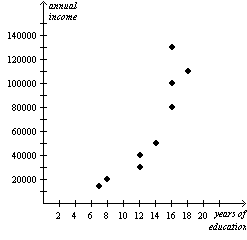 Refer to Figure 2-20. The graph above is abar graphscatterplotpie charttime series analysisANSWER:	bPOINTS:	1DIFFICULTY:	Difficulty: EasyLEARNING OBJECTIVES:  ECON.MANK.15.10 - LO: 2-5NATIONAL STANDARDS:   United States - BUSPROG: AnalyticTOPICS:	DISC: Thinking Like an EconomistKEYWORDS:	BLOOM'S: KnowledgeRefer to Figure 2-20. According to the graph, the correlation between years of education and annual income ispositivenegativeinversenormativeANSWER:	aPOINTS:	1DIFFICULTY:	Difficulty: EasyLEARNING OBJECTIVES:  ECON.MANK.15.10 - LO: 2-5NATIONAL STANDARDS:   United States - BUSPROG: AnalyticTOPICS:	DISC: Thinking Like an EconomistKEYWORDS:	BLOOM'S: ComprehensionRefer to Figure 2-20. Senator Smith observes the graph and concludes that people who earn higher incomes attend school for more years. Senator Jones observes the graph and concludes that people who attend school for more years earn higher incomes. Who is correct?Senator Smith is correct.Senator Jones is correct.It is difficult to say which senator might be correct due to the reverse causality problem.It is difficult to say which senator might be correct due to omitted variable bias.ANSWER:	cPOINTS:	1DIFFICULTY:	Difficulty: EasyLEARNING OBJECTIVES:  ECON.MANK.15.10 - LO: 2-5NATIONAL STANDARDS:   United States - BUSPROG: AnalyticTOPICS:	DISC: Thinking Like an EconomistKEYWORDS:	BLOOM'S: ComprehensionIn the ordered pair (3, 6), 3 is thex-coordinate.y-coordinate.origin.slope.ANSWER:	aPOINTS:	1DIFFICULTY:	Difficulty: EasyLEARNING OBJECTIVES:  ECON.MANK.15.10 - LO: 2-5NATIONAL STANDARDS:   United States - BUSPROG: AnalyticTOPICS:	DISC: Thinking Like an EconomistKEYWORDS:	BLOOM'S: ApplicationNOTES:	rBetween the two ordered pairs (3, 6) and (7, 18), the slope is a. 1/3b. -1/3.3.-3.ANSWER:	cPOINTS:	1DIFFICULTY:	Difficulty: ModerateLEARNING OBJECTIVES:  ECON.MANK.15.10 - LO: 2-5NATIONAL STANDARDS:   United States - BUSPROG: AnalyticTOPICS:	DISC: Thinking Like an EconomistKEYWORDS:	BLOOM'S: ApplicationNOTES:	r
Figure 2-21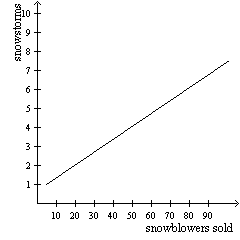 Refer to Figure 2-21. According to the graph, snowstormsand snowblowers sold are positively correlated.and snowblowers sold are negatively correlatedand snowblowers sold are uncorrelated.are caused by more snowblowers being sold.ANSWER:	aPOINTS:	1DIFFICULTY:	Difficulty: ModerateLEARNING OBJECTIVES:  ECON.MANK.15.10 - LO: 2-5NATIONAL STANDARDS:   United States - BUSPROG: AnalyticTOPICS:	DISC: Thinking Like an EconomistKEYWORDS:	BLOOM'S: ApplicationRefer to Figure 2-21. Your friend John created the graph above to illustrate that snowstorms are caused by more snowblowers being sold. You inform him that his interpretation is incorrect due toomitted variable bias.reverse causality.slope mismatch.shifting versus moving along a curve.ANSWER:	bPOINTS:	1DIFFICULTY:	Difficulty: ModerateLEARNING OBJECTIVES:  ECON.MANK.15.10 - LO: 2-5NATIONAL STANDARDS:   United States - BUSPROG: AnalyticTOPICS:	DISC: Thinking Like an EconomistKEYWORDS:	BLOOM'S: ApplicationRefer to Figure 2-21. Which of the following could be an omitted variable in the graph?the price of snowblowersa change in consumers’ incomesa change in the seasonsAll of the above are correct.ANSWER:	dPOINTS:	1DIFFICULTY:	Difficulty: ModerateLEARNING OBJECTIVES:  ECON.MANK.15.10 - LO: 2-5NATIONAL STANDARDS:   United States - BUSPROG: AnalyticTOPICS:	DISC: Thinking Like an EconomistKEYWORDS:	BLOOM'S: ApplicationTrue/False and Short AnswerEconomists try to address their subject with a scientist’s objectivity.TrueFalseANSWER:	TruePOINTS:	1DIFFICULTY:	Difficulty: EasyLEARNING OBJECTIVES:  ECON.MANK.15.6 - LO: 2-1NATIONAL STANDARDS:   United States - BUSPROG: AnalyticTOPICS:	DISC: Thinking Like an EconomistKEYWORDS:	BLOOM'S: KnowledgeEconomists devise theories, collect data, and then analyze these data in an attempt to verify or refute their theories.TrueFalseANSWER:	TruePOINTS:	1DIFFICULTY:	Difficulty: EasyLEARNING OBJECTIVES:  ECON.MANK.15.6 - LO: 2-1NATIONAL STANDARDS:   United States - BUSPROG: AnalyticTOPICS:	DISC: Thinking Like an EconomistKEYWORDS:	BLOOM'S: KnowledgeThe scientific method is the dispassionate development and testing of theories about how the world works.TrueFalseANSWER:	TruePOINTS:	1DIFFICULTY:	Difficulty: EasyLEARNING OBJECTIVES:  ECON.MANK.15.6 - LO: 2-1NATIONAL STANDARDS:   United States - BUSPROG: AnalyticTOPICS:	DISC: General PrinciplesKEYWORDS:	BLOOM'S: KnowledgeThe scientific method can be applied to the study of economics.TrueFalseANSWER:	TruePOINTS:	1DIFFICULTY:	Difficulty: ModerateLEARNING OBJECTIVES:  ECON.MANK.15.6 - LO: 2-1NATIONAL STANDARDS:   United States - BUSPROG: AnalyticTOPICS:	DISC: General PrinciplesKEYWORDS:	BLOOM'S: ComprehensionWhile the scientific method is applicable to studying natural sciences, it is not applicable to studying a nation’s economy.TrueFalseANSWER:	FalsePOINTS:	1DIFFICULTY:	Difficulty: ModerateLEARNING OBJECTIVES:  ECON.MANK.15.6 - LO: 2-1NATIONAL STANDARDS:   United States - BUSPROG: AnalyticTOPICS:	DISC: Thinking Like an EconomistKEYWORDS:	BLOOM'S: ComprehensionFor economists, conducting experiments is often difficult and sometimes impossible.TrueFalseANSWER:	TruePOINTS:	1DIFFICULTY:	Difficulty: EasyLEARNING OBJECTIVES:  ECON.MANK.15.6 - LO: 2-1NATIONAL STANDARDS:   United States - BUSPROG: AnalyticTOPICS:	DISC: Thinking Like an EconomistKEYWORDS:	BLOOM'S: KnowledgeEconomists usually have to make do with whatever data the world happens to give them.TrueFalseANSWER:	TruePOINTS:	1DIFFICULTY:	Difficulty: EasyLEARNING OBJECTIVES:  ECON.MANK.15.6 - LO: 2-1NATIONAL STANDARDS:   United States - BUSPROG: AnalyticTOPICS:	DISC: Thinking Like an EconomistKEYWORDS:	BLOOM'S: KnowledgeIt is difficult for economists to make observations and develop theories, but it is easy for economists to run experiments to generate data to test their theories.TrueFalseANSWER:	FalsePOINTS:	1DIFFICULTY:	Difficulty: ModerateLEARNING OBJECTIVES:  ECON.MANK.15.6 - LO: 2-1NATIONAL STANDARDS:   United States - BUSPROG: AnalyticTOPICS:	DISC: Thinking Like an EconomistKEYWORDS:	BLOOM'S: ComprehensionSince economists cannot use natural experiments offered by history, they must use carefully constructed laboratory experiments instead.TrueFalseANSWER:	FalsePOINTS:	1DIFFICULTY:	Difficulty: ModerateLEARNING OBJECTIVES:  ECON.MANK.15.6 - LO: 2-1NATIONAL STANDARDS:   United States - BUSPROG: AnalyticTOPICS:	DISC: Thinking Like an EconomistKEYWORDS:	BLOOM'S: ComprehensionHistorical episodes are not valuable to economists.TrueFalseANSWER:	FalsePOINTS:	1DIFFICULTY:	Difficulty: ModerateLEARNING OBJECTIVES:  ECON.MANK.15.6 - LO: 2-1NATIONAL STANDARDS:   United States - BUSPROG: AnalyticTOPICS:	DISC: Thinking Like an EconomistKEYWORDS:	BLOOM'S: ComprehensionHistorical episodes allow economists to illustrate and evaluate current economic theories.TrueFalseANSWER:	TruePOINTS:	1DIFFICULTY:	Difficulty: EasyLEARNING OBJECTIVES:  ECON.MANK.15.6 - LO: 2-1NATIONAL STANDARDS:   United States - BUSPROG: AnalyticTOPICS:	DISC: Thinking Like an EconomistKEYWORDS:	BLOOM'S: KnowledgeGood assumptions simplify a problem without substantially affecting the answer.TrueFalseANSWER:	TruePOINTS:	1DIFFICULTY:	Difficulty: ModerateLEARNING OBJECTIVES:  ECON.MANK.15.6 - LO: 2-1NATIONAL STANDARDS:   United States - BUSPROG: AnalyticTOPICS:	DISC: Thinking Like an EconomistKEYWORDS:	BLOOM'S: ComprehensionAssumptions can simplify the complex world and make it easier to understand.TrueFalseANSWER:	TruePOINTS:	1DIFFICULTY:	Difficulty: EasyLEARNING OBJECTIVES:  ECON.MANK.15.6 - LO: 2-1NATIONAL STANDARDS:   United States - BUSPROG: AnalyticTOPICS:	DISC: Thinking Like an EconomistKEYWORDS:	BLOOM'S: KnowledgeEconomists often find it worthwhile to make assumptions that do not necessarily describe the real world.TrueFalseANSWER:	TruePOINTS:	1DIFFICULTY:	Difficulty: ModerateLEARNING OBJECTIVES:  ECON.MANK.15.6 - LO: 2-1NATIONAL STANDARDS:   United States - BUSPROG: AnalyticTOPICS:	DISC: Thinking Like an EconomistKEYWORDS:	BLOOM'S: ComprehensionEconomists use one standard set of assumptions to answer all economic questions.TrueFalseANSWER:	FalsePOINTS:	1DIFFICULTY:	Difficulty: ModerateLEARNING OBJECTIVES:  ECON.MANK.15.6 - LO: 2-1NATIONAL STANDARDS:   United States - BUSPROG: AnalyticTOPICS:	DISC: Thinking Like an EconomistKEYWORDS:	BLOOM'S: ComprehensionEconomic models are most often composed of diagrams and equations.TrueFalseANSWER:	TruePOINTS:	1DIFFICULTY:	Difficulty: EasyLEARNING OBJECTIVES:  ECON.MANK.15.6 - LO: 2-1NATIONAL STANDARDS:   United States - BUSPROG: AnalyticTOPICS:	DISC: Thinking Like an EconomistKEYWORDS:	BLOOM'S: KnowledgeEconomic models omit many details to allow us to see what is truly important.TrueFalseANSWER:	TruePOINTS:	1DIFFICULTY:	Difficulty: EasyLEARNING OBJECTIVES:  ECON.MANK.15.6 - LO: 2-1NATIONAL STANDARDS:   United States - BUSPROG: AnalyticTOPICS:	DISC: Thinking Like an EconomistKEYWORDS:	BLOOM'S: KnowledgeEconomic models can help us understand reality only when they include all details of the economy.TrueFalseANSWER:	FalsePOINTS:	1DIFFICULTY:	Difficulty: ModerateLEARNING OBJECTIVES:  ECON.MANK.15.6 - LO: 2-1NATIONAL STANDARDS:   United States - BUSPROG: AnalyticTOPICS:	DISC: Thinking Like an EconomistKEYWORDS:	BLOOM'S: ComprehensionAn economic model can accurately explain how the economy is organized because it is designed to include, to the extent possible, all features of the real world.TrueFalseANSWER:	FalsePOINTS:	1DIFFICULTY:	Difficulty: ModerateLEARNING OBJECTIVES:  ECON.MANK.15.6 - LO: 2-1NATIONAL STANDARDS:   United States - BUSPROG: AnalyticTOPICS:	DISC: Thinking Like an EconomistKEYWORDS:	BLOOM'S: ComprehensionAll scientific models, including economic models, simplify reality in order to improve our understanding of it.TrueFalseANSWER:	TruePOINTS:	1DIFFICULTY:	Difficulty: EasyLEARNING OBJECTIVES:  ECON.MANK.15.6 - LO: 2-1NATIONAL STANDARDS:   United States - BUSPROG: AnalyticTOPICS:	DISC: Thinking Like an EconomistKEYWORDS:	BLOOM'S: KnowledgeThe circular-flow diagram explains, in general terms, how the economy is organized and how participants in the economy interact with one another.TrueFalseANSWER:	TruePOINTS:	1DIFFICULTY:	Difficulty: ModerateLEARNING OBJECTIVES:  ECON.MANK.15.6 - LO: 2-1NATIONAL STANDARDS:   United States - BUSPROG: AnalyticTOPICS:	DISC: Thinking Like an EconomistKEYWORDS:	BLOOM'S: ComprehensionA circular-flow diagram is a visual model of the economy.TrueFalseANSWER:	TruePOINTS:	1DIFFICULTY:	Difficulty: EasyLEARNING OBJECTIVES:  ECON.MANK.15.6 - LO: 2-1NATIONAL STANDARDS:   United States - BUSPROG: AnalyticTOPICS:	DISC: Thinking Like an Economist Circular Flow ModelKEYWORDS:	BLOOM'S: KnowledgeThe circular flow model is not used anymore because it fails to perfectly replicate real world situations.TrueFalseANSWER:	FalsePOINTS:	1DIFFICULTY:	Difficulty: ModerateLEARNING OBJECTIVES:  ECON.MANK.15.6 - LO: 2-1NATIONAL STANDARDS:   United States - BUSPROG: AnalyticTOPICS:	DISC: Thinking Like an Economist Circular Flow ModelKEYWORDS:	BLOOM'S: ApplicationIn the circular-flow diagram, households and firms are the decision makers.TrueFalseANSWER:	TruePOINTS:	1DIFFICULTY:	Difficulty: ModerateLEARNING OBJECTIVES:  ECON.MANK.15.6 - LO: 2-1NATIONAL STANDARDS:   United States - BUSPROG: AnalyticTOPICS:	DISC: Thinking Like an Economist Circular Flow ModelKEYWORDS:	BLOOM'S: ComprehensionIn the circular-flow diagram, firms produce goods and services using the factors of production.TrueFalseANSWER:	TruePOINTS:	1DIFFICULTY:	Difficulty: ModerateLEARNING OBJECTIVES:  ECON.MANK.15.6 - LO: 2-1NATIONAL STANDARDS:   United States - BUSPROG: AnalyticTOPICS:	DISC: Thinking Like an Economist Circular Flow ModelKEYWORDS:	BLOOM'S: ComprehensionIn the circular-flow diagram, factors of production are the goods and services produced by firms.TrueFalseANSWER:	FalsePOINTS:	1DIFFICULTY:	Difficulty: ModerateLEARNING OBJECTIVES:  ECON.MANK.15.6 - LO: 2-1NATIONAL STANDARDS:   United States - BUSPROG: AnalyticTOPICS:	DISC: Thinking Like an Economist Circular Flow ModelKEYWORDS:	BLOOM'S: ComprehensionIn the circular-flow diagram, factors of production include land, labor, and capital.TrueFalseANSWER:	TruePOINTS:	1DIFFICULTY:	Difficulty: ModerateLEARNING OBJECTIVES:  ECON.MANK.15.6 - LO: 2-1NATIONAL STANDARDS:   United States - BUSPROG: AnalyticTOPICS:	DISC: Thinking Like an Economist Circular Flow ModelKEYWORDS:	BLOOM'S: ComprehensionIn the circular-flow diagram, firms own the factors of production and use them to produce goods and services.TrueFalseANSWER:	FalsePOINTS:	1DIFFICULTY:	Difficulty: ModerateLEARNING OBJECTIVES:  ECON.MANK.15.6 - LO: 2-1NATIONAL STANDARDS:   United States - BUSPROG: AnalyticTOPICS:	DISC: Thinking Like an Economist Circular Flow ModelKEYWORDS:	BLOOM'S: ComprehensionIn the circular-flow diagram, firms consume all the goods and services that they produce.TrueFalseANSWER:	FalsePOINTS:	1DIFFICULTY:	Difficulty: ModerateLEARNING OBJECTIVES:  ECON.MANK.15.6 - LO: 2-1NATIONAL STANDARDS:   United States - BUSPROG: AnalyticTOPICS:	DISC: Thinking Like an Economist Circular Flow ModelKEYWORDS:	BLOOM'S: ComprehensionIn the circular-flow diagram, the two types of markets in which households and firms interact are the markets for goods and services and the markets for factors of production.TrueFalseANSWER:	TruePOINTS:	1DIFFICULTY:	Difficulty: EasyLEARNING OBJECTIVES:  ECON.MANK.15.6 - LO: 2-1NATIONAL STANDARDS:   United States - BUSPROG: AnalyticTOPICS:	DISC: Thinking Like an Economist Circular Flow ModelKEYWORDS:	BLOOM'S: KnowledgeIn the markets for goods and services in the circular-flow diagram, households are buyers and firms are sellers.TrueFalseANSWER:	TruePOINTS:	1DIFFICULTY:	Difficulty: EasyLEARNING OBJECTIVES:  ECON.MANK.15.6 - LO: 2-1NATIONAL STANDARDS:   United States - BUSPROG: AnalyticTOPICS:	DISC: Thinking Like an Economist Circular Flow ModelKEYWORDS:	BLOOM'S: KnowledgeIn the markets for the factors of production in the circular-flow diagram, households are buyers and firms are sellers.TrueFalseANSWER:	FalsePOINTS:	1DIFFICULTY:	Difficulty: EasyLEARNING OBJECTIVES:  ECON.MANK.15.6 - LO: 2-1NATIONAL STANDARDS:   United States - BUSPROG: AnalyticTOPICS:	DISC: Thinking Like an Economist Circular Flow ModelKEYWORDS:	BLOOM'S: KnowledgeIn the circular-flow diagram, one loop represents the flow of goods, services, and factors of production, and the other loop represents the corresponding flow of dollars.TrueFalseANSWER:	TruePOINTS:	1DIFFICULTY:	Difficulty: ModerateLEARNING OBJECTIVES:  ECON.MANK.15.6 - LO: 2-1NATIONAL STANDARDS:   United States - BUSPROG: AnalyticTOPICS:	DISC: Thinking Like an Economist Circular Flow ModelKEYWORDS:	BLOOM'S: ComprehensionIn the circular-flow diagram, one loop represents the flow of goods and services, and the other loop represents the flow of factors of production.TrueFalseANSWER:	FalsePOINTS:	1DIFFICULTY:	Difficulty: ModerateLEARNING OBJECTIVES:  ECON.MANK.15.6 - LO: 2-1NATIONAL STANDARDS:   United States - BUSPROG: AnalyticTOPICS:	DISC: Thinking Like an Economist Circular Flow ModelKEYWORDS:	BLOOM'S: ComprehensionIn the circular-flow diagram, payments for labor, land, and capital flow from firms to households through the markets for the factors of production.TrueFalseANSWER:	TruePOINTS:	1DIFFICULTY:	Difficulty: ModerateLEARNING OBJECTIVES:  ECON.MANK.15.6 - LO: 2-1NATIONAL STANDARDS:   United States - BUSPROG: AnalyticTOPICS:	DISC: Thinking Like an Economist Circular Flow ModelKEYWORDS:	BLOOM'S: ComprehensionThe production possibilities frontier is a graph that shows the various combinations of outputs that the economy can possibly produce given the available factors of production and the available production technology.TrueFalseANSWER:	TruePOINTS:	1DIFFICULTY:	Difficulty: EasyLEARNING OBJECTIVES:  ECON.MANK.15.6 - LO: 2-1NATIONAL STANDARDS:   United States - BUSPROG: AnalyticTOPICS:	DISC: Production Possibilities ModelKEYWORDS:	BLOOM'S: KnowledgeFigure 2-23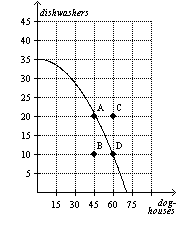 Refer to Figure 2-23. If this economy uses all its resources in the dishwasher industry, it produces 35 dishwashers and no doghouses.TrueFalseANSWER:	TruePOINTS:	1DIFFICULTY:	Difficulty: ModerateLEARNING OBJECTIVES:  ECON.MANK.15.6 - LO: 2-1NATIONAL STANDARDS:   United States - BUSPROG: AnalyticTOPICS:	DISC: Production Possibilities Model SpecializationKEYWORDS:	BLOOM'S: ApplicationRefer to Figure 2-23. It is possible for this economy to produce 75 doghouses.TrueFalseANSWER:	FalsePOINTS:	1DIFFICULTY:	Difficulty: ModerateLEARNING OBJECTIVES:  ECON.MANK.15.6 - LO: 2-1NATIONAL STANDARDS:   United States - BUSPROG: AnalyticTOPICS:	DISC: Production Possibilities ModelKEYWORDS:	BLOOM'S: ApplicationRefer to Figure 2-23. It is possible for this economy to produce 30 doghouses and 20 dishwashers.TrueFalseANSWER:	TruePOINTS:	1DIFFICULTY:	Difficulty: ModerateLEARNING OBJECTIVES:  ECON.MANK.15.6 - LO: 2-1NATIONAL STANDARDS:   United States - BUSPROG: AnalyticTOPICS:	DISC: Production Possibilities ModelKEYWORDS:	BLOOM'S: ApplicationRefer to Figure 2-23. It is possible for this economy to produce 45 doghouses and 30 dishwashers.TrueFalseANSWER:	FalsePOINTS:	1DIFFICULTY:	Difficulty: ModerateLEARNING OBJECTIVES:  ECON.MANK.15.6 - LO: 2-1NATIONAL STANDARDS:   United States - BUSPROG: AnalyticTOPICS:	DISC: Production Possibilities ModelKEYWORDS:	BLOOM'S: ApplicationRefer to Figure 2-23. When this economy produces 30 doghouses and 25 dishwashers there is full employment.TrueFalseANSWER:	FalsePOINTS:	1DIFFICULTY:	Difficulty: ModerateLEARNING OBJECTIVES:  ECON.MANK.15.6 - LO: 2-1NATIONAL STANDARDS:   United States - BUSPROG: AnalyticTOPICS:	DISC: Production Possibilities ModelKEYWORDS:	BLOOM'S: ApplicationRefer to Figure 2-23. This economy fully employs its resources when it produces 35 dishwashers and zero doghouses.TrueFalseANSWER:	TruePOINTS:	1DIFFICULTY:	Difficulty: ModerateLEARNING OBJECTIVES:  ECON.MANK.15.6 - LO: 2-1NATIONAL STANDARDS:   United States - BUSPROG: AnalyticTOPICS:	DISC: Production Possibilities Model Allocative EfficiencyKEYWORDS:	BLOOM'S: ApplicationRefer to Figure 2-23. Given the technology available for manufacturing doghouses and dishwashers, this economy does not have enough of the factors of production to support the level of output represented by point C.TrueFalseANSWER:	TruePOINTS:	1DIFFICULTY:	Difficulty: ModerateLEARNING OBJECTIVES:  ECON.MANK.15.6 - LO: 2-1NATIONAL STANDARDS:   United States - BUSPROG: AnalyticTOPICS:	DISC: Production Possibilities ModelKEYWORDS:	BLOOM'S: ApplicationRefer to Figure 2-23. Points A, B, and D represent feasible outcomes for this economy.TrueFalseANSWER:	TruePOINTS:	1DIFFICULTY:	Difficulty: ModerateLEARNING OBJECTIVES:  ECON.MANK.15.6 - LO: 2-1NATIONAL STANDARDS:   United States - BUSPROG: AnalyticTOPICS:	DISC: Production Possibilities ModelKEYWORDS:	BLOOM'S: ApplicationRefer to Figure 2-23. Points B and C represent infeasible outcomes for this economy.TrueFalseANSWER:	FalsePOINTS:	1DIFFICULTY:	Difficulty: ModerateLEARNING OBJECTIVES:  ECON.MANK.15.6 - LO: 2-1NATIONAL STANDARDS:   United States - BUSPROG: AnalyticTOPICS:	DISC: Production Possibilities ModelKEYWORDS:	BLOOM'S: ApplicationRefer to Figure 2-23. Points A, B, and D represent efficient outcomes for this economy.TrueFalseANSWER:	FalsePOINTS:	1DIFFICULTY:	Difficulty: ModerateLEARNING OBJECTIVES:  ECON.MANK.15.6 - LO: 2-1NATIONAL STANDARDS:   United States - BUSPROG: AnalyticTOPICS:	DISC: Production Possibilities Model Productive EfficiencyKEYWORDS:	BLOOM'S: ApplicationRefer to Figure 2-23. Point B represents an inefficient outcome for this economy.TrueFalseANSWER:	TruePOINTS:	1DIFFICULTY:	Difficulty: ModerateLEARNING OBJECTIVES:  ECON.MANK.15.6 - LO: 2-1NATIONAL STANDARDS:   United States - BUSPROG: AnalyticTOPICS:	DISC: Production Possibilities Model EfficiencyKEYWORDS:	BLOOM'S: ApplicationRefer to Figure 2-23. Unemployment could cause this economy to produce at point B.TrueFalseANSWER:	TruePOINTS:	1DIFFICULTY:	Difficulty: ModerateLEARNING OBJECTIVES:  ECON.MANK.15.6 - LO: 2-1NATIONAL STANDARDS:   United States - BUSPROG: AnalyticTOPICS:	DISC: Production Possibilities ModelKEYWORDS:	BLOOM'S: ApplicationRefer to Figure 2-23. The opportunity cost of moving from point A to point D is 10 dishwashers.TrueFalseANSWER:	TruePOINTS:	1DIFFICULTY:	Difficulty: ModerateLEARNING OBJECTIVES:  ECON.MANK.15.6 - LO: 2-1NATIONAL STANDARDS:   United States - BUSPROG: AnalyticTOPICS:	DISC: Production Possibilities Model Opportunity CostKEYWORDS:	BLOOM'S: ApplicationRefer to Figure 2-23. The opportunity cost of moving from point B to point D is 15 doghouses.TrueFalseANSWER:	FalsePOINTS:	1DIFFICULTY:	Difficulty: ModerateLEARNING OBJECTIVES:  ECON.MANK.15.6 - LO: 2-1NATIONAL STANDARDS:   United States - BUSPROG: AnalyticTOPICS:	DISC: Production Possibilities Model Opportunity CostKEYWORDS:	BLOOM'S: ApplicationRefer to Figure 2-23. The opportunity cost of moving from point B to point A is zero.TrueFalseANSWER:	TruePOINTS:	1DIFFICULTY:	Difficulty: ModerateLEARNING OBJECTIVES:  ECON.MANK.15.6 - LO: 2-1NATIONAL STANDARDS:   United States - BUSPROG: AnalyticTOPICS:	DISC: Production Possibilities Model Opportunity CostKEYWORDS:	BLOOM'S: ApplicationRefer to Figure 2-23. The opportunity cost of an additional doghouse increases as more doghouses are produced.TrueFalseANSWER:	TruePOINTS:	1DIFFICULTY:	Difficulty: ModerateLEARNING OBJECTIVES:  ECON.MANK.15.6 - LO: 2-1NATIONAL STANDARDS:   United States - BUSPROG: AnalyticTOPICS:	DISC: Production Possibilities Model Opportunity CostKEYWORDS:	BLOOM'S: ApplicationWith the resources it has, an economy can produce at any point on or outside the production possibilities frontier, but it cannot produce at points inside the frontier.TrueFalseANSWER:	FalsePOINTS:	1DIFFICULTY:	Difficulty: EasyLEARNING OBJECTIVES:  ECON.MANK.15.6 - LO: 2-1NATIONAL STANDARDS:   United States - BUSPROG: AnalyticTOPICS:	DISC: Production Possibilities ModelKEYWORDS:	BLOOM'S: KnowledgePoints inside the production possibilities frontier represent feasible levels of production.TrueFalseANSWER:	TruePOINTS:	1DIFFICULTY:	Difficulty: ModerateLEARNING OBJECTIVES:  ECON.MANK.15.6 - LO: 2-1NATIONAL STANDARDS:   United States - BUSPROG: AnalyticTOPICS:	DISC: Production Possibilities ModelKEYWORDS:	BLOOM'S: ComprehensionPoints inside the production possibilities frontier represent inefficient levels of production.TrueFalseANSWER:	TruePOINTS:	1DIFFICULTY:	Difficulty: ModerateLEARNING OBJECTIVES:  ECON.MANK.15.6 - LO: 2-1NATIONAL STANDARDS:   United States - BUSPROG: AnalyticTOPICS:	DISC: Production Possibilities Model Productive EfficiencyKEYWORDS:	BLOOM'S: ComprehensionPoints on the production possibilities frontier represent efficient levels of production.TrueFalseANSWER:	TruePOINTS:	1DIFFICULTY:	Difficulty: EasyLEARNING OBJECTIVES:  ECON.MANK.15.6 - LO: 2-1NATIONAL STANDARDS:   United States - BUSPROG: AnalyticTOPICS:	DISC: Production Possibilities Model Productive EfficiencyKEYWORDS:	BLOOM'S: KnowledgePoints outside the production possibilities frontier represent infeasible levels of production.TrueFalseANSWER:	TruePOINTS:	1DIFFICULTY:	Difficulty: ModerateLEARNING OBJECTIVES:  ECON.MANK.15.6 - LO: 2-1NATIONAL STANDARDS:   United States - BUSPROG: AnalyticTOPICS:	DISC: Production Possibilities Model EfficiencyKEYWORDS:	BLOOM'S: ComprehensionIf a major union goes on strike, then the country would be operating inside its production possibilities frontier.TrueFalseANSWER:	TruePOINTS:	1DIFFICULTY:	Difficulty: ModerateLEARNING OBJECTIVES:  ECON.MANK.15.6 - LO: 2-1NATIONAL STANDARDS:   United States - BUSPROG: AnalyticTOPICS:	DISC: Production Possibilities ModelKEYWORDS:	BLOOM'S: ApplicationAn outcome is said to be efficient if an economy is getting all it can from the scarce resources it has available.TrueFalseANSWER:	TruePOINTS:	1DIFFICULTY:	Difficulty: EasyLEARNING OBJECTIVES:  ECON.MANK.15.6 - LO: 2-1NATIONAL STANDARDS:   United States - BUSPROG: AnalyticTOPICS:	DISC: Production Possibilities Model Productive EfficiencyKEYWORDS:	BLOOM'S: KnowledgeAn outcome is said to be efficient if an economy is conserving the largest possible quantity of its scarce resources while still meeting the basic needs of society.TrueFalseANSWER:	FalsePOINTS:	1DIFFICULTY:	Difficulty: ModerateLEARNING OBJECTIVES:  ECON.MANK.15.6 - LO: 2-1NATIONAL STANDARDS:   United States - BUSPROG: AnalyticTOPICS:	DISC: Production Possibilities Model Productive EfficiencyKEYWORDS:	BLOOM'S: ComprehensionA production point is said to be efficient if there is no way for the economy to produce more of one good without producing less of another.TrueFalseANSWER:	TruePOINTS:	1DIFFICULTY:	Difficulty: ModerateLEARNING OBJECTIVES:  ECON.MANK.15.6 - LO: 2-1NATIONAL STANDARDS:   United States - BUSPROG: AnalyticTOPICS:	DISC: Production Possibilities Model Productive EfficiencyKEYWORDS:	BLOOM'S: ComprehensionIf an economy can produce more of one good without giving up any of another good, then the economy’s current production point is inefficient.TrueFalseANSWER:	TruePOINTS:	1DIFFICULTY:	Difficulty: ModerateLEARNING OBJECTIVES:  ECON.MANK.15.6 - LO: 2-1NATIONAL STANDARDS:   United States - BUSPROG: AnalyticTOPICS:	DISC: Production Possibilities Model Productive EfficiencyKEYWORDS:	BLOOM'S: ComprehensionUnemployment causes production levels to be inefficient.TrueFalseANSWER:	TruePOINTS:	1DIFFICULTY:	Difficulty: ModerateLEARNING OBJECTIVES:  ECON.MANK.15.6 - LO: 2-1NATIONAL STANDARDS:   United States - BUSPROG: AnalyticTOPICS:	DISC: Production Possibilities Model Productive EfficiencyKEYWORDS:	BLOOM'S: ComprehensionThe opportunity cost of something is what you give up to get it.TrueFalseANSWER:	TruePOINTS:	1DIFFICULTY:	Difficulty: EasyLEARNING OBJECTIVES:  ECON.MANK.15.6 - LO: 2-1NATIONAL STANDARDS:   United States - BUSPROG: AnalyticTOPICS:	DISC: Production Possibilities Model Opportunity CostKEYWORDS:	BLOOM'S: KnowledgeThe production possibilities frontier shows the opportunity cost of one good as measured in terms of the other good.TrueFalseANSWER:	TruePOINTS:	1DIFFICULTY:	Difficulty: EasyLEARNING OBJECTIVES:  ECON.MANK.15.6 - LO: 2-1NATIONAL STANDARDS:   United States - BUSPROG: AnalyticTOPICS:	DISC: Production Possibilities Model Opportunity CostKEYWORDS:	BLOOM'S: KnowledgeWhen a production possibilities frontier is bowed outward, the opportunity cost of one good in terms of the other is constant.TrueFalseANSWER:	FalsePOINTS:	1DIFFICULTY:	Difficulty: ModerateLEARNING OBJECTIVES:  ECON.MANK.15.6 - LO: 2-1NATIONAL STANDARDS:   United States - BUSPROG: AnalyticTOPICS:	DISC: Production Possibilities Model Opportunity CostKEYWORDS:	BLOOM'S: ComprehensionWhen a production possibilities frontier is bowed outward, the opportunity cost of one good in terms of the other depends on how much of each good is being produced.TrueFalseANSWER:	TruePOINTS:	1DIFFICULTY:	Difficulty: ModerateLEARNING OBJECTIVES:  ECON.MANK.15.6 - LO: 2-1NATIONAL STANDARDS:   United States - BUSPROG: AnalyticTOPICS:	DISC: Production Possibilities Model Opportunity CostKEYWORDS:	BLOOM'S: ComprehensionWhen a production possibilities frontier is bowed outward, the opportunity cost of the first good in terms of the second good increases as more of the second good is produced.TrueFalseANSWER:	FalsePOINTS:	1DIFFICULTY:	Difficulty: ModerateLEARNING OBJECTIVES:  ECON.MANK.15.6 - LO: 2-1NATIONAL STANDARDS:   United States - BUSPROG: AnalyticTOPICS:	DISC: Production Possibilities Model Opportunity CostKEYWORDS:	BLOOM'S: ComprehensionWhen a production possibilities frontier is bowed outward, the opportunity cost of the second good in terms of the first good increases as more of the second good is produced.TrueFalseANSWER:	TruePOINTS:	1DIFFICULTY:	Difficulty: ModerateLEARNING OBJECTIVES:  ECON.MANK.15.6 - LO: 2-1NATIONAL STANDARDS:   United States - BUSPROG: AnalyticTOPICS:	DISC: Production Possibilities Model Opportunity CostKEYWORDS:	BLOOM'S: ComprehensionA production possibilities frontier has a bowed shape if the opportunity cost is constant at all levels of output.TrueFalseANSWER:	FalsePOINTS:	1DIFFICULTY:	Difficulty: ModerateLEARNING OBJECTIVES:  ECON.MANK.15.6 - LO: 2-1NATIONAL STANDARDS:   United States - BUSPROG: AnalyticTOPICS:	DISC: Production Possibilities Model Opportunity CostKEYWORDS:	BLOOM'S: ComprehensionEconomists believe that production possibilities frontiers rarely have a bowed shape.TrueFalseANSWER:	FalsePOINTS:	1DIFFICULTY:	Difficulty: EasyLEARNING OBJECTIVES:  ECON.MANK.15.6 - LO: 2-1NATIONAL STANDARDS:   United States - BUSPROG: AnalyticTOPICS:	DISC: Production Possibilities ModelKEYWORDS:	BLOOM'S: KnowledgeA production possibilities frontier will be bowed outward if some of the economy’s resources are better suited to producing one good than another.TrueFalseANSWER:	TruePOINTS:	1DIFFICULTY:	Difficulty: ModerateLEARNING OBJECTIVES:  ECON.MANK.15.6 - LO: 2-1NATIONAL STANDARDS:   United States - BUSPROG: AnalyticTOPICS:	DISC: Production Possibilities ModelKEYWORDS:	BLOOM'S: ComprehensionThe trade-off between the production of one good and the production of another good can change over time because of technological advances.TrueFalseANSWER:	TruePOINTS:	1DIFFICULTY:	Difficulty: ModerateLEARNING OBJECTIVES:  ECON.MANK.15.6 - LO: 2-1NATIONAL STANDARDS:   United States - BUSPROG: AnalyticTOPICS:	DISC: Production Possibilities Model TradeoffsKEYWORDS:	BLOOM'S: ComprehensionA technological advance in the production of the first good increases the opportunity cost of the first good in terms of the second good.TrueFalseANSWER:	TruePOINTS:	1DIFFICULTY:	Difficulty: ChallengingLEARNING OBJECTIVES:  ECON.MANK.15.6 - LO: 2-1NATIONAL STANDARDS:   United States - BUSPROG: AnalyticTOPICS:	DISC: Production Possibilities Model Opportunity CostKEYWORDS:	BLOOM'S: AnalysisWhile the production possibilities frontier is a useful model, it cannot be used to illustrate economic growth.TrueFalseANSWER:	FalsePOINTS:	1DIFFICULTY:	Difficulty: ModerateLEARNING OBJECTIVES:  ECON.MANK.15.6 - LO: 2-1NATIONAL STANDARDS:   United States - BUSPROG: AnalyticTOPICS:	DISC: Production Possibilities Model GrowthKEYWORDS:	BLOOM'S: ComprehensionEconomic growth causes a production possibilities frontier to shift outward.TrueFalseANSWER:	TruePOINTS:	1DIFFICULTY:	Difficulty: ModerateLEARNING OBJECTIVES:  ECON.MANK.15.6 - LO: 2-1NATIONAL STANDARDS:   United States - BUSPROG: AnalyticTOPICS:	DISC: Production Possibilities Model GrowthKEYWORDS:	BLOOM'S: ComprehensionIf new government regulations designed to protect wetlands remove very productive farmland from production, then the production possibilities frontier will shift inward.TrueFalseANSWER:	TruePOINTS:	1DIFFICULTY:	Difficulty: ModerateLEARNING OBJECTIVES:  ECON.MANK.15.6 - LO: 2-1NATIONAL STANDARDS:   United States - BUSPROG: AnalyticTOPICS:	DISC: Production Possibilities ModelKEYWORDS:	BLOOM'S: ApplicationProduction possibilities frontiers can be used to illustrate scarcity, trade-offs, opportunity cost, efficiency, unemployment, technological advances, and economic growth.TrueFalseANSWER:	TruePOINTS:	1DIFFICULTY:	Difficulty: ChallengingLEARNING OBJECTIVES:  ECON.MANK.15.6 - LO: 2-1NATIONAL STANDARDS:   United States - BUSPROG: AnalyticTOPICS:	DISC: Production Possibilities ModelKEYWORDS:	BLOOM'S: AnalysisMicroeconomics is the study of how households and firms make decisions and how they interact in specific markets.TrueFalseANSWER:	TruePOINTS:	1DIFFICULTY:	Difficulty: EasyLEARNING OBJECTIVES:  ECON.MANK.15.6 - LO: 2-1NATIONAL STANDARDS:   United States - BUSPROG: AnalyticTOPICS:	DISC: General MicroKEYWORDS:	BLOOM'S: KnowledgeMacroeconomics is the study of economy-wide phenomena.TrueFalseANSWER:	TruePOINTS:	1DIFFICULTY:	Difficulty: EasyLEARNING OBJECTIVES:  ECON.MANK.15.6 - LO: 2-1NATIONAL STANDARDS:   United States - BUSPROG: AnalyticTOPICS:	DISC: General MacroKEYWORDS:	BLOOM'S: KnowledgeThe effects of borrowing by the federal government would be studied by a microeconomist rather than a macroeconomist.TrueFalseANSWER:	FalsePOINTS:	1DIFFICULTY:	Difficulty: ModerateLEARNING OBJECTIVES:  ECON.MANK.15.6 - LO: 2-1NATIONAL STANDARDS:   United States - BUSPROG: AnalyticTOPICS:	DISC: General MacroKEYWORDS:	BLOOM'S: ApplicationThe effects of foreign competition on the U.S. textile industry would be studied by a microeconomist rather than a macroeconomist.TrueFalseANSWER:	TruePOINTS:	1DIFFICULTY:	Difficulty: ModerateLEARNING OBJECTIVES:  ECON.MANK.15.6 - LO: 2-1NATIONAL STANDARDS:   United States - BUSPROG: AnalyticTOPICS:	DISC: General MicroKEYWORDS:	BLOOM'S: ApplicationA macroeconomist, rather than a microeconomist, would study the effects on a market from two firms merging.TrueFalseANSWER:	FalsePOINTS:	1DIFFICULTY:	Difficulty: ModerateLEARNING OBJECTIVES:  ECON.MANK.15.6 - LO: 2-1NATIONAL STANDARDS:   United States - BUSPROG: AnalyticTOPICS:	DISC: General MicroKEYWORDS:	BLOOM'S: ApplicationMicroeconomics and macroeconomics are closely intertwined.TrueFalseANSWER:	TruePOINTS:	1DIFFICULTY:	Difficulty: EasyLEARNING OBJECTIVES:  ECON.MANK.15.6 - LO: 2-1NATIONAL STANDARDS:   United States - BUSPROG: AnalyticTOPICS:	DISC: GeneralKEYWORDS:	BLOOM'S: KnowledgeWhen economists are trying to explain the world, they are scientists, and when they are trying to help improve the world, they are policy advisers.TrueFalseANSWER:	TruePOINTS:	1DIFFICULTY:	Difficulty: EasyLEARNING OBJECTIVES:  ECON.MANK.15.7 - LO: 2-2NATIONAL STANDARDS:   United States - BUSPROG: AnalyticTOPICS:	DISC: Thinking Like an EconomistKEYWORDS:	BLOOM'S: KnowledgeEconomists acting as scientists make positive statements, while economists acting as policy advisers make normative statements.TrueFalseANSWER:	TruePOINTS:	1DIFFICULTY:	Difficulty: ModerateLEARNING OBJECTIVES:  ECON.MANK.15.7 - LO: 2-2NATIONAL STANDARDS:   United States - BUSPROG: AnalyticTOPICS:	DISC: Thinking Like an EconomistKEYWORDS:	BLOOM'S: ComprehensionNormative statements describe how the world is, while positive statements prescribe how the world should be.TrueFalseANSWER:	FalsePOINTS:	1DIFFICULTY:	Difficulty: ModerateLEARNING OBJECTIVES:  ECON.MANK.15.7 - LO: 2-2NATIONAL STANDARDS:   United States - BUSPROG: AnalyticTOPICS:	DISC: General PrinciplesKEYWORDS:	BLOOM'S: ComprehensionPositive statements are descriptive, while normative statements are prescriptive.TrueFalseANSWER:	TruePOINTS:	1DIFFICULTY:	Difficulty: ModerateLEARNING OBJECTIVES:  ECON.MANK.15.7 - LO: 2-2NATIONAL STANDARDS:   United States - BUSPROG: AnalyticTOPICS:	DISC: General PrinciplesKEYWORDS:	BLOOM'S: ComprehensionPositive statements can be evaluated using data alone, but normative statements cannot.TrueFalseANSWER:	TruePOINTS:	1DIFFICULTY:	Difficulty: ModerateLEARNING OBJECTIVES:  ECON.MANK.15.7 - LO: 2-2NATIONAL STANDARDS:   United States - BUSPROG: AnalyticTOPICS:	DISC: General PrinciplesKEYWORDS:	BLOOM'S: ComprehensionEvaluating normative statements involves values as well as facts.TrueFalseANSWER:	TruePOINTS:	1DIFFICULTY:	Difficulty: EasyLEARNING OBJECTIVES:  ECON.MANK.15.7 - LO: 2-2NATIONAL STANDARDS:   United States - BUSPROG: AnalyticTOPICS:	DISC: General PrinciplesKEYWORDS:	BLOOM'S: Knowledge"Society would be better off if the welfare system were abolished" is a normative statement, not a positive statement.TrueFalseANSWER:	TruePOINTS:	1DIFFICULTY:	Difficulty: ModerateLEARNING OBJECTIVES:  ECON.MANK.15.7 - LO: 2-2NATIONAL STANDARDS:   United States - BUSPROG: AnalyticTOPICS:	DISC: General PrinciplesKEYWORDS:	BLOOM'S: Application"Other things equal, an increase in supply causes a decrease in price" is a normative statement, not a positive statement.TrueFalseANSWER:	FalsePOINTS:	1DIFFICULTY:	Difficulty: ModerateLEARNING OBJECTIVES:  ECON.MANK.15.7 - LO: 2-2NATIONAL STANDARDS:   United States - BUSPROG: AnalyticTOPICS:	DISC: Thinking Like an EconomistKEYWORDS:	BLOOM'S: Application"Minimum wage laws result in unemployment” is a normative statement, while “the minimum wage should be higher” is a positive statement.TrueFalseANSWER:	FalsePOINTS:	1DIFFICULTY:	Difficulty: ModerateLEARNING OBJECTIVES:  ECON.MANK.15.7 - LO: 2-2NATIONAL STANDARDS:   United States - BUSPROG: AnalyticTOPICS:	DISC: Thinking Like an EconomistKEYWORDS:	BLOOM'S: Application“The US should not restrict employers from outsourcing work to foreign countries” is a normative statement.TrueFalseANSWER:	TruePOINTS:	1DIFFICULTY:	Difficulty: ModerateLEARNING OBJECTIVES:  ECON.MANK.15.7 - LO: 2-2NATIONAL STANDARDS:   United States - BUSPROG: AnalyticTOPICS:	DISC: Thinking Like an EconomistKEYWORDS:	BLOOM'S: ComprehensionTrade-offs are involved in most policy decisions.TrueFalseANSWER:	TruePOINTS:	1DIFFICULTY:	Difficulty: EasyLEARNING OBJECTIVES:  ECON.MANK.15.7 - LO: 2-2NATIONAL STANDARDS:   United States - BUSPROG: AnalyticTOPICS:	DISC: Thinking Like an Economist TradeoffsKEYWORDS:	BLOOM'S: KnowledgeSince 1946, the president of the United States has received guidance from the Council of Economic Advisers.TrueFalseANSWER:	TruePOINTS:	1DIFFICULTY:	Difficulty: EasyLEARNING OBJECTIVES:  ECON.MANK.15.7 - LO: 2-2NATIONAL STANDARDS:   United States - BUSPROG: AnalyticTOPICS:	DISC: Thinking Like an Economist Overview of US EconomyKEYWORDS:	BLOOM'S: KnowledgeThe Council of Economic Advisers consists of thirty members and a staff of several dozen economists.TrueFalseANSWER:	FalsePOINTS:	1DIFFICULTY:	Difficulty: EasyLEARNING OBJECTIVES:  ECON.MANK.15.7 - LO: 2-2NATIONAL STANDARDS:   United States - BUSPROG: AnalyticTOPICS:	DISC: Thinking Like an Economist Overview of US EconomyKEYWORDS:	BLOOM'S: KnowledgeThe duties of the Council of Economic Advisers are to advise the president of the United States and to determine U.S. monetary policy.TrueFalseANSWER:	FalsePOINTS:	1DIFFICULTY:	Difficulty: EasyLEARNING OBJECTIVES:  ECON.MANK.15.7 - LO: 2-2NATIONAL STANDARDS:   United States - BUSPROG: AnalyticTOPICS:	DISC: Thinking Like an Economist Overview of US EconomyKEYWORDS:	BLOOM'S: KnowledgeThe Council of Economic Advisers’ Economic Report of the President discusses recent developments in the economy and presents the council’s analysis of current policy issues.TrueFalseANSWER:	TruePOINTS:	1DIFFICULTY:	Difficulty: EasyLEARNING OBJECTIVES:  ECON.MANK.15.7 - LO: 2-2NATIONAL STANDARDS:   United States - BUSPROG: AnalyticTOPICS:	DISC: Thinking Like an Economist Overview of US EconomyKEYWORDS:	BLOOM'S: KnowledgeThe President counts among his economic advisors the Congressional Budget Office.TrueFalseANSWER:	FalsePOINTS:	1DIFFICULTY:	Difficulty: ModerateLEARNING OBJECTIVES:  ECON.MANK.15.7 - LO: 2-2NATIONAL STANDARDS:   United States - BUSPROG: AnalyticTOPICS:	DISC: Thinking Like an Economist Overview of US EconomyKEYWORDS:	BLOOM'S: KnowledgeEconomists at the U.S. Department of the Treasury help design U.S. coins and paper money.TrueFalseANSWER:	FalsePOINTS:	1DIFFICULTY:	Difficulty: EasyLEARNING OBJECTIVES:  ECON.MANK.15.7 - LO: 2-2NATIONAL STANDARDS:   United States - BUSPROG: AnalyticTOPICS:	DISC: Thinking Like an Economist Overview of US EconomyKEYWORDS:	BLOOM'S: KnowledgeEconomists at the U.S. Department of Justice help enforce the nation’s antitrust laws.TrueFalseANSWER:	TruePOINTS:	1DIFFICULTY:	Difficulty: EasyLEARNING OBJECTIVES:  ECON.MANK.15.7 - LO: 2-2NATIONAL STANDARDS:   United States - BUSPROG: AnalyticTOPICS:	DISC: Thinking Like an Economist Overview of US EconomyKEYWORDS:	BLOOM'S: KnowledgeEconomists work both inside and outside the administrative branch of the U.S. government.TrueFalseANSWER:	TruePOINTS:	1DIFFICULTY:	Difficulty: ModerateLEARNING OBJECTIVES:  ECON.MANK.15.7 - LO: 2-2NATIONAL STANDARDS:   United States - BUSPROG: AnalyticTOPICS:	DISC: Thinking Like an Economist Overview of US EconomyKEYWORDS:	BLOOM'S: ComprehensionThe Congressional Budget Office, which is staffed by economists, provides Congress with independent evaluations of policy proposals.TrueFalseANSWER:	TruePOINTS:	1DIFFICULTY:	Difficulty: EasyLEARNING OBJECTIVES:  ECON.MANK.15.7 - LO: 2-2NATIONAL STANDARDS:   United States - BUSPROG: AnalyticTOPICS:	DISC: Thinking Like an Economist Overview of US EconomyKEYWORDS:	BLOOM'S: KnowledgeThere is only one explanation for why economists give conflicting advice on policy issues, and it is that they have different values about what policy should try to accomplish.TrueFalseANSWER:	FalsePOINTS:	1DIFFICULTY:	Difficulty: ModerateLEARNING OBJECTIVES:  ECON.MANK.15.8 - LO: 2-3NATIONAL STANDARDS:   United States - BUSPROG: AnalyticTOPICS:	DISC: Thinking Like an EconomistKEYWORDS:	BLOOM'S: ComprehensionEconomists may disagree about the validity of alternative positive theories about how the world works.TrueFalseANSWER:	TruePOINTS:	1DIFFICULTY:	Difficulty: EasyLEARNING OBJECTIVES:  ECON.MANK.15.8 - LO: 2-3NATIONAL STANDARDS:   United States - BUSPROG: AnalyticTOPICS:	DISC: Thinking Like an EconomistKEYWORDS:	BLOOM'S: KnowledgeDifferent values are not a reason for disagreement among economists.TrueFalseANSWER:	FalsePOINTS:	1DIFFICULTY:	Difficulty: EasyLEARNING OBJECTIVES:  ECON.MANK.15.8 - LO: 2-3NATIONAL STANDARDS:   United States - BUSPROG: AnalyticTOPICS:	DISC: Thinking Like an EconomistKEYWORDS:	BLOOM'S: KnowledgeIn surveys of professional economists, fourteen propositions were endorsed by an overwhelming majority of respondents.TrueFalseANSWER:	TruePOINTS:	1DIFFICULTY:	Difficulty: EasyLEARNING OBJECTIVES:  ECON.MANK.15.8 - LO: 2-3NATIONAL STANDARDS:   United States - BUSPROG: AnalyticTOPICS:	DISC: Thinking Like an Economist Overview of US EconomyKEYWORDS:	BLOOM'S: KnowledgeBecause almost all economists oppose policies that restrict trade among nations, policymakers do not restrict imports of certain goods.TrueFalseANSWER:	FalsePOINTS:	1DIFFICULTY:	Difficulty: ModerateLEARNING OBJECTIVES:  ECON.MANK.15.8 - LO: 2-3NATIONAL STANDARDS:   United States - BUSPROG: AnalyticTOPICS:	DISC: Thinking Like an EconomistKEYWORDS:	BLOOM'S: ComprehensionAccording to John Maynard Keynes, an economist must possess a rare combination of skills including being a mathematician, historian, statesman, and philosopher.TrueFalseANSWER:	TruePOINTS:	1DIFFICULTY:	Difficulty: EasyLEARNING OBJECTIVES:  ECON.MANK.15.9 - LO: 2-4NATIONAL STANDARDS:   United States - BUSPROG: AnalyticTOPICS:	DISC: Thinking Like an EconomistKEYWORDS:	BLOOM'S: ApplicationIn economics, graphs serve two purposes: they offer a way to visually express ideas, and they provide a way of finding and interpreting patterns when analyzing economic data.TrueFalseANSWER:	TruePOINTS:	1DIFFICULTY:	Difficulty: ModerateLEARNING OBJECTIVES:  ECON.MANK.15.10 - LO: 2-5NATIONAL STANDARDS:   United States - BUSPROG: AnalyticTOPICS:	DISC: Thinking Like an EconomistKEYWORDS:	BLOOM'S: ComprehensionExamples of graphs of a single variable include pie charts, bar graphs, and time-series graphs.TrueFalseANSWER:	TruePOINTS:	1DIFFICULTY:	Difficulty: ModerateLEARNING OBJECTIVES:  ECON.MANK.15.10 - LO: 2-5NATIONAL STANDARDS:   United States - BUSPROG: AnalyticTOPICS:	DISC: Thinking Like an EconomistKEYWORDS:	BLOOM'S: ComprehensionA pie chart is a way to display information regarding two variables.TrueFalseANSWER:	FalsePOINTS:	1DIFFICULTY:	Difficulty: EasyLEARNING OBJECTIVES:  ECON.MANK.15.10 - LO: 2-5NATIONAL STANDARDS:   United States - BUSPROG: AnalyticTOPICS:	DISC: Thinking Like an EconomistKEYWORDS:	BLOOM'S: ComprehensionIn the ordered pair (10,30), 10 is the y-coordinate and 30 is the z-coordinate.TrueFalseANSWER:	FalsePOINTS:	1DIFFICULTY:	Difficulty: ModerateLEARNING OBJECTIVES:  ECON.MANK.15.10 - LO: 2-5NATIONAL STANDARDS:   United States - BUSPROG: AnalyticTOPICS:	DISC: Thinking Like an EconomistKEYWORDS:	BLOOM'S: ApplicationIn the ordered pair (10,30), 10 is the horizontal location of the point and 30 is the vertical location of the point.TrueFalseANSWER:	TruePOINTS:	1DIFFICULTY:	Difficulty: ModerateLEARNING OBJECTIVES:  ECON.MANK.15.10 - LO: 2-5NATIONAL STANDARDS:   United States - BUSPROG: AnalyticTOPICS:	DISC: Thinking Like an EconomistKEYWORDS:	BLOOM'S: ApplicationTwo variables that have a positive correlation move in the same direction.TrueFalseANSWER:	TruePOINTS:	1DIFFICULTY:	Difficulty: ModerateLEARNING OBJECTIVES:  ECON.MANK.15.10 - LO: 2-5NATIONAL STANDARDS:   United States - BUSPROG: AnalyticTOPICS:	DISC: Thinking Like an EconomistKEYWORDS:	BLOOM'S: ComprehensionTwo variables that have a negative correlation move in opposite directions.TrueFalseANSWER:	TruePOINTS:	1DIFFICULTY:	Difficulty: ModerateLEARNING OBJECTIVES:  ECON.MANK.15.10 - LO: 2-5NATIONAL STANDARDS:   United States - BUSPROG: AnalyticTOPICS:	DISC: Thinking Like an EconomistKEYWORDS:	BLOOM'S: ComprehensionWhen two variables move in opposite directions, the curve relating them is upward sloping, and we say the variables are positively related.TrueFalseANSWER:	FalsePOINTS:	1DIFFICULTY:	Difficulty: ModerateLEARNING OBJECTIVES:  ECON.MANK.15.10 - LO: 2-5NATIONAL STANDARDS:   United States - BUSPROG: AnalyticTOPICS:	DISC: Thinking Like an EconomistKEYWORDS:	BLOOM'S: ComprehensionWhen two variables move in the same direction, the curve relating them is downward sloping, and we say the variables are negatively related.TrueFalseANSWER:	FalsePOINTS:	1DIFFICULTY:	Difficulty: ModerateLEARNING OBJECTIVES:  ECON.MANK.15.10 - LO: 2-5NATIONAL STANDARDS:   United States - BUSPROG: AnalyticTOPICS:	DISC: Thinking Like an EconomistKEYWORDS:	BLOOM'S: ComprehensionWhen a variable that is named on an axis of a graph changes, the curve shifts.TrueFalseANSWER:	FalsePOINTS:	1DIFFICULTY:	Difficulty: ModerateLEARNING OBJECTIVES:  ECON.MANK.15.10 - LO: 2-5NATIONAL STANDARDS:   United States - BUSPROG: AnalyticTOPICS:	DISC: Thinking Like an EconomistKEYWORDS:	BLOOM'S: ComprehensionWhen a variable that is not named on either axis of a graph changes, we read the change as a movement along the curve.TrueFalseANSWER:	FalsePOINTS:	1DIFFICULTY:	Difficulty: ModerateLEARNING OBJECTIVES:  ECON.MANK.15.10 - LO: 2-5NATIONAL STANDARDS:   United States - BUSPROG: AnalyticTOPICS:	DISC: Thinking Like an EconomistKEYWORDS:	BLOOM'S: ComprehensionThe concept of slope can be used to answer questions about how much one variable responds to changes in another variable.TrueFalseANSWER:	TruePOINTS:	1DIFFICULTY:	Difficulty: EasyLEARNING OBJECTIVES:  ECON.MANK.15.10 - LO: 2-5NATIONAL STANDARDS:   United States - BUSPROG: AnalyticTOPICS:	DISC: Thinking Like an EconomistKEYWORDS:	BLOOM'S: KnowledgeThe slope of a line is equal to the change in the x-variable divided by the change in the y-variable.TrueFalseANSWER:	FalsePOINTS:	1DIFFICULTY:	Difficulty: EasyLEARNING OBJECTIVES:  ECON.MANK.15.10 - LO: 2-5NATIONAL STANDARDS:   United States - BUSPROG: AnalyticTOPICS:	DISC: Thinking Like an EconomistKEYWORDS:	BLOOM'S: KnowledgeThe slope of an upward-sloping line is positive, and the slope of a downward-sloping line is negative.TrueFalseANSWER:	TruePOINTS:	1DIFFICULTY:	Difficulty: ModerateLEARNING OBJECTIVES:  ECON.MANK.15.10 - LO: 2-5NATIONAL STANDARDS:   United States - BUSPROG: AnalyticTOPICS:	DISC: Thinking Like an EconomistKEYWORDS:	BLOOM'S: ComprehensionThe slope of a horizontal line is infinite, and the slope of a vertical line is zero.TrueFalseANSWER:	FalsePOINTS:	1DIFFICULTY:	Difficulty: ModerateLEARNING OBJECTIVES:  ECON.MANK.15.10 - LO: 2-5NATIONAL STANDARDS:   United States - BUSPROG: AnalyticTOPICS:	DISC: Thinking Like an EconomistKEYWORDS:	BLOOM'S: ComprehensionThe slope of a line is the ratio of the vertical distance covered to the horizontal distance covered along the line.TrueFalseANSWER:	TruePOINTS:	1DIFFICULTY:	Difficulty: EasyLEARNING OBJECTIVES:  ECON.MANK.15.10 - LO: 2-5NATIONAL STANDARDS:   United States - BUSPROG: AnalyticTOPICS:	DISC: Thinking Like an EconomistKEYWORDS:	BLOOM'S: KnowledgeIf a line passes through the points (20,5) and (10,10), then the slope of the line is 1/2.TrueFalseANSWER:	FalsePOINTS:	1DIFFICULTY:	Difficulty: ModerateLEARNING OBJECTIVES:  ECON.MANK.15.10 - LO: 2-5NATIONAL STANDARDS:   United States - BUSPROG: AnalyticTOPICS:	DISC: Thinking Like an EconomistKEYWORDS:	BLOOM'S: ApplicationIf a line passes through the points (20,5) and (10,10), then the slope of the line is -2.TrueFalseANSWER:	FalsePOINTS:	1DIFFICULTY:	Difficulty: ModerateLEARNING OBJECTIVES:  ECON.MANK.15.10 - LO: 2-5NATIONAL STANDARDS:   United States - BUSPROG: AnalyticTOPICS:	DISC: Thinking Like an EconomistKEYWORDS:	BLOOM'S: ApplicationChanges in one variable on a graph might be caused by the other variable on the graph or by a third omitted variable.TrueFalseANSWER:	TruePOINTS:	1DIFFICULTY:	Difficulty: ModerateLEARNING OBJECTIVES:  ECON.MANK.15.10 - LO: 2-5NATIONAL STANDARDS:   United States - BUSPROG: AnalyticTOPICS:	DISC: Thinking Like an EconomistKEYWORDS:	BLOOM'S: ComprehensionDeciding that A causes B when in fact B causes A is a mistake called omitted variable bias.TrueFalseANSWER:	FalsePOINTS:	1DIFFICULTY:	Difficulty: EasyLEARNING OBJECTIVES:  ECON.MANK.15.10 - LO: 2-5NATIONAL STANDARDS:   United States - BUSPROG: AnalyticTOPICS:	DISC: Thinking Like an EconomistKEYWORDS:	BLOOM'S: KnowledgeUsing the outline below, draw a circular-flow diagram representing the interactions between households and firms in a simple economy. Explain briefly the various parts of the diagram.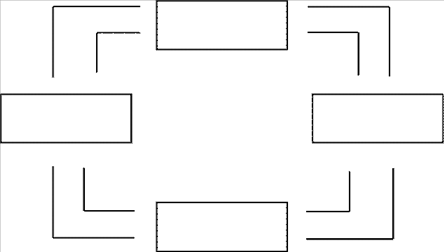 ANSWER:	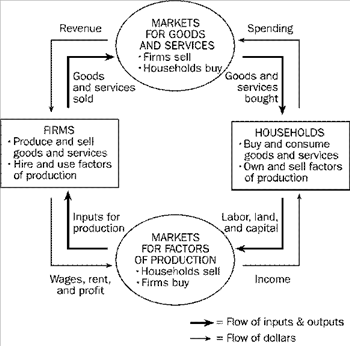 This diagram should duplicate the essential characteristics of the diagram in the text, with an explanation of the meaning of each flow and each market. It is important that the student understands that the inner loop represents the flow of real goods and services and that the outer loop represents the corresponding flow of payments.POINTS:	1DIFFICULTY:	Difficulty: EasyLEARNING OBJECTIVES:  ECON.MANK.15.6 - LO: 2-1NATIONAL STANDARDS:   United States - BUSPROG: AnalyticTOPICS:	DISC: Thinking Like an Economist Circular Flow ModelKEYWORDS:	BLOOM'S: KnowledgeThe prairie dog has always been considered a problem for American cattle ranchers. They dig holes that cattle and horses can step in, and they eat grass necessary for cattle. Recently, ranchers have discovered that there is a demand for prairie dogs as pets. In some areas, prairie dogs can sell for as high as $150 each. Cattlemen are now fencing off prairie dog towns on their land so these towns will not be disturbed by their cattle.Draw a rancher’s production possibilities frontier showing increasing opportunity cost of cattle production in terms of prairie dog production. Using a separate graph for each situation, show what would happen to the initial production possibilities frontier in each of the following situations:The outcome is efficient, with ranchers choosing to produce equal numbers of cattle and prairie dogs.As a protest against the government introducing the gray wolf back into the wild in their state, ranchers decide to withhold 25 percent of the available grassland for grazing.The price of prairie dogs increases to $200 each, so ranchers decide to allot additional land for prairie dogs.The government grants new leases to ranchers, giving them 10,000 new acres of grassland each for grazing.A drought destroys most of the available grass for grazing of cattle, but not for prairie dogs since they also eat plant roots.ANSWER:(b)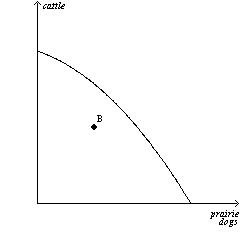 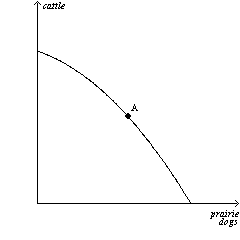 (c)	(d)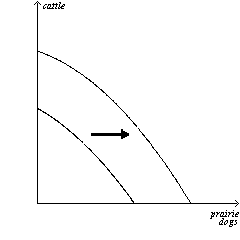 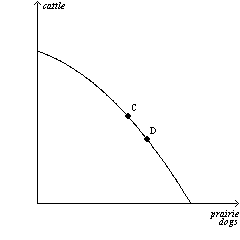 (e)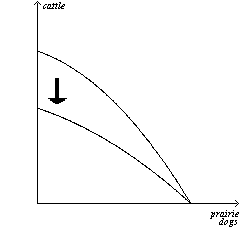 POINTS:	1DIFFICULTY:	Difficulty: ChallengingLEARNING OBJECTIVES:  ECON.MANK.15.6 - LO: 2-1NATIONAL STANDARDS:   United States - BUSPROG: AnalyticTOPICS:	DISC: Production Possibilities ModelKEYWORDS:	BLOOM'S: AnalysisDraw a production possibilities frontier showing increasing opportunity cost of hammers in terms of horseshoes.On the graph, identify the area of feasible outcomes and the area of infeasible outcomes.On the graph, label a point that is efficient and a point that is inefficient.On the graph, illustrate the effect of the discovery of a new vein of iron ore, a resource needed to make both horseshoes and hammers, on this economy.On a second graph, illustrate the effect of a new computerized assembly line in the production of hammers on this economy.ANSWER:(a-c)	(d)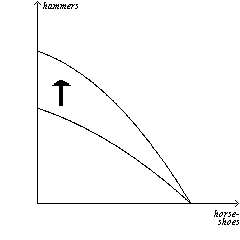 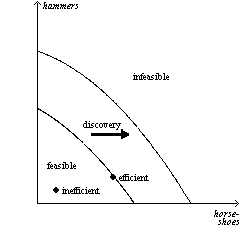 POINTS:	1DIFFICULTY:	Difficulty: ModerateLEARNING OBJECTIVES:  ECON.MANK.15.6 - LO: 2-1NATIONAL STANDARDS:   United States - BUSPROG: AnalyticTOPICS:	DISC: Production Possibilities ModelKEYWORDS:	BLOOM'S: ApplicationIdentify each of the following topics as being part of microeconomics or macroeconomics:the impact of a change in consumer income on the purchase of luxury automobilesthe effect of a change in the price of Coke on the purchase of Pepsithe impact of a war in the Middle East on the rate of inflation in the United Statesfactors influencing the rate of economic growthfactors influencing the demand for tractorsthe impact of tax policy on national savingthe effect of pollution taxes on the U.S. copper industrythe degree of competition in the cable television industrythe effect of a balanced-budget amendment on economic stabilitythe impact of deregulation on the savings and loan industryANSWER:	a, b, e, g, h, and j are microeconomic topics. c, d, f, and i are macroeconomic topics.POINTS:	1DIFFICULTY:	Difficulty: ModerateLEARNING OBJECTIVES:  ECON.MANK.15.6 - LO: 2-1NATIONAL STANDARDS:   United States - BUSPROG: AnalyticTOPICS:	DISC: GeneralKEYWORDS:	BLOOM'S: ApplicationWhich of the following statements are positive and which are normative?The minimum wage creates unemployment among young and unskilled workers.The minimum wage ought to be abolished.If the price of a product in a market decreases, then, other things equal, quantity demanded will increase.A little bit of inflation is worse for society than a little bit of unemployment.There is a tradeoff between inflation and unemployment in the short run.If consumer income increases, then, other things equal, the demand for automobiles will increase.The U.S. income distribution is not fair.U.S. workers deserve more liberal unemployment benefits.If interest rates increase, then investment will decrease.If welfare benefits were reduced, then the country would be better off.ANSWER:	a, c, e, f, and i are positive statements. b, d, g, h, and j are normative statements.POINTS:	1DIFFICULTY:	Difficulty: ModerateLEARNING OBJECTIVES:  ECON.MANK.15.7 - LO: 2-2NATIONAL STANDARDS:   United States - BUSPROG: AnalyticTOPICS:	DISC: Thinking Like an EconomistKEYWORDS:	BLOOM'S: ApplicationUse the following graph to answer the following questions.How would point J be represented as an ordered pair?What type of curve is this?Does this curve show a positive or negative correlation between price and quantity?Compute the slope of D1 between points J and L.What is the slope of D1 between points L and N? Why would you not have to calculate this answer?What is it called if we move from D1 to D2?How do you know that the slope of D2 is the same as the slope of D1?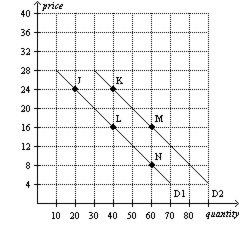 ANSWER:	a.	(20,24)a demand curvea negative correlation between price and quantity -8/20 or -2/5-2/5; because the slope of a straight line is constantan increase in demand.because the 2 lines are parallelPOINTS:	1DIFFICULTY:	Difficulty: ModerateLEARNING OBJECTIVES:  ECON.MANK.15.10 - LO: 2-5NATIONAL STANDARDS:   United States - BUSPROG: AnalyticTOPICS:	DISC: Supply and Demand DemandKEYWORDS:	BLOOM'S: ApplicationProblemsLike biologists and physicists, economists use the dispassionate development and testing of how the world works known as theANSWER:	scientific method.POINTS:	1DIFFICULTY:	Difficulty: EasyLEARNING OBJECTIVES:  ECON.MANK.15.6 - LO: 2-1NATIONAL STANDARDS:   United States - BUSPROG: AnalyticTOPICS:	DISC: Thinking Like an EconomistKEYWORDS:	BLOOM'S: KnowledgeAs a substitute for laboratory experiments, economists use evidence available through history’sANSWER:	natural experiments.POINTS:	1DIFFICULTY:	Difficulty: EasyLEARNING OBJECTIVES:  ECON.MANK.15.6 - LO: 2-1NATIONAL STANDARDS:   United States - BUSPROG: AnalyticTOPICS:	DISC: Thinking Like an EconomistKEYWORDS:	BLOOM'S: ComprehensionSuppose a war in the Middle East interrupts the flow of crude oil and oil prices skyrocket around the world. For economists, this historical episode serves as aANSWER:	natural experiment.POINTS:	1DIFFICULTY:	Difficulty: EasyLEARNING OBJECTIVES:  ECON.MANK.15.6 - LO: 2-1NATIONAL STANDARDS:   United States - BUSPROG: AnalyticTOPICS:	DISC: Thinking Like an EconomistKEYWORDS:	BLOOM'S: ApplicationJust like other scientific models, economic models simplify reality usingANSWER:	assumptions.POINTS:	1DIFFICULTY:	Difficulty: EasyLEARNING OBJECTIVES:  ECON.MANK.15.6 - LO: 2-1NATIONAL STANDARDS:   United States - BUSPROG: AnalyticTOPICS:	DISC: Thinking Like an EconomistKEYWORDS:	BLOOM'S: KnowledgeThe three main factors of production, or categories of inputs, used by firms to produce goods and services areANSWER:	land, labor, and capital.POINTS:	1DIFFICULTY:	Difficulty: EasyLEARNING OBJECTIVES:  ECON.MANK.15.6 - LO: 2-1NATIONAL STANDARDS:   United States - BUSPROG: AnalyticTOPICS:	DISC: Factors of ProductionKEYWORDS:	BLOOM'S: KnowledgeIn the circular flow diagram, who owns the factors of production and consumes all of the goods and services produced?ANSWER:	householdsPOINTS:	1DIFFICULTY:	Difficulty: EasyLEARNING OBJECTIVES:  ECON.MANK.15.6 - LO: 2-1NATIONAL STANDARDS:   United States - BUSPROG: AnalyticTOPICS:	DISC: Thinking Like an Economist Circular Flow ModelKEYWORDS:	BLOOM'S: KnowledgeIn the circular flow diagram, when Brian provides labor through the markets for factors of production to ABC Company, the flow of money he receives in exchange is calledANSWER:	income.POINTS:	1DIFFICULTY:	Difficulty: ModerateLEARNING OBJECTIVES:  ECON.MANK.15.6 - LO: 2-1NATIONAL STANDARDS:   United States - BUSPROG: AnalyticTOPICS:	DISC: Thinking Like an Economist Circular Flow ModelKEYWORDS:	BLOOM'S: ApplicationIn the markets for goods and services in the circular flow diagram, households act asANSWER:	buyers.POINTS:	1DIFFICULTY:	Difficulty: EasyLEARNING OBJECTIVES:  ECON.MANK.15.6 - LO: 2-1NATIONAL STANDARDS:   United States - BUSPROG: AnalyticTOPICS:	DISC: Thinking Like an Economist Circular Flow ModelKEYWORDS:	BLOOM'S: ComprehensionIn the circular flow diagram, when Daphne purchases a new mobile phone, she participates in the markets forANSWER:	goods and services.POINTS:	1DIFFICULTY:	Difficulty: ModerateLEARNING OBJECTIVES:  ECON.MANK.15.6 - LO: 2-1NATIONAL STANDARDS:   United States - BUSPROG: AnalyticTOPICS:	DISC: Thinking Like an Economist Circular Flow ModelKEYWORDS:	BLOOM'S: ApplicationNOTES:	rFigure 2-3Refer to Figure 2-3. What is the name of the model depicted in the figure?ANSWER:	Circular Flow ModelPOINTS:	1DIFFICULTY:	Difficulty: EasyLEARNING OBJECTIVES:  ECON.MANK.15.6 - LO: 2-1NATIONAL STANDARDS:   United States - BUSPROG: AnalyticTOPICS:	DISC: Thinking Like an Economist Circular Flow ModelKEYWORDS:	BLOOM'S: ApplicationRefer to Figure 2-3. What do the ovals represent in the figure?ANSWER:	Market for Goods and Services Market for Factors of ProductionPOINTS:	1DIFFICULTY:	Difficulty: ModerateLEARNING OBJECTIVES:  ECON.MANK.15.6 - LO: 2-1NATIONAL STANDARDS:   United States - BUSPROG: AnalyticTOPICS:	DISC: Thinking Like an Economist Circular Flow ModelKEYWORDS:	BLOOM'S: ApplicationRefer to Figure 2-3. What do the rectangles represent in the figure?ANSWER:	Firms	HouseholdsPOINTS:	1DIFFICULTY:	Difficulty: ModerateLEARNING OBJECTIVES:  ECON.MANK.15.6 - LO: 2-1NATIONAL STANDARDS:   United States - BUSPROG: AnalyticTOPICS:	DISC: Thinking Like an Economist Circular Flow ModelKEYWORDS:	BLOOM'S: ApplicationRefer to Figure 2-3. What do the outer arrows represent in the figure?ANSWER:	flow of dollarsPOINTS:	1DIFFICULTY:	Difficulty: ModerateLEARNING OBJECTIVES:  ECON.MANK.15.6 - LO: 2-1NATIONAL STANDARDS:   United States - BUSPROG: AnalyticTOPICS:	DISC: Thinking Like an Economist Circular Flow ModelKEYWORDS:	BLOOM'S: ApplicationRefer to Figure 2-3. What do the inner arrows represent in the figure?ANSWER:	flow of inputs and outputsPOINTS:	1DIFFICULTY:	Difficulty: ModerateLEARNING OBJECTIVES:  ECON.MANK.15.6 - LO: 2-1NATIONAL STANDARDS:   United States - BUSPROG: AnalyticTOPICS:	DISC: Thinking Like an Economist Circular Flow ModelKEYWORDS:	BLOOM'S: ApplicationRefer to Figure 2-3. What does the arrow going from oval A to rectangle 2 represent in the figure?ANSWER:	goods and services boughtPOINTS:	1DIFFICULTY:	Difficulty: ModerateLEARNING OBJECTIVES:  ECON.MANK.15.6 - LO: 2-1NATIONAL STANDARDS:   United States - BUSPROG: AnalyticTOPICS:	DISC: Thinking Like an Economist Circular Flow ModelKEYWORDS:	BLOOM'S: ApplicationRefer to Figure 2-3. What does the arrow going from oval B to rectangle 2 represent in the figure?ANSWER:	incomePOINTS:	1DIFFICULTY:	Difficulty: ModerateLEARNING OBJECTIVES:  ECON.MANK.15.6 - LO: 2-1NATIONAL STANDARDS:   United States - BUSPROG: AnalyticTOPICS:	DISC: Thinking Like an Economist Circular Flow ModelKEYWORDS:	BLOOM'S: ApplicationRefer to Figure 2-3. What are two elements not included in this figure that could be included in a more complex model?ANSWER:	government international tradePOINTS:	1DIFFICULTY:	Difficulty: ChallengingLEARNING OBJECTIVES:  ECON.MANK.15.6 - LO: 2-1NATIONAL STANDARDS:   United States - BUSPROG: AnalyticTOPICS:	DISC: Thinking Like an Economist Circular Flow ModelKEYWORDS:	BLOOM'S: ApplicationWhat you must give up to get something else is called theANSWER:	opportunity cost.POINTS:	1DIFFICULTY:	Difficulty: EasyLEARNING OBJECTIVES:  ECON.MANK.15.6 - LO: 2-1NATIONAL STANDARDS:   United States - BUSPROG: AnalyticTOPICS:	DISC: Thinking Like an Economist Opportunity CostKEYWORDS:	BLOOM'S: KnowledgeFigure 2-14Consider the production possibilities curve for a country that can produce sweaters, apples (in bushels), or a combination of the two.Refer to Figure 2-14. The bowed outward shape of the production possibilities curve indicates that opportunity cost of apples in terms of sweaters isANSWER:	increasing.POINTS:	1DIFFICULTY:	Difficulty: ModerateLEARNING OBJECTIVES:  ECON.MANK.15.6 - LO: 2-1NATIONAL STANDARDS:   United States - BUSPROG: AnalyticTOPICS:	DISC: Production Possibilities Model Opportunity CostKEYWORDS:	BLOOM'S: AnalysisNOTES:	rRefer to Figure 2-14. Which point(s) on the graph is(are) efficient production possibilities?ANSWER:	Q, R, U, and VPOINTS:	1DIFFICULTY:	Difficulty: ModerateLEARNING OBJECTIVES:  ECON.MANK.15.6 - LO: 2-1NATIONAL STANDARDS:   United States - BUSPROG: AnalyticTOPICS:	DISC: Production Possibilities Model Productive EfficiencyKEYWORDS:	BLOOM'S: AnalysisNOTES:	rRefer to Figure 2-14. Which point(s) on the graph show unemployment of resources?ANSWER:	T and WPOINTS:	1DIFFICULTY:	Difficulty: ModerateLEARNING OBJECTIVES:  ECON.MANK.15.6 - LO: 2-1NATIONAL STANDARDS:   United States - BUSPROG: AnalyticTOPICS:	DISC: Production Possibilities ModelKEYWORDS:	BLOOM'S: AnalysisNOTES:	rRefer to Figure 2-14. Which point(s) on the graph is(are) unattainable given current resources and technology?ANSWER:	S and XPOINTS:	1DIFFICULTY:	Difficulty: ModerateLEARNING OBJECTIVES:  ECON.MANK.15.6 - LO: 2-1NATIONAL STANDARDS:   United States - BUSPROG: AnalyticTOPICS:	DISC: Production Possibilities ModelKEYWORDS:	BLOOM'S: AnalysisNOTES:	rRefer to Figure 2-14. What is the opportunity cost of moving from point T to point R?ANSWER:	zeroPOINTS:	1DIFFICULTY:	Difficulty: ModerateLEARNING OBJECTIVES:  ECON.MANK.15.6 - LO: 2-1NATIONAL STANDARDS:   United States - BUSPROG: AnalyticTOPICS:	DISC: Production Possibilities Model Opportunity CostKEYWORDS:	BLOOM'S: AnalysisNOTES:	nRefer to Figure 2-14. What is the opportunity cost of moving from point R to point Q?ANSWER:	80 bushels of applesPOINTS:	1DIFFICULTY:	Difficulty: ModerateLEARNING OBJECTIVES:  ECON.MANK.15.6 - LO: 2-1NATIONAL STANDARDS:   United States - BUSPROG: AnalyticTOPICS:	DISC: Production Possibilities Model Opportunity CostKEYWORDS:	BLOOM'S: AnalysisNOTES:	n
Figure 2-15Refer to Figure 2-15. Consider the production possibilities frontier for an economy that produces only sofas and cars. As the economy moves from point A to point D, is the opportunity cost of cars increasing, constant, or decreasing?ANSWER:	constantPOINTS:	1DIFFICULTY:	Difficulty: EasyLEARNING OBJECTIVES:  ECON.MANK.15.6 - LO: 2-1NATIONAL STANDARDS:   United States - BUSPROG: AnalyticTOPICS:	DISC: Production Possibilities Model Opportunity CostKEYWORDS:	BLOOM'S: ApplicationRefer to Figure 2-15. Consider the production possibilities frontier for an economy that produces only sofas and cars. The opportunity cost of one sofa isANSWER:	2/3 of a car.POINTS:	1DIFFICULTY:	Difficulty: ModerateLEARNING OBJECTIVES:  ECON.MANK.15.6 - LO: 2-1NATIONAL STANDARDS:   United States - BUSPROG: AnalyticTOPICS:	DISC: Production Possibilities Model Opportunity CostKEYWORDS:	BLOOM'S: AnalysisRefer to Figure 2-15. Consider the production possibilities frontier for an economy that produces only sofas and cars. The opportunity cost of one car isANSWER:	3/2 sofas.POINTS:	1DIFFICULTY:	Difficulty: ModerateLEARNING OBJECTIVES:  ECON.MANK.15.6 - LO: 2-1NATIONAL STANDARDS:   United States - BUSPROG: AnalyticTOPICS:	DISC: Production Possibilities Model Opportunity CostKEYWORDS:	BLOOM'S: AnalysisTable 2-6Refer to Table 2-6. Consider the production possibilities table for an economy that produces only mobile phones and pizzas. What is the opportunity cost of increasing production of mobile phones from 200 to 500?ANSWER:	2,000 pizzas.POINTS:	1DIFFICULTY:	Difficulty: ModerateLEARNING OBJECTIVES:  ECON.MANK.15.6 - LO: 2-1NATIONAL STANDARDS:   United States - BUSPROG: AnalyticTOPICS:	DISC: Production Possibilities Model Opportunity CostKEYWORDS:	BLOOM'S: AnalysisNOTES:	nRefer to Table 2-6. Consider the production possibilities table for an economy that produces only mobile phones and pizzas. What is the opportunity cost of increasing production of pizzas from 4,000 to 6,000?ANSWER:	400 mobile phones.POINTS:	1DIFFICULTY:	Difficulty: ModerateLEARNING OBJECTIVES:  ECON.MANK.15.6 - LO: 2-1NATIONAL STANDARDS:   United States - BUSPROG: AnalyticTOPICS:	DISC: Production Possibilities Model Opportunity CostKEYWORDS:	BLOOM'S: AnalysisNOTES:	nRefer to Table 2-6. Consider the production possibilities table for an economy that produces only mobile phones and pizzas. Describe the shape of the production possibilities frontier.ANSWER:	bowed outwardPOINTS:	1DIFFICULTY:	Difficulty: ModerateLEARNING OBJECTIVES:  ECON.MANK.15.6 - LO: 2-1NATIONAL STANDARDS:   United States - BUSPROG: AnalyticTOPICS:	DISC: Production Possibilities ModelKEYWORDS:	BLOOM'S: AnalysisNOTES:	nWho would be more likely to study the effects of government spending on the unemployment rate, a macroeconomist or a microeconomist?ANSWER:	macroeconomistPOINTS:	1DIFFICULTY:	Difficulty: ModerateLEARNING OBJECTIVES:  ECON.MANK.15.6 - LO: 2-1NATIONAL STANDARDS:   United States - BUSPROG: AnalyticTOPICS:	DISC: General MacroKEYWORDS:	BLOOM'S: ComprehensionWho would be more likely to study the effects of foreign competition on the accounting industry, a macroeconomist or a microeconomist?ANSWER:	microeconomistPOINTS:	1DIFFICULTY:	Difficulty: ModerateLEARNING OBJECTIVES:  ECON.MANK.15.6 - LO: 2-1NATIONAL STANDARDS:   United States - BUSPROG: AnalyticTOPICS:	DISC: General MicroKEYWORDS:	BLOOM'S: ComprehensionWho would be more likely to study the effects of rent control on housing in New York City, a macroeconomist or a microeconomist?ANSWER:	microeconomistPOINTS:	1DIFFICULTY:	Difficulty: ModerateLEARNING OBJECTIVES:  ECON.MANK.15.6 - LO: 2-1NATIONAL STANDARDS:   United States - BUSPROG: AnalyticTOPICS:	DISC: General MicroKEYWORDS:	BLOOM'S: ComprehensionWho would be more likely to study the inflation rate in the United States, a macroeconomist or a microeconomist?ANSWER:	macroeconomistPOINTS:	1DIFFICULTY:	Difficulty: ModerateLEARNING OBJECTIVES:  ECON.MANK.15.6 - LO: 2-1NATIONAL STANDARDS:   United States - BUSPROG: AnalyticTOPICS:	DISC: General MacroKEYWORDS:	BLOOM'S: ComprehensionWhen economists are trying to explain the world, they are scientists. When they are trying to improve it, they areANSWER:	policy advisers.POINTS:	1DIFFICULTY:	Difficulty: EasyLEARNING OBJECTIVES:  ECON.MANK.15.7 - LO: 2-2NATIONAL STANDARDS:   United States - BUSPROG: AnalyticTOPICS:	DISC: Thinking Like an EconomistKEYWORDS:	BLOOM'S: ComprehensionWhat type of statement is a descriptive statement about how the world is?ANSWER:	positive statementPOINTS:	1DIFFICULTY:	Difficulty: EasyLEARNING OBJECTIVES:  ECON.MANK.15.7 - LO: 2-2NATIONAL STANDARDS:   United States - BUSPROG: AnalyticTOPICS:	DISC: General PrinciplesKEYWORDS:	BLOOM'S: KnowledgeWhat type of statement is a prescriptive statement about how the world ought to be?ANSWER:	normative statementPOINTS:	1DIFFICULTY:	Difficulty: EasyLEARNING OBJECTIVES:  ECON.MANK.15.7 - LO: 2-2NATIONAL STANDARDS:   United States - BUSPROG: AnalyticTOPICS:	DISC: General PrinciplesKEYWORDS:	BLOOM'S: KnowledgeWhich type of statement - positive or negative - can be evaluated by analyzing data alone?ANSWER:	positivePOINTS:	1DIFFICULTY:	Difficulty: EasyLEARNING OBJECTIVES:  ECON.MANK.15.7 - LO: 2-2NATIONAL STANDARDS:   United States - BUSPROG: AnalyticTOPICS:	DISC: General PrinciplesKEYWORDS:	BLOOM'S: ComprehensionIs the following a positive or normative statement? The federal minimum wage is lower than many state minimum wages.ANSWER:	positivePOINTS:	1DIFFICULTY:	Difficulty: EasyLEARNING OBJECTIVES:  ECON.MANK.15.7 - LO: 2-2NATIONAL STANDARDS:   United States - BUSPROG: AnalyticTOPICS:	DISC: Thinking Like an EconomistKEYWORDS:	BLOOM'S: ComprehensionIs the following a positive or normative statement? The Federal Reserve should set an inflation target and employ policies to meet the target.ANSWER:	normativePOINTS:	1DIFFICULTY:	Difficulty: EasyLEARNING OBJECTIVES:  ECON.MANK.15.7 - LO: 2-2NATIONAL STANDARDS:   United States - BUSPROG: AnalyticTOPICS:	DISC: Thinking Like an EconomistKEYWORDS:	BLOOM'S: ComprehensionIs the following a positive or normative statement? The United States government should mandate that every citizen purchases health insurance.ANSWER:	normativePOINTS:	1DIFFICULTY:	Difficulty: EasyLEARNING OBJECTIVES:  ECON.MANK.15.7 - LO: 2-2NATIONAL STANDARDS:   United States - BUSPROG: AnalyticTOPICS:	DISC: Thinking Like an EconomistKEYWORDS:	BLOOM'S: ComprehensionIs the following a positive or normative statement? The unemployment rate in Nevada is higher than the unemployment rate in New York.ANSWER:	positivePOINTS:	1DIFFICULTY:	Difficulty: EasyLEARNING OBJECTIVES:  ECON.MANK.15.7 - LO: 2-2NATIONAL STANDARDS:   United States - BUSPROG: AnalyticTOPICS:	DISC: Thinking Like an EconomistKEYWORDS:	BLOOM'S: ComprehensionSince 1946, the president of the United States has received guidance from a group comprised of three members and a staff of a few dozen economists known as theANSWER:	Council of Economic AdvisersPOINTS:	1DIFFICULTY:	Difficulty: EasyLEARNING OBJECTIVES:  ECON.MANK.15.7 - LO: 2-2NATIONAL STANDARDS:   United States - BUSPROG: AnalyticTOPICS:	DISC: Thinking Like an Economist Overview of US EconomyKEYWORDS:	BLOOM'S: KnowledgeEconomists at which administrative department help formulate spending plans and regulatory policies?ANSWER:	Office of Management and BudgetPOINTS:	1DIFFICULTY:	Difficulty: EasyLEARNING OBJECTIVES:  ECON.MANK.15.7 - LO: 2-2NATIONAL STANDARDS:   United States - BUSPROG: AnalyticTOPICS:	DISC: Thinking Like an Economist Overview of US EconomyKEYWORDS:	BLOOM'S: KnowledgeEconomists at which administrative department help design tax policy?ANSWER:	Department of the TreasuryPOINTS:	1DIFFICULTY:	Difficulty: EasyLEARNING OBJECTIVES:  ECON.MANK.15.7 - LO: 2-2NATIONAL STANDARDS:   United States - BUSPROG: AnalyticTOPICS:	DISC: Thinking Like an Economist Overview of US EconomyKEYWORDS:	BLOOM'S: KnowledgeEconomists at which administrative department analyze data on workers and those looking for work to help formulate labor-market policies?ANSWER:	Department of LaborPOINTS:	1DIFFICULTY:	Difficulty: EasyLEARNING OBJECTIVES:  ECON.MANK.15.7 - LO: 2-2NATIONAL STANDARDS:   United States - BUSPROG: AnalyticTOPICS:	DISC: Thinking Like an Economist Overview of US EconomyKEYWORDS:	BLOOM'S: KnowledgeEconomists at which administrative department help enforce the nation’s antitrust laws?ANSWER:	Department of JusticePOINTS:	1DIFFICULTY:	Difficulty: EasyLEARNING OBJECTIVES:  ECON.MANK.15.7 - LO: 2-2NATIONAL STANDARDS:   United States - BUSPROG: AnalyticTOPICS:	DISC: Thinking Like an Economist Overview of US EconomyKEYWORDS:	BLOOM'S: KnowledgeThe institution that sets the nation’s monetary policy is called theANSWER:	Federal Reserve.POINTS:	1DIFFICULTY:	Difficulty: EasyLEARNING OBJECTIVES:  ECON.MANK.15.7 - LO: 2-2NATIONAL STANDARDS:   United States - BUSPROG: AnalyticTOPICS:	DISC: Thinking Like an Economist Overview of US EconomyKEYWORDS:	BLOOM'S: KnowledgeWhen economists disagree about whether the government should tax a household’s income or its consumption, they are expressing a difference inANSWER:	scientific judgment.POINTS:	1DIFFICULTY:	Difficulty: ModerateLEARNING OBJECTIVES:  ECON.MANK.15.8 - LO: 2-3NATIONAL STANDARDS:   United States - BUSPROG: AnalyticTOPICS:	DISC: Thinking Like an EconomistKEYWORDS:	BLOOM'S: ComprehensionWhen economists disagree about whether a policy is fair, they are expressing a difference inANSWER:	values.POINTS:	1DIFFICULTY:	Difficulty: ModerateLEARNING OBJECTIVES:  ECON.MANK.15.8 - LO: 2-3NATIONAL STANDARDS:   United States - BUSPROG: AnalyticTOPICS:	DISC: Thinking Like an EconomistKEYWORDS:	BLOOM'S: ComprehensionMost economists agree that a large federal budget deficit has what type of effect on the economy?ANSWER:	adversePOINTS:	1DIFFICULTY:	Difficulty: EasyLEARNING OBJECTIVES:  ECON.MANK.15.8 - LO: 2-3NATIONAL STANDARDS:   United States - BUSPROG: AnalyticTOPICS:	DISC: Thinking Like an Economist Overview of US EconomyKEYWORDS:	BLOOM'S: ComprehensionFigure 2-22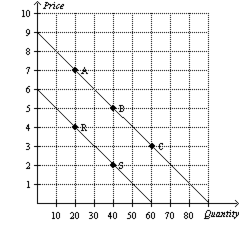 Refer to Figure 2-22. What are the coordinates of point C?ANSWER:	(60,3)POINTS:	1DIFFICULTY:	Difficulty: EasyLEARNING OBJECTIVES:  ECON.MANK.15.10 - LO: 2-5NATIONAL STANDARDS:   United States - BUSPROG: AnalyticTOPICS:	DISC: Thinking Like an EconomistKEYWORDS:	BLOOM'S: ApplicationRefer to Figure 2-22. What is the x-coordinate of point R?ANSWER:	20POINTS:	1DIFFICULTY:	Difficulty: EasyLEARNING OBJECTIVES:  ECON.MANK.15.10 - LO: 2-5NATIONAL STANDARDS:   United States - BUSPROG: AnalyticTOPICS:	DISC: Thinking Like an EconomistKEYWORDS:	BLOOM'S: ApplicationNOTES:	nRefer to Figure 2-22. How are price and quantity related in this graph?ANSWER:	negatively correlatedPOINTS:	1DIFFICULTY:	Difficulty: ModerateLEARNING OBJECTIVES:  ECON.MANK.15.10 - LO: 2-5NATIONAL STANDARDS:   United States - BUSPROG: AnalyticTOPICS:	DISC: Thinking Like an EconomistKEYWORDS:	BLOOM'S: ApplicationRefer to Figure 2-22. What is the slope of the line with points A, B, and C?ANSWER:	-0.1POINTS:	1DIFFICULTY:	Difficulty: ModerateLEARNING OBJECTIVES:  ECON.MANK.15.10 - LO: 2-5NATIONAL STANDARDS:   United States - BUSPROG: AnalyticTOPICS:	DISC: Thinking Like an EconomistKEYWORDS:	BLOOM'S: ApplicationRefer to Figure 2-22. Is a move from point A to point B considered a shift of the curve or a movement along the curve?ANSWER:	movement along the curvePOINTS:	1DIFFICULTY:	Difficulty: EasyLEARNING OBJECTIVES:  ECON.MANK.15.10 - LO: 2-5NATIONAL STANDARDS:   United States - BUSPROG: AnalyticTOPICS:	DISC: Supply and Demand DemandKEYWORDS:	BLOOM'S: ApplicationRefer to Figure 2-22. Is a move from point A to point R considered a shift of the curve or a movement along the curve?ANSWER:	shift of the curvePOINTS:	1DIFFICULTY:	Difficulty: EasyLEARNING OBJECTIVES:  ECON.MANK.15.10 - LO: 2-5NATIONAL STANDARDS:   United States - BUSPROG: AnalyticTOPICS:	DISC: Supply and Demand DemandKEYWORDS:	BLOOM'S: ApplicationNOTES:	nRefer to Figure 2-22. Given that price is measured on the vertical axis, quantity is measured on the horizontal axis, and that the curves are downward-sloping, what type of curves are depicted here?ANSWER:	demand curvesPOINTS:	1DIFFICULTY:	Difficulty: EasyLEARNING OBJECTIVES:  ECON.MANK.15.10 - LO: 2-5NATIONAL STANDARDS:   United States - BUSPROG: AnalyticTOPICS:	DISC: Supply and Demand DemandKEYWORDS:	BLOOM'S: ApplicationNOTES:	nHammersNails39006?9300Tennis RacketsTennis Balls10080002006500300?ShoesSocks800060040040070020090001000HotdogsBurgers18000135045090075045097501125Corn (in bushels)Wheat (in bushels)200001600700120013008001800400220002500Mobile PhonesPizzas010,0002008,0005006,0009004,00014002,00020000